Table of Contents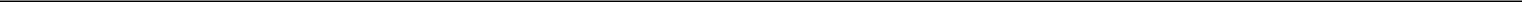 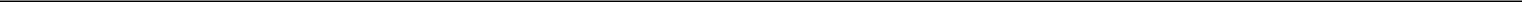 UNITED STATESSECURITIES AND EXCHANGE COMMISSIONWASHINGTON, DC 20549_____________________________________FORM 10-Q_____________________________________QUARTERLY REPORT PURSUANT TO SECTION 13 OR 15(d) OF THE SECURITIES EXCHANGE ACT OF 1934For the quarterly period ended June 30, 2018ORTRANSITION REPORT PURSUANT TO SECTION 13 OR 15(d) OF THE SECURITIES EXCHANGE ACT OF 1934For the transition period from	to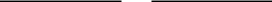 COMMISSION FILE NUMBER 000-52008_____________________________________LUNA INNOVATIONS INCORPORATED(Exact name of registrant as specified in its charter)_____________________________________Delaware54-1560050(State or Other Jurisdiction ofIncorporation or Organization)(I.R.S. EmployerIdentification Number)301 First Street SW, Suite 200Roanoke, VA 24011(Address of Principal Executive Offices)(540) 769-8400(Registrant’s Telephone Number, Including Area Code)_____________________________________Indicate by check mark whether the registrant (1) has filed all reports required to be filed by Section 13 or 15(d) of the Securities Exchange Act of 1934 during the preceding 12 months (or for such shorter period that the registrant was required to file such reports), and (2) has been subject to such filing requirements for the past 90 days. ☒ Yes ☐ NoIndicate by check mark whether the registrant has submitted electronically and posted on its corporate Web site, if any, every Interactive Data File required to be submitted and posted pursuant to Rule 405 of Regulation S-T (§232.405 of this chapter) during the preceding 12 months (or for such shorter period that the registrant was required to submit and post such files). ☒ Yes ☐ NoIndicate by check mark whether the registrant is a large accelerated filer, an accelerated filer, a non-accelerated filer, a smaller reporting company, or an emerging growth company. See the definitions of “large accelerated filer,” “accelerated filer,” “smaller reporting company,” and "emerging growth company" in Rule 12b-2 of the Exchange Act.Large accelerated fileroAccelerated fileroNon-accelerated filero (Do not check if a smaller reporting company)Smaller reporting company ☒Emerging growth company oIf an emerging growth company, indicate by check mark if the registrant has elected not to use the extended transition period for complying with any new or revised financial accounting standards provided pursuant to Section 13(a) of the Exchange Act. oIndicate by check mark whether the registrant is a shell company (as defined in Rule 12b-2 of the Exchange Act).	☐ Yes  ☒ NoIndicate the number of shares outstanding of each of the issuer’s classes of common stock, as of the latest practicable date: As of July 30, 2018, there were 27,932,271 shares of the registrant’s common stock outstanding.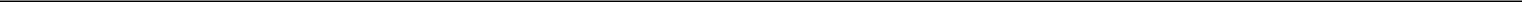 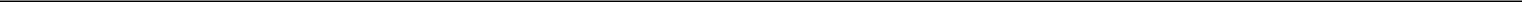 Table of ContentsLUNA INNOVATIONS INCORPORATEDQUARTERLY REPORT ON FORM 10-QFOR THE QUARTER ENDED JUNE 30, 2018TABLE OF CONTENTS2Table of ContentsThe accompanying notes are an integral part of these consolidated financial statements.3Table of ContentsLuna Innovations IncorporatedConsolidated Statements of Operations4Table of ContentsLuna Innovations IncorporatedConsolidated Statements of Cash FlowsThe accompanying notes are an integral part of these consolidated financial statements.5Table of ContentsLuna Innovations IncorporatedNotes to Unaudited Consolidated Financial StatementsBasis of Presentation and Significant Accounting Policies Nature of OperationsLuna Innovations Incorporated (“we,” “Luna Innovations” or the “Company”), headquartered in Roanoke, Virginia, was incorporated in the Commonwealth of Virginia in 1990 and reincorporated in the State of Delaware in April 2003. We are a leader in advanced optical technology, providing unique capabilities in high performance fiber optic test products for the telecommunications industry and distributed fiber optic sensing for the aerospace and automotive industries. Prior to the sale of our optoelectronics business in July 2018 (See Note 10), we also developed and manufactured custom optoelectronic components and sub-assemblies for various industrial applications. We are organized into two reportable segments, which work closely together to turn ideas into products: our Technology Development segment and our Products and Licensing segment. Our business model is designed to accelerate the process of bringing new and innovative technologies to market.Unaudited Interim Financial InformationThe accompanying unaudited consolidated interim financial statements have been prepared in accordance with accounting principles generally accepted in the United Stated of America (“U.S. GAAP”) for interim financial statements and Article 10 of Regulation S-X of the Securities Exchange Act of 1934, as amended. Accordingly, they do not include all of the information and footnotes required by U.S. GAAP for annual financial statements. The unaudited consolidated interim financial statements have been prepared on the same basis as the annual financial statements and in the opinion of management reflect all adjustments, consisting of only normal recurring accruals considered necessary to present fairly our financial position at June 30, 2018, results of operations for the three and six months ended June 30, 2018 and 2017, and cash flows for the six months ended June 30, 2018 and 2017. The results of operations for the three and six months ended June 30, 2018, are not necessarily indicative of the results that may be expected for the year ending December 31, 2018. The consolidated balance sheet as of December 31, 2017 was derived from our audited consolidated financial statements.The consolidated interim financial statements, including our significant accounting policies, should be read in conjunction with the audited Consolidated Financial Statements and the notes thereto for the year ended December 31, 2017, included in our Annual Report on Form 10-K as filed with the Securities and Exchange Commission (“SEC”) on March 21, 2018.ReclassificationsCertain amounts in the prior period have been reclassified to conform to current presentation. As a result of the adoption of Accounting Standards Codification ("ASC") 2014-09, Revenue from Contracts with Customers (Topic 606), we presented balances entitled contract assets and contract liabilities within the consolidated balance sheet as well as the impact of the changes in these balances within the consolidated statement of cash flows. We reclassified comparable balances within the December 31, 2017 consolidated balance sheet as well as the impact of changes in those balances within the consolidated statement of cash flows in order to enhance comparability. These reclassifications had no effect on our reported financial condition, results of operations, or cash flows. Any other reclassifications were immaterial to the consolidated interim financial statements taken as a whole.Fair Value MeasurementsFair value is defined as the price that would be received to sell an asset or paid to transfer a liability in the principal or most advantageous market in an orderly transaction between marketplace participants. Various valuation approaches can be used to determine fair value, each requiring different valuation inputs. The following hierarchy classifies the inputs used to determine fair value into three levels:Level 1—Quoted prices for identical instruments in active marketsLevel 2—Quoted prices for similar instruments in active markets, quoted prices for identical or similar instruments in markets that are not active, and model-derived valuations in which all significant inputs and significant value drivers are observable in active marketsLevel 3—Valuations derived from valuation techniques in which one or more significant inputs or significant value drivers are unobservableThe carrying values of cash and cash equivalents, accounts receivable and accounts payable approximate fair value because of the short-term nature of these instruments. The carrying value of our debt approximates fair value, as we consider the floating interest6Table of Contentsrate on our credit facilities with Silicon Valley Bank ("SVB") to be at market for similar instruments. Certain non-financial assets and liabilities are measured at fair value on a nonrecurring basis in accordance with U.S. GAAP. This includes items such as non-financial assets and liabilities initially measured at fair value in a business combination and non-financial long-lived asset groups measured at fair value for an impairment assessment. In general, non-financial assets including intangible assets and property and equipment are measured at fair value when there is an indication of impairment and are recorded at fair value only when any impairment is recognized.Net Income/(Loss) Per ShareBasic per share data is computed by dividing our net income/(loss) by the weighted average number of shares outstanding during the period. Diluted per share data is computed by dividing net income/(loss), if applicable, by the weighted average shares outstanding during the period increased to include, if dilutive, the number of additional common share equivalents that would have been outstanding if potential shares of common stock had been issued using the treasury stock method. Diluted per share data would also include the potential common share equivalents relating to convertible securities by application of the if-converted method.The effect of 4.0 million and 5.0 million common stock equivalents (which include outstanding warrants, preferred stock and stock options) are included for the diluted per share data for the three months ended June 30, 2018 and 2017, respectively. The effect of 3.9 million common stock equivalents are included for the diluted per share data for the six months ended June 30, 2018. The effect of 4.6 million common stock equivalents are not included for the six months ended June 30, 2017, as they are anti-dilutive to earnings per share due to our net loss from continuing operations.Recently Issued Accounting PronouncementsEffective January 1, 2018, we adopted Revenue from Contracts with Customers (Topic 606), using the modified retrospective transition method. Under the modified retrospective approach, we apply the standards to new contracts and those that were not completed as of January 1, 2018. For those contracts not completed as of January 1, 2018, this method resulted in a cumulative adjustment to decrease the accumulated deficit in the net amount of $0.4 million. Prior periods will not be retrospectively adjusted, but we will maintain dual reporting for the year of initial application in order to maintain comparability of the periods presented. The cumulative effect of the changes made to our January 1, 2018 unaudited consolidated balance sheet for the adoption of Topic 606 was as follows:Contract assets were formerly reported as unbilled accounts receivable. Contract liabilities were formerly reported as accrued liabilities or deferred revenue. Inventory was also impacted by the adoption of the new guidance. The titles have been changed in the table below to be consistent with accounts currently used under the new standard.7Table of ContentsUnder the new standard, contracts in our Technology Development segment, which primarily provide research services, are not materially impacted upon the adoption of Topic 606 as revenue will continue to be recognized over time using an input model. Contracts in our Products and Licensing segment generally provide for the following revenue sources: standard product sales, custom product development and sales, product rental, extended warranties, training/service, and certain royalties. Revenues for this segment are recognized using either the “point in time” or “over time” methods of Topic 606, depending upon the revenue source. The major change in revenue recognition for the Products and Licensing segment related to custom optoelectronic products which changed from “point in time” to “over time” upon the adoption of Topic 606. Our revenue recognized specific to custom products approximates $10 million annually. This change results in the acceleration of revenue when compared to existing standards with the cumulative adjustment relating to contracts that are not complete as of December 31, 2017 recognized as an adjustment to opening accumulated deficit on January 1, 2018. Our revenue for our standard products will continue to be recognized using the "point in time" model of Topic 606, and the timing of such revenue recognition is not expected to differ materially from our historical revenue recognition. Other immaterial adjustments related to the Products and Licensing segment that are sometimes offered to customers include discounts on future purchases related to rental agreements, customer rights of return, and volume discounts.Technology Development RevenuesWe perform research and development for U.S. Federal government agencies, educational institutions and commercial organizations. We account for a research contract when a contract has been executed, the rights of the parties are identified, payment terms are identified, the contract has commercial substance, and collectability of the contract price is considered probable. Revenue is earned under cost reimbursable, time and materials and fixed price contracts. Direct contract costs are expensed as incurred.Our contracts with agencies of the U.S. government are subject to periodic funding by the respective contracting agency. Funding for a contract may be provided in full at inception of the contract or ratably throughout the contract as the services are provided. In evaluating the probability of funding for purposes of assessing collectability of the contract price, we consider our previous experience with our customers, communication with our customers regarding funding status and our knowledge of available funding for the contract or program. If funding is not assessed as probable, revenue recognition is deferred until realization is reasonably assured.Under the typical payment terms of our U.S. government contracts, the customer pays us either performance-based payments ("PBPs") or progress payments. PBPs, which are typically used in the firm fixed price contracts, are interim payments based on quantifiable measures of performance or on the achievement of specified events or milestones. Progress payments, which are typically used in our cost type contracts, are interim payments based on costs incurred as the work progresses. For our U.S. government cost-type contracts, the customer generally pays us during the performance period for 80%-90% of our actual costs incurred. Because the customer retains a small portion of the contract price until completion of the contract and audit of allowable costs, cost type contracts generally result in revenue recognized in excess of billings which we present as contract assets on the balance sheet. Amounts billed and due from our customers are classified as receivables on the balance sheet. For non-U.S. government contracts, we typically receive interim payments as work progresses, although for some contracts, we may be entitled to receive an advance payment. We recognize a liability for these advance payments and PBPs paid in advance which are in excess of the revenue recognized and present these amounts as contract liabilities on the balance sheet.To determine the proper revenue recognition method for research and development contracts, we evaluate whether two or more contracts should be combined and accounted for as one single modified contract and whether the combined or single contract should be accounted for as more than one performance obligation. For instances where a contract has options that were bid with the initial contract and awarded at a later date, we combine the options with the original contract when options are awarded. For most of our contracts, the customer contracts for research with multiple milestones that are interdependent. Consequently, the entire contract is accounted for as one performance obligation. The effect of the combined or modified contract on the transaction price and measure of8Table of Contentsprogress for the performance obligation to which it relates, is recognized as an adjustment to revenue (either as an increase in or a reduction of revenue) on a cumulative catch-up basis.Contract revenue recognition is measured over time as we perform because of continuous transfer of control to the customer. For U.S. government contracts which are typically subject to the Federal Acquisition Regulation ("FAR"), this continuous transfer of control to the customer is supported by clauses in the contract that allow the customer to unilaterally terminate the contract for convenience, pay us for cost incurred plus a reasonable profit and take control of any work in process. From time to time, as part of normal management processes, facts may change, causing revisions to estimated total costs or revenues expected. The cumulative impact of any revisions to estimates and the full impact of anticipated losses on any type of contract are recognized in the period in which they become known.Because of control transferring over time, revenue is recognized based on the extent of progress towards completion of the performance obligation. The selection of the method to measure progress towards completion requires judgment and is based on the nature of the services to be provided. We generally use the input method, more specifically the cost-to-cost measure of progress for our contracts because it best depicts the transfer of control to the customer which occurs as we incur costs on our contracts. Under the cost-to-cost measure of progress, the extent of progress towards completion is measured based on the ratio of costs incurred to date to the total estimated costs at completion of the performance obligation. The underlying bases for estimating our contract research revenues are measurable expenses, such as labor, subcontractor costs and materials, and data that are updated on a regular basis for purposes of preparing our cost estimates. Our research contracts generally have a period of performance of six months to three years, and our estimates of contract costs have historically been consistent with actual results. Revisions in these estimates between accounting periods to reflect changing facts and circumstances have not had a material impact on our operating results, and we do not expect future changes in these estimates to be material. The cumulative impact of any revisions to estimates and the full impact of anticipated losses on any type of contract are recognized in the period in which they become known.Under cost reimbursable contracts, we are reimbursed for costs that are determined to be reasonable, allowable and allocable to the contract and paid a fixed fee representing the profit negotiated between us and the contracting agency. Revenue from cost reimbursable contracts is recognized as costs are incurred plus an estimate of applicable fees earned. We consider fixed fees under cost reimbursable contracts to be earned in proportion to the allowable costs incurred in performance of the contract.Revenue from time and materials contracts is recognized based on direct labor hours expended at contract billing rates plus other billable direct costs.Fixed price contracts may include either a product delivery or specific service performance throughout a period. For fixed price contracts that are based on the proportional performance method and involve a specified number of deliverables, we recognize revenue based on the proportion of the cost of the deliverables compared to the cost of all deliverables included in the contract as this method more accurately measures performance under these arrangements. For fixed price contracts that provide for the development and delivery of a specific prototype or product, revenue is recognized based upon the percentage of completion method.Whether certain costs under government contracts are allowable is subject to audit by the government. Certain indirect costs are charged to contracts using provisional or estimated indirect rates, which are subject to later revision based on government audits of those costs. Management is of the opinion that costs subsequently disallowed, if any, would not likely have a significant impact on revenues recognized for those contracts.Products and Licensing RevenuesWe produce standard and customized products for commercial organizations, educational institutions, and U.S. Federal government agencies. In addition we will also offer extended warranties, product rentals, and services which include testing, training, or repairs for specific products. Customers also pay royalties as agreed based on sales or usage. We account for product and related items when a contract has been executed, the rights of the parties are identified, payment terms are identified, the contract has commercial substance, and collectability of the contract price is considered probable.To determine the proper revenue recognition method for Products and Licensing contracts, we evaluate whether two or more contracts should be combined and accounted for as one single contract and whether the combined or single contract should be accounted for as more than one performance obligation. We recognize revenue when the performance obligation has been satisfied by transferring the control of the product or service to the customer. For tangible products that contain software that is essential to the tangible product’s functionality, we consider the product and software to be a single performance obligation and recognize revenue accordingly. For contracts with multiple performance obligations, we allocate the contract’s transaction price to each performance obligation based on their relative stand-alone selling prices. In such circumstances, we use the observable price of goods or services9Table of Contentswhich are sold separately in similar circumstances to similar customers. If these prices are not observable, then we will estimate the stand-alone selling price using information that is reasonably available. For the majority of our standard products and services, price list and discount structures related to customer type are available. For products and services that do not have price list and discount structures, we may use one or more of the following: (i) adjusted market assessment approach, (ii) expected cost plus a margin approach, and (iii) residual approach. The adjusted market approach requires us to evaluate the market in which we sell goods or services and estimate the price that a customer in that market would be willing to pay for those goods or services. The expected cost plus margin approach requires us to forecast our expected costs of satisfying the performance obligation and then add a reasonable margin for that good or service. The residual approach decreases the total transaction price by the sum of the observable standalone selling prices if either the company sells the same good or services to different customers for a broad range of amounts or the company has not established a price for the good or service and that good or service has not been sold on a standalone basis. Shipping and handling activities primarily occur after a customer obtains control and are considered fulfillment cost rather than separate performance obligations. Similarly, sales and similar taxes assessed by a governmental authority that are both imposed on and concurrent with a specific revenue-producing transaction and collected by the entity from a customer are excluded from the measurement of the transaction price.For standard products, we recognize revenue at a point in time when control passes to the customer. Absent substantial product acceptance clauses, this is based on the shipping terms. For custom products that require engineering and development based on customer requirements, we will recognize revenue over time using the output method for any items shipped and any finished goods or work in process that is produced for balances of open sales orders. For any finished goods or work in process that has been produced for the balance of open sales orders we recognize revenue by applying the average selling price for such open order to the lesser of the on hand balance in finished goods or open sales order quantity which we present as a contract asset on the balance sheet. Cost of sales is recognized based on the standard cost of the finished goods and work in process associated with this revenue and inventory balances are reduced accordingly. For extended warranties and product rentals, revenue is recognized over time using the output method based on the time elapsed for the warranty or service period. In the case of warranties, we record a contract liability for amounts billed but that are not recognized until subsequent period. A separate contract liability is recorded for the cost associated with warranty repairs based on our estimate of future expense. For testing services where we are performing testing on an asset the customer controls, revenue is recognized over time by the output method using the performance to date. For training where the customer is receiving the benefit of training as it is occurring and for repairs to a customer controlled asset, revenue is recognized over time by the output method using the performance to date. For royalty revenue, we apply the practical expedient “royalty exception” recognizing revenue based on the royalty agreement which specifies an amount based on sales or minimum amount, whichever is greater.In some product rental contracts, a customer may be offered a discount on the purchase of an item that would provide for a material right. When a material right has been provided to a customer, a separate performance obligation is established and a portion of the rental revenue will be deferred until the future product is purchased or the option expires. This deferred revenue is recognized as a contract liability on the balance sheet. In certain circumstances we may offer a "right of return" to a distributor of our products, in which case a contract liability is calculated based on the terms of the agreement and recorded as a reduction to revenue. In addition, a contract asset for the rights to recover products from customers and a reduction of cost of sales is also calculated and recorded.Unfulfilled performance obligations represent amounts expected to be earned on executed contracts. Indefinite delivery and quantity contracts and unexercised options are not reported in total unfulfilled performance obligations. Unfulfilled performance obligations include funded obligations, which is the amount for which money has been directly authorized by the U.S. government and for which a purchase order has been received by a commercial customer, and unfunded obligations, representing firm orders for which funding has not yet been appropriated. The approximate value of our Technology Development segment unfulfilled performance obligations was $19.3 million at June 30, 2018. We expect to satisfy 48% of the performance obligations in 2018, 41% in 2019 and the remaining by 2022. The approximate value of our Products and Licensing segment unfulfilled performance obligations was $5.5 million at June 30, 2018. We expect to satisfy 69% of the performance obligations in 2018, 28% in 2019 and the remaining by 2023.We disaggregate our revenue from contracts with customers by geographic locations, customer-type, contract type, timing of recognition, and major categories for each of our segments, as we believe it best depicts how the nature, amount, timing and uncertainty of our revenue and cash flows are affected by economic factors. See details in the tables below.10Table of Contents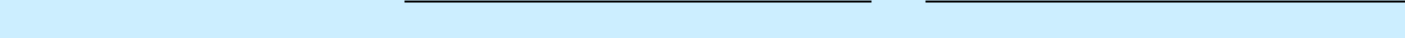 Total Revenue by Geographic Location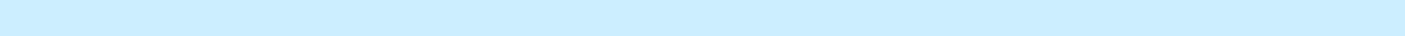 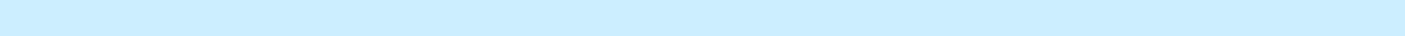 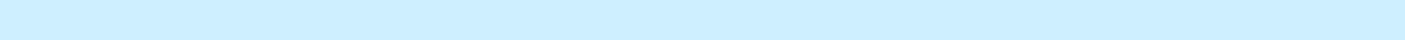 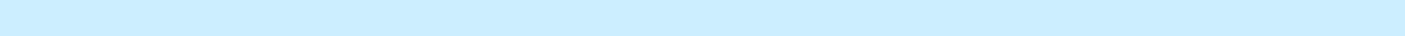 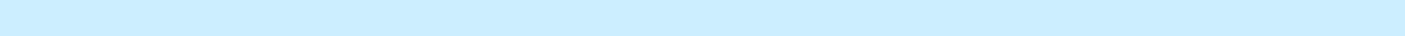 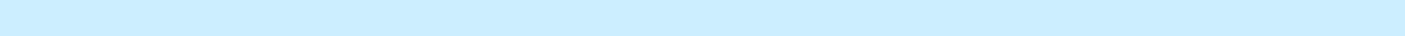 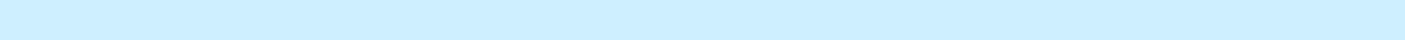 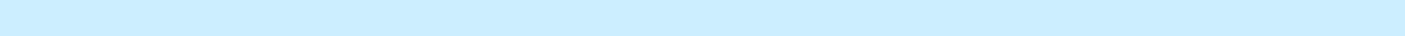 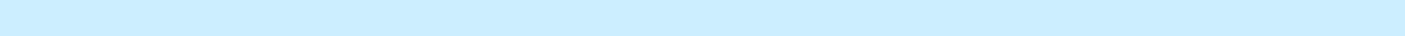 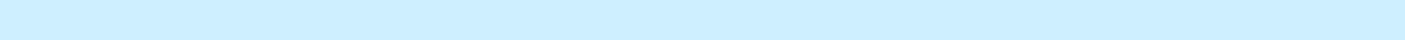 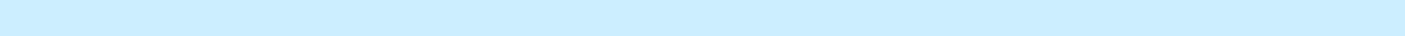 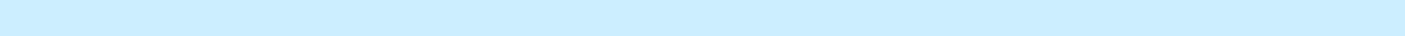 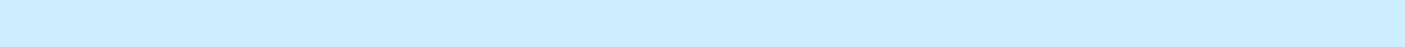 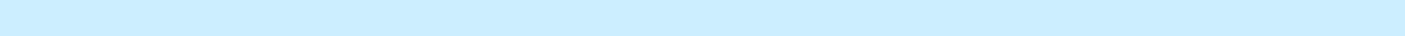 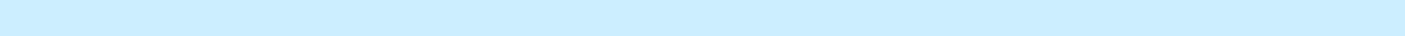 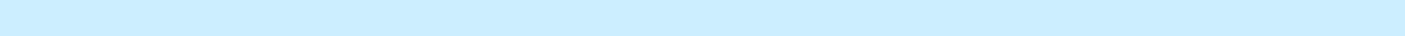 4,607,592  $  15,862,763  $   20,470,355—  $  11,813,318  $   11,813,318The following tables summarize the impacts of adopting Topic 606 on our consolidated financial statements as of and for the three and six months ended June 30, 2018.1112Effective January 1, 2018, we adopted Accounting Standards Update ("ASU") No. 2016-15, Statement of Cash Flows (Topic 230), which addresses eight specific cash flow issues with the objective of reducing the existing diversity in practice in how cash receipts and cash payments are presented in the statement of cash flows. The adoption of ASU No. 2016-15 did not have a significant impact on our consolidated financial statements.In February 2016, the FASB issued ASU No. 2016-02, Leases, which requires a lessee to recognize in its statement of financial position an asset and liability for most leases with a term greater than 12 months. Lessees should recognize a liability to make lease payments and a right-of-use asset representing the lessee's right to use the underlying asset for the lease term. The amendment is effective for fiscal years ending after December 15, 2018, including interim periods within those fiscal years. We are currently evaluating the impact the adoption of this standard will have on our consolidated financial statements.In February 2018, the FASB issued ASU 2018-02: Income Statement – Reporting Comprehensive Income (Topic 220) (ASU 2018-02). Under current accounting guidance, the income tax effects for changes in income tax rates and certain other transactions are recognized in income from continuing operations resulting in income tax effects recognized in AOCI that do not reflect the current tax rate of the entity (“stranded tax effects”). The new guidance allows us the option to reclassify these stranded tax effects to accumulated deficit that relate to the change in the federal tax rate resulting from the passage of the Tax Cuts and Jobs Act. This update is effective for fiscal years beginning after December 15, 2018, including interim periods therein, and early adoption is permitted. We do not expect the adoption of this standard will have a significant impact on our consolidated financial statements.13Table of ContentsIn January 2017, the FASB issued ASU No. 2017-04, Intangibles-Goodwill and Other (Topic 350): Simplifying the Test for Goodwill Impairment. This update simplifies the subsequent measurement of goodwill. The guidance removes Step 2 of the goodwill impairment test, which requires a hypothetical purchase price allocation. A goodwill impairment will now be the amount by which a reporting unit's carrying value exceeds its fair value, not to exceed the carrying amount of goodwill. The accounting standard will be effective for reporting periods beginning after December 15, 2019. We do not expect ASU 2017-04 will have a material impact on our financial statements.2.	Discontinued OperationsOn August 9, 2017, we completed the sale of our high speed optical receivers ("HSOR") business, which was part of our Products and Licensing segment, to an unaffiliated third party for an initial purchase price of $33.5 million, of which $29.5 million in cash has been received, and $4.0 million was placed into escrow until December 15, 2018 for potential satisfaction of certain post-closing indemnification obligations (the "Transaction"). The HSOR business was a component of the operations of Advanced Photonix, Inc., which we acquired in May 2015. The HSOR business accounted for 16.8% of revenues and 18.5% of our cost of revenues for the three months ended June 30, 2017 and 17.0% of revenues and 19.9% of our cost of revenues for the six months ended June 30, 2017.We have reported the results of operations of our HSOR business as discontinued operations in our consolidated interim financial statements. We allocated a portion of the consolidated tax expense to discontinued operations based on the ratio of the discontinued business's loss before allocations.The key components of net loss from discontinued operations were as follows:For the six months ended June 30, 2017, cash flows used in operating activities for discontinued operations were $1.0 million. For the six months ended June 30, 2017, cash flows used in investing activities for discontinued operations were $0.8 million.Contract BalancesOur contract assets consist of unbilled amounts for technology development contracts as well as custom product contracts. Also included in contract assets are royalty revenue and carrying amounts of right of returned inventory. Long-term contract assets include the fee withholding on cost reimbursable contracts that will not be billed within a year. Contract liabilities include excess billings, subcontractor accruals, warranty expense, extended warranty revenue, right of return refund, and customer deposits.The following table shows the significant changes in contract balances for the six month period ending June 30, 2018:14Table of ContentsInventoryInventory consists of finished goods, work-in-process and raw materials valued at the lower of cost (determined on the first-in, first-out basis) or market. We write down inventory for estimated obsolescence or unmarketable inventory in an amount equal to the difference between the cost of the inventory and the estimated market value based upon assumptions about future demand and market conditions.Components of inventory were as follows:Table of ContentsDebtSilicon Valley Bank FacilityWe currently have a Loan and Security Agreement with SVB (the "Credit Facility") under which, as amended on May 8, 2015, we have a term loan with an original borrowing amount of $6.0 million (the “Original Term Loan”). The Original Term Loan is repayable in 48 monthly installments of $125,000, plus accrued interest payable monthly in arrears, and unless earlier terminated, is scheduled to mature in May 2020. The Original Term Loan carries a floating annual interest rate equal to SVB’s prime rate then in effect plus 2%. We may prepay amounts due under the Original Term Loan at any time, subject to an early termination fee of up to 2% of the amount of prepayment.In September 2015, we entered into the Waiver and Seventh Loan Modification Agreement, which provided an additional $1 million of available financing for purchases of equipment through December 31, 2015, which we fully borrowed in December 2015 (the "Second Term Loan" and, together with the Original Term Loan, the "Term Loans"). The Second Term Loan also bears interest at a floating prime rate plus 2% and is to be repaid in 35 monthly installments of $27,778 plus accrued interest.The Credit Facility requires us to maintain a minimum cash balance of $4.0 million and to maintain at each month end a ratio of cash plus 60% of accounts receivable greater than or equal to 1.5 times the outstanding principal of the Term Loans. The Credit Facility also requires us to observe a number of additional operational covenants, including protection and registration of intellectual property rights, and certain customary negative covenants. As of June 30, 2018, we were in compliance with all covenants under the Credit Facility.Amounts due under the Credit Facility are secured by substantially all of our assets, including intellectual property, personal property and bank accounts. In addition, the Credit Facility contains customary events of default, including nonpayment of principal, interest or other amounts, violation of covenants, material adverse change, an event of default under any subordinated debt documents, incorrectness of representations and warranties in any material respect, bankruptcy, judgments in excess of a threshold amount, and violations of other agreements in excess of a threshold amount. If any event of default occurs SVB may declare due immediately all borrowings under the Credit Facility and foreclose on the collateral. Furthermore, an event of default under the Credit Facility would result in an increase in the interest rate on any amounts outstanding. As of June 30, 2018, there were no events of default on the Credit Facility.The aggregate balance under the Term Loans at June 30, 2018 and December 31, 2017, was $1.5 million and $2.5 million, respectively. One term loan, with a balance of $0.2 million and $0.3 million as of June 30, 2018 and December 31, 2017, respectively, matures on December 1, 2018. The other term loan, with a balance of $1.4 million and $2.1 million as of June 30, 2018 and December 31, 2017, respectively, matures on May 1, 2019. The effective rate of our Term Loan at June 30, 2018 was 7%.Capital Stock and Share-Based CompensationWe recognize share-based compensation expense based upon the fair value of the underlying equity award on the date of the grant. For restricted stock awards and restricted stock units, we recognize expense based upon the price of our underlying stock at the date of the grant. We have elected to use the Black-Scholes-Merton option pricing model to value any option or16Table of Contentswarrant awards granted. We recognize share-based compensation for such awards on a straight-line basis over the requisite service period of the awards. The risk-free interest rate is based on U.S. Treasury interest rates, the terms of which are consistent with the expected life of the stock options. The expected life is based upon historical experience of homogeneous groups within our company. We also assume an expected dividend yield of zero for all periods, as we have never paid a dividend on our common stock and do not have any plans to do so in the future.Stock OptionsA summary of the stock option activity for the six months ended June 30, 2018 is presented below:The intrinsic value of an option represents the amount by which the market value of the stock exceeds the exercise price of the option of in-the-money options only. The aggregate intrinsic value is based on the closing price of our common stock on the Nasdaq Capital Market, as applicable, on the respective dates.At June 30, 2018, the outstanding stock options to purchase an aggregate of 2.2 million shares had a weighted-average remaining contractual term of 4.0 years, and the exercisable stock options to purchase an aggregate of 2.1 million shares had a weighted-average remaining contractual term of 3.7 years. The fair value of shares underlying vested options was $6.2 million at June 30, 2018. The fair value of shares underlying options exercised during the six months ended June 30, 2018 was $172,285.For the six months ended June 30, 2018 and 2017 we recognized $0.2 million and $0.3 million in share-based compensation expense, respectively, which is included in our selling, general and administrative expense in the accompanying consolidated interim financial statements. We expect to recognize $0.2 million in share-based compensation expense over the weighted-average remaining service period of 3.7 years for stock options outstanding as of June 30, 2018.Restricted Stock and Stock UnitsFor the six months ended June 30, 2018, we issued 280,000 shares of restricted stock to certain employees. Shares of restricted stock issued to employees vest in three equal annual installments on the anniversary dates of their grant. For the six months ended June 30, 2018, 182,500 of restricted stock vested.For the six months ended June 30, 2018, we issued 16,287 restricted stock units to certain non-employee members of our Board of Directors in respect of the annual equity grants pursuant to our non-employee director compensation policy. This amount represents the equity compensation to those non-employee directors who did not elect to defer the receipt of their equity compensation pursuant to our non-employee director deferred compensation plan described below. Restricted stock units issued to our directors vest at the earlier of the one year anniversary of their grant or the next annual stockholders' meeting. During the six months ended June 30, 2018, 129,865 restricted stock units vested.The following table summarizes the value of our unvested restricted stock awards and restricted stock units:17Non-employee Director Deferred Compensation PlanWe maintain a non-employee director deferred compensation plan (the “Deferred Compensation Plan”) that permits our non-employee directors to defer receipt of certain of the compensation that they receive for serving on our board and board committees. The Deferred Compensation Plan has historically permitted the participants to elect to defer cash fees to which they were entitled for board and committee service. For participating directors, in lieu of payment of cash fees, we credit their accounts under the Deferred Compensation Plan with a number of stock units based on the trading price of our common stock as of the date of the deferral. These stock units vest immediately, although the participating directors do not receive the shares represented by such units until a future qualifying event.In December 2017, we amended and restated our Deferred Compensation Plan to also permit participating non-employee directors to elect, beginning in 2018, to defer the receipt of some or all of the equity compensation that they receive for board and committee service. Stock units representing this equity compensation vest at the earlier of the one year anniversary of their grant or the next annual stockholders' meeting.The following is a summary of our stock unit activity under the Deferred Compensation Plan for the six months ended June 30, 2018:As of June 30, 2018, 48,859 of the outstanding stock units had not yet vested.18Table of ContentsThe following table details our equity transactions during the six months ended June 30, 2018:The stock dividends payable in connection with Carilion Clinic’s Series A Preferred Stock will be issued subsequent to June 30, 2018. For the period from January 12, 2010, the original issue date of the Series A Preferred Stock, through June 30, 2018, the Series A Preferred Stock issued to Carilion has accrued $1,287,991 in dividends. The accrued and unpaid dividends as of June 30, 2018 will be paid by the issuance of 671,339 shares of our common stock upon Carilion’s written request.Stock Repurchase ProgramIn May 2016, our board of directors authorized us to repurchase up to $2.0 million of our common stock through May 31, 2017. As of May 31, 2017, we had repurchased a total of 205,500 shares for an aggregate purchase price of $0.2 million under this stock repurchase program, after which this stock repurchase program expired.In September 2017, our board of directors re-instituted the stock repurchase program and authorized us to repurchase up to $2.0 million of our common stock through September 19, 2018. Our stock repurchase program does not obligate us to acquire any specific number of shares. Under the program, shares may be repurchased in privately negotiated or open market transactions, including under plans complying with Rule 10b5-1 under the Securities Exchange Act of 1934, as amended. As of June 30, 2018, we had repurchased a total of 565,629 shares for an aggregate purchase price of $1.1 million under this stock repurchase program. We currently maintain all repurchased shares under these stock repurchase programs as treasury stock.Income TaxesWe and our subsidiaries file U.S. Federal income tax returns and income tax returns in various state, local and foreign jurisdictions.Our quarterly tax provision, and our quarterly estimate of our annual effective tax rate, is subject to significant variation due to several factors, including the variability in accurately predicting our pre-tax and taxable income and the mix of jurisdictions to which they relate, changes in how we do business, changes in our stock price, tax law developments (including changes in statues, regulations, case law, and administrative practices), and relative changes of expenses or losses for which tax19Table of Contentsbenefits are not recognized. Additionally, our effective tax rate can be more or less volatile based on the amount if pre-tax income or loss. For example, the impact of discrete items and non-deductible expenses on our effective tax rate is greater when our pre-tax income is lower.For 2018, the anticipated effective income tax rate is expected to continue to differ from the Federal statutory rate of 21% primarily because of the release of valuation allowance related to net operating loss carryfowards expected to be used to offset taxable income in the period and certain discrete items.We consider both positive and negative evidence when evaluating the recoverability of our deferred tax assets ("DTAs"). The assessment is required to determine whether based on all available evidence, it is more likely than not (i.e. greater than a 50% probability) that all or some portion of the DTAs will be realized in the future. As of June 30, 2018 management has concluded a full valuation allowance of the DTAs is necessary because of sufficient uncertainty in our ability to realize the benefit associated with such DTAs in the future.Operating SegmentsOur operations are divided into two operating segments—“Technology Development” and “Products and Licensing”.The Technology Development segment provides applied research to customers in our areas of focus. Our engineers and scientists collaborate with our network of government, academic and industry experts to identify technologies and ideas with promising market potential. We then compete to win fee-for-service contracts from government agencies and industrial customers who seek innovative solutions to practical problems that require new technology. The Technology Development segment derives its revenues primarily from services.The Products and Licensing segment derives its revenues from product sales, funded product development and technology licenses.Through June 30, 2018, our Chief Executive Officer and his direct reports collectively represented our chief operating decision makers, and they evaluated segment performance based primarily on revenues and operating income or loss. The accounting policies of our segments are the same as those described in the summary of significant accounting policies (see Note 1 to our Financial Statements, “Organization and Summary of Significant Accounting Policies,” presented in our Annual Report on Form 10-K as filed with the SEC on March 21, 2018).The table below presents revenues and operating income/(loss) for reportable segments:Three Months Ended June 30,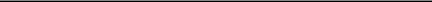 2018	2017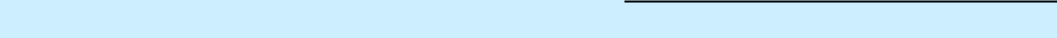 (unaudited)Six Months Ended June 30,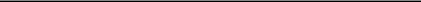 2018	2017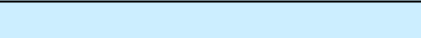 (unaudited)Products and licensing depreciation includes amounts from discontinued operations of $0.4 million for the six months ended June 30, 2017. Products and licensing amortization includes amounts from discontinued operations of $0.7 million for the six months ended June 30, 2017.20Table of ContentsThe table below presents assets for reportable segments:The U.S. government accounted for 46% and 45% of total consolidated revenues for the three months ended June 30, 2018 and 2017, respectively and for 44% and 45% of total consolidated revenues for the six months ended June 30, 2018 and 2017, respectively.International revenues (customers outside the United States) accounted for 24% and 23% of total consolidated revenues for the three months ended June 30, 2018 and 2017, respectively, and 23% and 21% of the total consolidated revenues for the six months ended June 30, 2018 and 2017, respectively. No single country, outside of the United States, represented more than 10% of total revenues in the three and six months ended June 30, 2018 and 2017.Subsequent Event - Sale of Luna OptoelectronicsOn July 31, 2018 , we sold the assets and operations related to our optoelectronic components and subassemblies ("Opto") business, which was part of our Products and Licensing segment, to an unaffiliated third party for an initial purchase price of $18.5 million, of which $17.5 million was received at closing and up to $1.0 million is contingent upon the attainment of specified revenue targets during the eighteen months following the closing of the sale. The purchase price is subject to adjustment in the future based upon a determination of final working capital, as defined in the asset purchase agreement. The Opto business was a component of the operations of Advanced Photonix, Inc., which we acquired in May 2015, and represented all of our operations in our Camarillo, California and Montreal, Quebec facilities.As the Opto assets did not meet the criteria for classification as held for sale in accordance with ASC 360-10-45 as of June 30, 2018, such assets were included within the assets held and used in our consolidated balance sheets as of June 30, 2018 or December 31, 2017. The following schedule sets forth the carrying amounts of major classes of assets and liabilities associated with the transaction as of June 30, 2018 and December 31, 2017.21Table of ContentsThe following schedule sets forth the revenues and expenses associated with the Opto operations as well as the employees and other costs expected to be assumed by the buyer for the three and six months ended June 30, 2018 and 2017.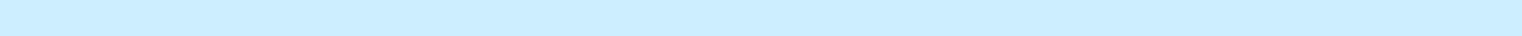 Three Months Ended June 30,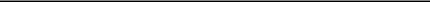 2018	2017Six Months Ended June 30,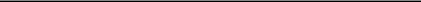 2018	2017Contingencies and GuaranteesWe are from time to time involved in certain legal proceedings in the ordinary course of conducting our business. While the ultimate liability pursuant to these actions cannot currently be determined, we believe it is not reasonably possible that these legal proceedings will have a material adverse effect on our financial position or results of operations.22Table of ContentsIn March 2018, we received a notice of claim (the "Claim") from Macom Technology Solutions, Inc. ("Macom"), who acquired our HSOR business in August 2017 pursuant to an asset purchase agreement. Under the asset purchase agreement, we agreed to indemnify Macom for certain matters, including, among other things, the collection of accounts receivable from certain major customers, and placed $4.0 million of the purchase price into an escrow account for the potential settlement of any valid indemnity claims. The notice of claim received from Macom totaled $2.0 million under various indemnity provisions. We have disputed Macom's assertion of right to payment for the matters described in the Claim. It is uncertain what amount, if any, will be owed in settlement of the Claim.We executed a non-cancelable purchase order totaling $0.5 million in the fourth quarter of 2017 and a non-cancelable purchase order totaling $1.1 million in the first quarter of 2018 for multiple shipments of tunable lasers to be delivered over an 18-month period. At June 30, 2018, approximately $0.8 million of these commitments remained and is expected to be delivered by July 30, 2019.We have entered into indemnification agreements with our officers and directors, to the extent permitted by law, pursuant to which we have agreed to reimburse the officers and directors for legal expenses in the event of litigation and regulatory matters. The terms of these indemnification agreements provide for no limitation to the maximum potential future payments. We have a directors and officers insurance policy that may, in certain instances, mitigate the potential liability and payments.23Table of ContentsITEM 2.	MANAGEMENT’S DISCUSSION AND ANALYSIS OF FINANCIAL CONDITION AND RESULTS OF OPERATIONSCAUTIONARY NOTE REGARDING FORWARD LOOKING STATEMENTSThis Quarterly Report on Form 10-Q, including the sections entitled “Management’s Discussion and Analysis of Financial Condition and Results of Operations” and “Quantitative and Qualitative Disclosures About Market Risk” under Items 2 and 3, respectively, of Part I of this report, and the section entitled “Risk Factors” under Item 1A of Part II of this report, may contain forward-looking statements within the meaning of Section 21E of the Securities Exchange Act of 1934, as amended, and Section 27A of the Securities Act of 1933, as amended. All statements other than statements of historical fact are “forward-looking statements” for purposes of these statutes, including those relating to future events or our future financial performance. In some cases, you can identify these forward looking statements by words such as “intends,” “will,” “plans,” “anticipates,” “expects,” “may,” “might,” “estimates,” “believes,” “should,” “projects,” “predicts,” “potential” or “continue,” or the negative of those words and other comparable words, and other words or terms of similar meaning in connection with any discussion of future operating or financial performance. Similarly, statements that describe our business strategy, goals, prospects, opportunities, outlook, objectives, plans or intentions are also forward-looking statements. These statements are only predictions and may relate to, but are not limited to, expectations of future operating results or financial performance, capital expenditures, introduction of new products, regulatory compliance and plans for growth and future operations, as well as assumptions relating to the foregoing.These statements are based on current expectations and assumptions regarding future events and business performance and involve known and unknown risks, uncertainties and other factors that may cause actual events or results to be materially different from any future events or results expressed or implied by these statements. These factors include those set forth in the following discussion and within Item 1A “Risk Factors” of this Quarterly Report on Form 10-Q and elsewhere within this report.The following discussion and analysis of our financial condition and results of operations should be read in conjunction with our consolidated financial statements and the related notes to those statements included elsewhere in this report. In addition to historical financial information, the following discussion and analysis contains forward-looking statements that involve risks, uncertainties and assumptions. Our actual results and timing of selected events may differ materially from those anticipated in these forward-looking statements as a result of many factors, including those discussed under “Risk Factors” and elsewhere in this report.Overview of Our BusinessWe are a leader in advanced optical technology, providing unique capabilities in high performance fiber optic test products for the telecommunications industry and distributed fiber optic sensing for the aerospace and automotive industries. Our distributed fiber optic sensing products provide critical stress, strain and temperature information to designers and manufacturers working with advanced materials. Prior to the sale of our optoelectronics business in July 2018, we also developed and manufactured custom optoelectronic products for various applications such as metrology, missile guidance, flame monitoring, and temperature sensing. In addition, we provide applied research services, typically under research programs funded by the U.S. government, in areas of advanced materials, sensing, and healthcare applications. Our business model is designed to accelerate the process of bringing new and innovative products to market. We use our in-house technical expertise across a range of technologies to perform applied research services for companies and for government funded projects. We continue to invest in product development and commercialization, which we anticipate will lead to increased product sales growth.We are organized into two main business segments, the Products and Licensing segment and the Technology Development segment. Our Products and Licensing segment develops, manufactures and markets fiber optic sensing products, as well as test and measurement products, and also conducts applied research in the fiber optic sensing area for both corporate and government customers. Our Products and Licensing segment revenues represented 60% and 59% of our total revenues for the three months ended June 30, 2018 and 2017, respectively, and 61% and 59% of our total revenues for the six months ended June 30, 2018 and 2017, respectively. The approximate value of our Products and Licensing segment backlog was $5.5 million at June 30, 2018 and $6.9 million at December 31, 2017. The backlog at June 30, 2018 is expected to be recognized as revenue in the future as follows:24Table of ContentsThe Technology Development segment performs applied research principally in the areas of sensing and instrumentation, advanced materials and health sciences. This segment comprised 40% and 41% of our total revenues for the three months ended June 30, 2018 and 2017, respectively, and 39% and 41% of our total revenues for the six months ended June 30, 2018 and 2017, respectively. Most of the government funding for our Technology Development segment is derived from the Small Business Innovation Research ("SBIR") program coordinated by the U.S. Small Business Administration ("SBA"). The Technology Development segment revenues have historically accounted for a large portion of our total revenues, and we expect that they will continue to represent a significant portion of our total revenues for the foreseeable future. The Technology Development segment revenues were $5.5 million and $4.6 million for the three months ended June 30, 2018 and 2017, respectively, and $10.1 million and $8.8 million for the six months ended June 30, 2018 and 2017. Within the Technology Development segment, we have historically had a backlog of contracts for which work has been scheduled, but for which a specified portion of work has not yet been completed. We define backlog as the dollar amount of obligations payable to us under negotiated contracts upon completion of a specified portion of work that has not yet been completed, exclusive of revenues previously recognized for work already performed under these contracts, if any. Total backlog includes funded backlog, which is the amount for which money has been directly authorized by the U.S. government and for which a purchase order has been received by a commercial customer, and unfunded backlog, representing firm orders for which funding has not yet been appropriated. Indefinite delivery and quantity contracts and unexercised options are not reported in total backlog. The approximate value of our Technology Development segment backlog was $19.3 million at June 30, 2018 and $23.5 million at December 31, 2017. The backlog at June 30, 2018 is expected to be recognized as revenue in the future as follows:Revenues from product sales are mostly derived from the sales of our, sensing and test and measurement products that make use of light-transmitting optical fibers, or fiber optics. We continue to invest in product development and commercialization, which we anticipate will lead to increased product sales growth. Prior to the sale of our optoelectronics business in July 2018, revenues from product sales also included custom optoelectronic components and sub-assemblies sold to scientific instrumentation manufacturers. Although we have been successful in licensing certain technology in past years, we do not expect license revenues to represent a significant portion of future revenues. Over time, however, we do intend to gradually increase such revenues. In the near term, we expect revenues from product to continue to be primarily in areas associated with our fiber optic-based test and measurement and sensing platforms. In the long term, we expect that revenues from product sales will represent a larger portion of our total revenues and that as we develop and commercialize new products, these revenues will reflect a broader and more diversified mix of products.We may also grow our business in part through acquisitions of additional companies and complementary technologies, which could cause us to incur transaction expenses, amortization or write-offs of intangible assets and other acquisition-related expenses.Description of Revenues, Costs and ExpensesRevenuesWe generate revenues from technology development, product sales and commercial product development and licensing activities. We derive Technology Development segment revenues from providing research and development services to third parties, including government entities, academic institutions and corporations, and from achieving milestones established by some of these contracts and in collaboration agreements. In general, we complete contracted research over periods ranging from six months to three years, and recognize these revenues over the life of the contract as costs are incurred. The Technology Development segment revenues represented 40% and 41% of total revenues for the three months ended June 30, 2018 and 2017, respectively and 39% and 41% of our total revenues for the six months ended June 30, 2018 and 2017, respectively.The Products and Licensing segment revenues reflect amounts that we receive from sales of our products or development of products for third parties and, to a lesser extent, fees paid to us in connection with licenses or sub-licenses of certain patents25Table of Contentsand other intellectual property, and represented 60% and 59% of our total revenues for the three months ended June 30, 2018 and 2017, respectively, and 61% and 59% of our total revenues for six months ended June 30, 2018 and 2017, respectively.Cost of RevenuesCost of revenues associated with our Technology Development segment revenues consists of costs associated with performing the related research activities including direct labor, amounts paid to subcontractors and overhead allocated to Technology Development segment activities.Cost of revenues associated with our Products and Licensing segment revenues consists of license fees for use of certain technologies, product manufacturing costs including all direct material and direct labor costs, amounts paid to our contract manufacturers, manufacturing, shipping and handling, provisions for product warranties, and inventory obsolescence as well as overhead allocated to each of these activities.Operating ExpenseOperating expense consists of selling, general and administrative expenses, as well as expenses related to research, development and engineering, depreciation of fixed assets and amortization of intangible assets. These expenses also include compensation for employees in executive and operational functions including certain non-cash charges related to expenses from option grants, facilities costs, professional fees, salaries, commissions, travel expense and related benefits of personnel engaged in sales, product management and marketing activities, costs of marketing programs and promotional materials, salaries, bonuses and related benefits of personnel engaged in our own research and development beyond the scope and activities of our Technology Development segment, product development activities not provided under contracts with third parties, and overhead costs related to these activities.Investment IncomeInvestment income consists of amounts earned on our cash equivalents. We sweep on a daily basis a portion of our cash on hand into a fund invested in U.S. government obligations.Interest ExpenseInterest expense is composed of interest paid under our term loans as well as interest accrued on our capital lease obligations.Critical Accounting Policies and EstimatesOur discussion and analysis of our financial condition and results of operations are based on our consolidated financial statements, which have been prepared in accordance with accounting principles generally accepted in the United States of America. The preparation of these financial statements requires us to make estimates, assumptions and judgments that affect the amounts reported in our financial statements and the accompanying notes. We base our estimates on historical experience and on various other assumptions that we believe to be reasonable under the circumstances. Actual results may differ from these estimates under different assumptions or judgments.Our critical accounting policies are described in the Management’s Discussion and Analysis section and the notes to our audited consolidated financial statements previously included in our Annual Report on Form 10-K for the year ended December 31, 2017, as filed with the Securities and Exchange Commission ("SEC") on March 21, 2018. Significant changes to our critical accounting estimates as a result of adopting Topic 606 are discussed in Note 1 of our unaudited consolidated financial statements included in this Quarterly Report on Form 10-Q.Results of OperationsThree Months Ended June 30, 2018 Compared to Three Months Ended June 30, 2017Revenues26Revenues from our Technology Development segment for the three months ended June 30, 2018, increased $0.9 million, or 19%, to $5.5 million compared to $4.6 million for the three months ended June 30, 2017. The increase in Technology Development segment revenues continues a growth trend experienced over the past two years largely driven by successes in Phase 2 SBIR awards. The increase for the three months ended June 30, 2018, compared to the three months ended June 30, 2017, was realized primarily in our optical systems research and biomedical groups. As Phase 2 contracts generally have a performance period of a year or more, we currently expect revenues to remain at a similar level for the near term.Our Products and Licensing segment included revenues from sales of test and measurement systems, primarily representing sales of our ODiSI, Optical Vector Analyzer, and Optical Backscatter Reflectometer platforms, optical components and sub-assemblies and sales of Terahertz sensing systems. Products and Licensing segment revenues for the three months ended June 30, 2018 increased $1.6 million, or 24%, to $8.3 million compared to $6.7 million for the three months ended June 30, 2017. The increase for the three months ended June 30, 2018, compared to the three months ended June 30, 2017, was realized primarily in our ODiSI products directed toward the expanding use of composite materials and the need for improved means of testing their structural integrity and in sales of our optoelectronic components. The change in revenue for Products and Licensing segment also includes an increase in revenue of $0.2 million for the three months ended June 30, 2018 related to the adoption of Revenue from Contracts with Customers (Topic 606). Revenues for the three months ended June 30, 2018 and 2017 associated with the optoelectronics business sold on July 31, 2018 and included in the table above, were $3,849,283 and $3,010,465, respectively.Cost of Revenues and Gross ProfitThe cost of Technology Development segment revenues for the three months ended June 30, 2018, increased $0.5 million, or 15%, to $3.9 million compared to $3.4 million for the three months ended June 30, 2017. The increase in cost of Technology Development segment revenues was attributable to additional headcount and the increased utilization of subcontractors to support the growth in our research contracts.The cost of revenues associated with our Products and Licensing segment increased by $0.7 million, or 19%, to $4.2 million for the three months ended June 30, 2018, compared to $3.5 million for the three months ended June 30, 2017. This increase in cost of revenues resulted from an increase in sales volume. Cost of revenues increased at a lower rate than our revenues increased due to improved overhead absorption rates during the quarter for our optoelectronic components products and to reductions in the time and materials required to build our Terahertz instruments. Our overall gross margin increased to 41% for the three months ended June 30, 2018, compared to 39% for the three months ended June 30, 2017 primarily as a result of our revenue mix, with product sales representing a larger portion of our revenues during the three months ended June 30, 2018. The change in cost for our Products and Licensing segment also includes an increase in cost of $0.1 million for the three months ended June 30, 2018 related to the adoption of Revenue from Contracts with Customers (Topic 606). Cost of revenues for the three months ended June 30, 2018 and 2017 associated with the optoelectronics business sold on July 31, 2018 and included in the table above, were $2,407,467 and $1,953,967, respectively.27Table of ContentsOperating ExpenseOur selling, general and administrative expense increased $0.4 million, or 12%, to $3.8 million for the three months ended June 30, 2018 compared to $3.4 million for the three months ended June 30, 2017. Selling, general and administrative expense increased primarily due to the addition of sales personnel to market our fiber optic test and measurement products. Selling, general and administrative expense for the three months ended June 30, 2018 and 2017 associated with the optoelectronics business sold on July 31, 2018 and included in the table above, were $502,047 and $420,270, respectively.Research, development and engineering expense increased $0.2 million, or 23%, to $1.0 million for the three months ended June 30, 2018, compared to $0.8 million for the three months ended June 30, 2017 due to increased engineering personnel and development costs associated with our fiber optic test and measurement products. Research, development and engineering expense for the three months ended June 30, 2018 and 2017 associated with the optoelectronics business sold on July 31, 2018 and included in the table above, were $243,588 and $219,291, respectively.Investment IncomeInvestment income was $0.1 million for the three months ended June 30, 2018. During the three months ended June 30, 2018, we invested a portion of our cash in funds holding U.S. treasury instruments. We did not have any investment income for the three months ended June 30, 2017.Income Tax BenefitFor the three months ended June 30, 2018, we recognized an income tax benefit of 0.1 million due to the utilization of net operating loss carryforwards to offset taxable income during the period.Net Income From Continuing OperationsDuring the three months ended June 30, 2018, we recognized income from continuing operations before income taxes of $1.0 million and $0.1 million for the three months ended June 30, 2018 and 2017, respectively. After tax, our net income from continuing operations was $1.1 million for the three months ended June 30, 2018, compared to a net income from continuing operations of $0.1 million for the three months ended June 30, 2017.Net Loss From Discontinued OperationsFor the three months ended June 30, 2017, our net loss from discontinued operations of $0.3 million represented the operating results of our high speed optical receivers business, which was sold in August 2017. There were no results from discontinued operations for the three months ended June 30, 2018.Six Months Ended June 30, 2018 Compared to Six Months Ended June 30, 2017 Revenues28Technology Development segment revenues increased $1.3 million, or 14%, to $10.1 million for the six months ended June 30, 2018 compared to $8.8 million for the six months ended June 30, 2017. The increase for the six months ended June 30, 2018 compared to the six months ended June 30, 2017 continues a growth trend experienced over the past two years largely driven by successes in Phase 2 SBIR awards. The increase was realized primarily in our optical systems and biomedical research groups. As Phase 2 contracts generally have a performance period of a year or more, we currently expect revenues to remain at a similar level for the near term.Our Products and Licensing segment included revenues from sales of test and measurement systems, primarily representing sales of our ODiSI, Optical Vector Analyzer, and Optical Backscatter Reflectometer platforms, optical components and sub-assemblies and sales of Terahertz sensing systems. Products and Licensing segment revenues increased $3.3 million, or 26%, to $15.9 million for the six months ended June 30, 2018 compared to $12.5 million for the six months ended June 30, 2017. The increase in revenues was realized primarily in our ODiSI systems supporting the expanding use of composite materials and the need for improved means of testing their structural integrity and in sales of our Terahertz instruments. The change in revenue for our Products and Licensing segment also includes an increase in revenue of $0.4 million for the six months ended June 30, 2018 related to the adoption of Revenue from Contracts with Customers (Topic 606). Revenues for the six months ended June 30, 2018 and 2017 associated with the optoelectronics business sold on July 31, 2018 and included in the table above, were $7,273,925 and $6,462,998, respectively.Cost of Revenues and Gross ProfitSix Months Ended June 30,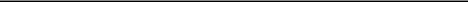 Costs of Technology Development segment revenues increased $0.7 million, or 11%, to $7.3 million for the six months ended June 30, 2018, compared to $6.6 million the six months ended June 30, 2017. This increase was primarily driven by the increase in Technology Development segment revenues in addition to increased headcount and the utilization of subcontractors to support the growth in our research contracts over the same periodCosts of Products and Licensing segment revenues increased $1.4 million, or 21%, to $8.0 million for the six months ended June 30, 2018 compared to $6.6 million for the six months ended June 30, 2017. This increase in cost of revenues resulted from an increase in sales volume. Cost of revenues increased at a lower rate than our revenues increased due to improved overhead absorption rates for our optoelectronic components products as well as a reduction in the time and materials required to build our Terahertz instruments. Our overall gross margin for the six months ended June 30, 2018 increased to 41% compared to 39% for the six months ended June 30, 2017 primarily as a result of our revenue mix, with product sales representing a larger portion of our revenues during the six months ended June 30, 2018. The change in cost for our Products and Licensing segment also includes an increase in cost of $0.2 million for the six months ended June 30, 2018 related to the adoption of Revenue from Contracts with Customers (Topic 606). Cost of revenues for the six months ended June 30, 2018 and 2017 associated with the optoelectronics business sold on July 31, 2018 and included in the table above, were $4,645,616 and $4,059,829, respectively.Operating Expense29Selling, general and administrative expense increased $0.5 million, or 7%, to $7.6 million for the six months ended June 30, 2018, compared to $7.1 million for the six months ended June 30, 2017. The increase in selling, general and administrative expense resulted primarily from the addition of sales personnel associated with our fiber optic test and measurement products. Selling, general and administrative expenses for the six months ended June 30, 2018 and 2017 associated with the optoelectronics business sold on July 31, 2018 and included in the table above, were $978,174 and $938,367, respectively.Research, development and engineering expense increased $0.4 million, or 20%, to $2.1 million for the six months ended June 30, 2018, compared to $1.7 million for the six months ended June 30, 2017. The increase in research, development, and engineering expense resulted primarily from increased engineering personnel and development costs associated with our fiber optic test and measurement products. Research, development and engineering expense for the six months ended June 30, 2018 and 2017 associated with the optoelectronics business sold on July 31, 2018 and included in the table above, were $465,484 and $448,035, respectively.Investment IncomeInvestment income was $0.2 million for the six months ended June 30, 2018. During the six months ended June 30, 2018, we invested a portion of our cash in funds holding U.S. treasury securities. We did not have any investment income for the six months ended June 30, 2017.Income Tax BenefitFor the six months ended June 30, 2018, we recognized an income tax benefit of 0.1 million due to the utilization of net operating loss carryforwards to offset taxable income during the period.Net Income/(Loss) From Continuing OperationsDuring the six months ended June 30, 2018, we recognized income from continuing operations before income taxes of $1.1 million compared to a loss from continuing operations before income taxes of $0.7 million for the six months ended June 30, 2017. After tax, our net income from continuing operations was $1.2 million for the six months ended June 30, 2018, compared to a net loss from continuing operations of $0.8 million for the six months ended June 30, 2017.Net Loss From Discontinued OperationsFor the six months ended June 30, 2017, our net loss from discontinued operations of $0.8 million represented the operating results of our high speed optical receivers business, which was sold in August 2017. There were no results from discontinued operations for the six months ended June 30, 2018.Liquidity and Capital ResourcesAt June 30, 2018, our total cash and cash equivalents were $33.3 million.We currently have a Loan and Security Agreement with Silicon Valley Bank ("SVB") under which we have two term loans with an aggregate original borrowing amount of $7.0 million. As of June 30, 2018, these term loans had an aggregate outstanding principal balance of $1.5 million. One term loan, with a balance of $0.2 million as of June 30, 2018, matures on December 1, 2018. The other term loan, with a balance of $1.4 million as of June 30, 2018, matures on May 1, 2019. The term loans bear interest at a floating rate of prime plus 2%. We may prepay amounts due under the term loans at any time, subject to prepayment penalties of up to 2% of the amount of prepayment. Amounts due under the term loans are secured by substantially30Table of Contentsall of our assets, including intellectual property, personal property and bank accounts. The term loans contain customary events of default, including nonpayment of principal, interest or other amounts, violation of covenants, material adverse change, an event of default under any subordinated debt documents, incorrectness of representations and warranties in any material respect, bankruptcy, judgments in excess of a threshold amount, and violations of other agreements in excess of a threshold amount. If any event of default occurs, SVB may declare due immediately all borrowings under the credit facility and foreclose on the collateral. Furthermore, an event of default under the credit facility would result in an increase in the interest rate on any amounts outstanding. As of June 30, 2018, we were in compliance with all covenants under the Loan and Security Agreement.We believe that our cash balance as of June 30, 2018 will provide adequate liquidity for us to meet our working capital needs over the next twelve months. Additionally, we believe that should we have the need for increased capital spending to support our planned growth, we will be able to fund such growth through either third-party financing on competitive market terms or through our available cash.Discussion of Cash FlowsRecent ActivityDuring the first six months of 2018, operations used $2.7 million of cash, as compared to the same period in 2017 in which operations used $0.3 million of cash. During the first six months of 2018, net cash used in operating activities consisted of our net income of $1.2 million, which included non-cash charges for depreciation and amortization of $0.6 million and share-based compensation of $0.2 million, and a net cash outflow of $4.8 million from changes in working capital. The changes in working capital included a decrease in contract liabilities of $2.1 million as a result of the payment of $1.6 million in outstanding claims for excess billed amounts on government research contracts. The changes in working capital also included an increase in accounts receivable of $1.5 million and an increase in contract assets of $0.6 million.During the first six months of 2017, the $0.3 million of net cash used in operating activities consisted of our net loss of $1.6 million which included non-cash charges for depreciation and amortization of $1.8 million and share-based compensation of $0.3 million. Additionally, changes in working capital resulted in a net cash outflow of $0.9 million, principally driven by a reduction in accounts receivable of $1.4 million, an increase in accounts payable and accrued expenses of $0.9 million, and an increase in inventory of $1.2 million.Our cash used in investing activities for the six months ended June 30, 2018 and 2017 included purchases of equipment and capitalized costs associated with the prosecution of patents. Cash used in investing activities for the six months ended June 30, 2018 included $0.2 million of fixed asset additions and $0.2 million of capitalized intellectual property costs. Cash used in investing activities for the six months ended June 30, 2017 included fixed asset additions of $0.8 million and capitalized intellectual property costs of $0.3 million.Net cash used in financing activities during the six months ended June 30, 2018 and 2017 included long term debt repayments of $0.9 million. During the six months ended June 30, 2018 we also repurchased $0.5 million of our common stock on the open market and received proceeds from the exercise of options and warrants of $0.8 million.Off-Balance Sheet ArrangementsWe have no material off-balance sheet arrangements as defined in Regulation S-K Item 303(a)(4)(ii).31Table of ContentsITEM 3.	QUANTITATIVE AND QUALITATIVE DISCLOSURES ABOUT MARKET RISKMarket risk represents the risk of loss that may impact our financial position due to adverse changes in financial market prices and rates. We do not hold or issue financial instruments for trading purposes or have any derivative financial instruments. Our exposure to market risk is limited to interest rate fluctuations due to changes in the general level of U.S. interest rates.Interest Rate RiskWe do not use derivative financial instruments as a hedge against interest rate fluctuations, and, as a result, interest income earned on our cash and cash equivalents and short-term investments is subject to changes in interest rates. However, we believe that the impact of these fluctuations does not have a material effect on our financial position due to the immediately available liquidity or short-term nature of these financial instruments.We are exposed to interest rate fluctuations as a result of our term loans with SVB having a variable interest rate. We do not currently use derivative instruments to alter the interest rate characteristics of our debt. For the principal amount of 1.5 million outstanding under the term loans as of June 30, 2018, a change in the interest rate by one percentage point for one year would result in a change in our annual interest expense of $6,000.Although we believe that this measure is indicative of our sensitivity to interest rate changes, it does not adjust for potential changes in our credit quality, composition of our balance sheet and other business developments that could affect our interest rate exposure. Accordingly, no assurances can be given that actual results would not differ materially from the potential outcome simulated by this estimate.Foreign Currency Exchange Rate RiskAs of June 30, 2018, all payments made under our research contracts have been denominated in U.S. dollars. Our product sales to foreign customers are also generally denominated in U.S. dollars, and we generally do not receive payments in foreign currency. As such, we are not directly exposed to significant currency gains or losses resulting from fluctuations in foreign exchange rates.32Table of ContentsITEM 4.	CONTROLS AND PROCEDURESEvaluation of Disclosure Controls and ProceduresWe maintain “disclosure controls and procedures,” as defined in Rules 13a-15(e) and 15d-15(e) under the Securities Exchange Act of 1934, as amended (the "Exchange Act"), which are controls and other procedures that are designed to provide reasonable assurance that information required to be disclosed by a company in the reports that it files or submits under the Exchange Act is recorded, processed, summarized and reported within the time periods specified in the SEC’s rules and forms. Disclosure controls and procedures also include, without limitation, controls and procedures designed to provide reasonable assurance that information required to be disclosed by a company in the reports that it files or submits under the Exchange Act is accumulated and communicated to the company’s management, including its principal executive and principal financial officers, as appropriate to allow timely decisions regarding required disclosure.Management recognizes that any controls and procedures, no matter how well designed and operated, can provide only reasonable assurance of achieving their objectives and management necessarily applies its judgment in evaluating the cost-benefit relationship of possible controls and procedures. In addition, the design of any system of controls also is based in part upon certain assumptions about the likelihood of future events, and there can be no assurance that any design will succeed in achieving its stated goals under all potential future conditions; over time, controls may become inadequate because of changes in conditions, or the degree of compliance with policies or procedures may deteriorate. Because of the inherent limitations in a control system, misstatements due to error or fraud may occur and not be detected.Under the supervision and with the participation of our management, including our principal executive officer and our principal financial officer, we evaluated the effectiveness of the design and operation of our disclosure controls and procedures as of the end of the period covered by this Quarterly Report. Based on this evaluation, our principal executive officer and our principal financial officer have concluded that, as of June 30, 2018, our disclosure controls and procedures were effective.Changes in Internal Control over Financial ReportingAs a result of our adoption of the new revenue standard (Topic 606), we implemented controls to ensure adequate evaluation of contracts and assessment of the impact of the new accounting standard related to revenue recognition on our financial statements to facilitate its adoption on January 1, 2018. There were not any significant changes to our internal control over financial reporting due to the adoption of the new standard, as such term is defined in Exchange Act Rules 13a-15(f) and 15d-15(f) during the period covered by this Quarterly Report or in other factors that have materially affected, or are reasonably likely to materially affect, our internal controls over financial reporting.33Table of ContentsPART II. OTHER INFORMATIONITEM 1.	LEGAL PROCEEDINGSNone.ITEM 1A.	RISK FACTORSYou should carefully consider the risks described below before deciding whether to invest in our common stock. The risks described below are not the only ones we face. Additional risks not presently known to us or that we currently believe are immaterial may also impair our business operations and financial results. If any of the following risks actually occurs, our business, financial condition or results of operations could be adversely affected. In such case, the trading price of our common stock could decline and you could lose all or part of your investment. Our filings with the SEC also contain forward-looking statements that involve risks or uncertainties. Our actual results could differ materially from those anticipated or contemplated by these forward-looking statements as a result of a number of factors, including the risks we face described below, as well as other variables that could affect our operating results. Past financial performance should not be considered to be a reliable indicator of future performance, and investors should not use historical trends to anticipate results or trends in future periods.RISKS RELATING TO OUR BUSINESS GENERALLYOur technology is subject to a license from Intuitive Surgical, Inc., which is revocable in certain circumstances. Without this license, we cannot continue to market, manufacture or sell our fiber-optic products.As a part of the sale of certain assets to Intuitive Surgical, Inc. ("Intuitive") in 2014, we entered into a license agreement with Intuitive pursuant to which we received rights to use all of our transferred technology outside the field of medicine and in respect of our existing non-shape sensing products in certain non-robotic medical fields. This license back to us is revocable if after notice and certain time periods, we were to (i) challenge the validity or enforceability of the transferred patents and patent applications, (ii) commercialize our fiber optical shape sensing and localization technology in the field of medicine (except to perform on a development and supply project for Hansen Medical, Inc.), (iii) violate our obligations related to our ability to sublicense in the field of medicine or (iv) violate our confidentiality obligations in a manner that advantages a competitor in the field of medicine and not cure such violation. Maintaining this license is necessary for us to conduct our fiber-optic products business, both for our telecom products and our ODiSI sensing products. If this license were to be revoked by Intuitive, we would no longer be able to market, manufacture or sell these products which could have a material adverse effect on our operations.We depend on third-party vendors for specialized components in our manufacturing operations, making us vulnerable to supply shortages and price fluctuations that could harm our business.We primarily rely on third-party vendors for the manufacture of the specialized components used in our products. The highly specialized nature of our supply requirements poses risks that we may not be able to locate additional sources of the specialized components required in our business. For example, there are few manufacturers who produce the special lasers used in our optical test equipment. Our reliance on these vendors subjects us to a number of risks that could negatively affect our ability to manufacture our products and harm our business, including interruption of supply. Although we are now manufacturing tunable lasers in low-rate initial production, we expect our overall reliance on third-party vendors to continue. Any significant delay or interruption in the supply of components, or our inability to obtain substitute components or materials from alternate sources at acceptable prices and in a timely manner could impair our ability to meet the demand of our customers and could harm our business.We depend upon outside contract manufacturers for a portion of the manufacturing process for some of our products. Our operations and revenue related to these products could be adversely affected if we encounter problems with these contract manufacturers.Many of our products are manufactured internally. However, we also rely upon contract manufacturers to produce the finished portion of certain lasers. Our reliance on contract manufacturers for these products makes us vulnerable to possible34Table of Contentscapacity constraints and reduced control over delivery schedules, manufacturing yields, manufacturing quality control and costs. If the contract manufacturer for our products were unable or unwilling to manufacture our products in required volumes and at high quality levels or to continue our existing supply arrangement, we would have to identify, qualify and select an acceptable alternative contract manufacturer or move these manufacturing operations to internal manufacturing facilities. An alternative contract manufacturer may not be available to us when needed or may not be in a position to satisfy our quality or production requirements on commercially reasonable terms, including price. Any significant interruption in manufacturing our products would require us to reduce the supply of products to our customers, which in turn would reduce our revenue, harm our relationships with the customers of these products and cause us to forego potential revenue opportunities.As a provider of contract research to the U.S. government, we are subject to federal rules, regulations, audits and investigations, the violation or failure of which could adversely affect our business.We must comply with and are affected by laws and regulations relating to the award, administration and performance of U.S. governmentcontracts. Government contract laws and regulations affect how we do business with our government customers and, in some instances, impose added costson our business. A violation of a specific law or regulation could result in the imposition of fines and penalties, termination of our contracts or debarmentfrom bidding on contracts. In some instances, these laws and regulations impose terms or rights that are more favorable to the government than those typicallyavailable to commercial parties in negotiated transactions. For example, the U.S. government may terminate any of our government contracts and, in general,subcontracts, at their convenience, as well as for default based on performance.In addition, U.S. government agencies, including the Defense Contract Audit Agency and the Department of Labor, routinely audit and investigate government contractors. These agencies review a contractor’s performance under its contracts, cost structure and compliance with applicable laws, regulations and standards. The U.S. government also may review the adequacy of, and a contractor’s compliance with, its internal control systems and policies, including the contractor’s purchasing, property, estimating, compensation and management information systems. Any costs found to be improperly allocated to a specific contract will not be reimbursed, while such costs already reimbursed must be refunded. If an audit uncovers the inclusion of certain claimed costs deemed to be expressly unallowable, or improper or illegal activities, we may be subject to civil and criminal penalties and administrative sanctions, including termination of contracts, forfeiture of profits, suspension of payments, fines and suspension or prohibition from doing business with the U.S. government. In addition, our reputation could suffer serious harm if allegations of impropriety were made against us.In addition to the risk of government audits and investigations, U.S. government contracts and grants impose requirements on contractors and grantees relating to ethics and business practices, which carry civil and criminal penalties including monetary fines, assessments, loss of the ability to do business with the U.S. government and certain other criminal penalties.We may also be prohibited from commercially selling certain products that we develop under our Technology Development segment or related products based on the same core technologies if the U.S. government determines that the commercial availability of those products could pose a risk to national security. For example, certain of our wireless technologies have been classified as secret by the U.S. government and as a result we cannot sell them commercially. Any of these determinations would limit our ability to generate product sales and license revenues.We rely and will continue to rely on contracts and grants awarded under the SBIR program for a significant portion of our revenues. A finding by the SBA that we no longer qualify to receive SBIR awards could adversely affect our business.We compete as a small business for some of our government contracts. Our revenues derived from the SBIR program account for a significant portion of our consolidated total revenues, and contract research, including SBIR contracts, will remain a significant portion of our consolidated total revenues for the foreseeable future. For the six months ended June 30, 2018 and 2017, revenues generated under the SBIR program represented 37% and 38%, respectively, of our total revenues.We may not continue to qualify to participate in the SBIR program or to receive new SBIR awards from federal agencies. In order to qualify for SBIR contracts and grants, we must meet certain size and ownership eligibility criteria. These eligibility criteria are applied as of the time of the award of a contract or grant. A company can be declared ineligible for a contract award as a result of a size challenge filed with the SBA by a competitor or a federal agency.In order to be eligible for SBIR contracts and grants, under current SBA rules we must be more than 50% owned and controlled by individuals who are U.S. citizens or permanent resident aliens, and/or other small business concerns (each of which is more than 50% owned and controlled by individuals who are U.S. citizens or permanent resident aliens) or certain qualified investment companies. In the event our institutional ownership significantly increases, either because of increased buying by institutions or selling by individuals, we could lose eligibility for new SBIR contracts and grants.35Table of ContentsAlso, in order to be eligible for SBIR contracts and grants, the number of our employees, including those of any entities that are considered to be affiliated with us, cannot exceed 500. As of June 30, 2018, we had approximately 216 full-time employees. In determining whether we are affiliated with any other entity, the SBA may analyze whether another entity controls or has the power to control us. Carilion Clinic is our largest institutional stockholder. Since early 2011, a formal size determination by the SBA that focused on whether or not Carilion is or was our affiliate has been outstanding. Although we do not believe that Carilion has or had the power to control our company, we cannot assure you that the SBA will interpret its regulations in our favor on this question. If the SBA were to make a determination that we are or were affiliated with Carilion, we would exceed the size limitations, as Carilion has over 500 employees. In that case, we would lose eligibility for new SBIR contracts and grants and other awards that are set aside for small businesses based on the criterion of number of employees, and the relevant government agency would have the discretion to suspend performance on existing SBIR grants. The loss of our eligibility to receive SBIR awards would have a material adverse impact on our revenues, cash flows and our ability to fund our growth.Moreover, as our business grows, it is foreseeable that we will eventually exceed the SBIR size limitations, in which case we may be required to seek alternative sources of revenues or capital.A decline in government research contract awards or government funding for existing or future government research contracts, including SBIR contracts, could adversely affect our revenues, cash flows and ability to fund our growth.Technology Development segment revenues, which consist primarily of government-funded research, accounted for 39% and 41% of our consolidated total revenues for the six months ended June 30, 2018 and 2017, respectively. As a result, we are vulnerable to adverse changes in our revenues and cash flows if a significant number of our research contracts and subcontracts were to be simultaneously delayed or canceled for budgetary, performance or other reasons. For example, the U.S. government may cancel these contracts at any time without cause and without penalty or may change its requirements, programs or contract budget, any of which could reduce our revenues and cash flows from U.S. government research contracts. Our revenues and cash flows from U.S. government research contracts and subcontracts could also be reduced by declines or other changes in U.S. defense, homeland security and other federal agency budgets. In addition, we compete as a small business for some of these contracts, and in order to maintain our eligibility to compete as a small business, we, together with any affiliates, must continue to meet size and revenue limitations established by the U.S. government.Our contract research customer base includes government agencies, corporations and academic institutions. Our customers are not obligated to extend their agreements with us and may elect not to do so. Also, our customers’ priorities regarding funding for certain projects may change and funding resources may no longer be available at previous levels.In addition to contract cancellations and changes in agency budgets, our future financial results may be adversely affected by curtailment of or restrictions on the U.S. government’s use of contract research providers, including curtailment due to government budget reductions and related fiscal matters or any legislation or resolution limiting the number or amount of awards we may receive. These or other factors could cause U.S. defense and other federal agencies to conduct research internally rather than through commercial research organizations or direct awards to other organizations, to reduce their overall contract research requirements or to exercise their rights to terminate contracts. Alternatively, the U.S. government may discontinue the SBIR program or its funding altogether. Also, SBIR regulations permit increased competition for SBIR awards from companies that may not have previously been eligible, such as those backed by venture capital operating companies, hedge funds and private equity firms. Any of these developments could limit our ability to obtain new contract awards and adversely affect our revenues, cash flows and ability to fund our growth.Our failure to attract, train and retain skilled employees or members of our senior management and to obtain necessary security clearances for such persons or maintain a facility security clearance would adversely affect our business and operating results.The availability of highly trained and skilled technical and professional personnel is critical to our future growth and profitability. Competition for scientists, engineers, technicians and professional personnel is intense and our competitors aggressively recruit key employees. In the past, we have experienced difficulties in recruiting and hiring these personnel as a result of the tight labor market in certain fields. Any difficulty in hiring or retaining qualified employees, combined with our growth strategy and future needs for additional experienced personnel, particularly in highly specialized areas such as nanomaterial manufacturing and fiber optic sensing technologies, may make it more difficult to meet all of our needs for these employees in a timely manner. Although we intend to continue to devote significant resources to recruit, train and retain qualified employees, we may not be able to attract and retain these employees, especially in technical fields in which the supply of experienced qualified candidates is limited, or at the senior management level. Any failure to do so would have an adverse effect on our business. Any loss of key personnel could have a material adverse effect on our ability to meet key operational36Table of Contentsobjectives, such as timely and effective project milestones and product introductions, which in turn could adversely affect our business, results of operations and financial condition.We provide certain services to the U.S. government that require us to maintain a facility security clearance and for certain of our employees and our board chairman to hold security clearances. In general, the failure for necessary persons to obtain or retain sufficient security clearances, any loss by us of a facility security clearance or any public reprimand related to security matters could result in a U.S. government customer terminating an existing contract or choosing not to renew a contract or prevent us from bidding on or winning certain new government contracts.In addition, our future success depends in a large part upon the continued service of key members of our senior management team. We do not maintain any key-person life insurance policies on our officers. The loss of any members of our management team or other key personnel could seriously harm our business.Our business is subject to the cyclical nature of the markets in which we compete and any future downturn may reduce demand for our products and revenue.Many factors beyond our control affect our business, including consumer confidence in the economy, interest rates, fuel prices and the general availability of credit. The overall economic climate and changes in Gross National Product growth have a direct impact on some of our customers and the demand for our products. We cannot be sure that our business will not be adversely affected as a result of an industry or general economic downturn.Our customers may reduce capital expenditures and have difficulty satisfying liquidity needs because of continued turbulence in the U.S. and global economies, resulting in reduced sales of our products and harm to our financial condition and results of operations.In particular, our historical results of operations have been subject to substantial fluctuations, and we may experience substantial period-to-period fluctuations in future results of operations. Any future downturn in the markets in which we compete could significantly reduce the demand for our products and therefore may result in a significant reduction in revenue or increase the volatility of the price of our common stock. Our revenue and results of operations may be adversely affected in the future due to changes in demand from customers or cyclical changes in the markets utilizing our products.In addition, the telecommunications industry has, from time to time, experienced, and may again experience, a pronounced downturn. To respond to a downturn, many service providers may slow their capital expenditures, cancel or delay new developments, reduce their workforces and inventories and take a cautious approach to acquiring new equipment and technologies from original equipment manufacturers, which would have a negative impact on our business. Weakness in the global economy or a future downturn in the telecommunications industry may cause our results of operations to fluctuate from quarter-to-quarter and year-to-year, harm our business, and may increase the volatility of the price of our common stock.Customer acceptance of our products is dependent on our ability to meet changing requirements, and any decrease in acceptance could adversely affect our revenue.Customer acceptance of our products is significantly dependent on our ability to offer products that meet the changing requirements of our customers, including telecommunication, military, medical and industrial corporations, as well as government agencies. Any decrease in the level of customer acceptance of our products could harm our business.Our products must meet exacting specifications, and defects and failures may occur, which may cause customers to return or stop buying our products.Our customers generally establish demanding specifications for quality, performance and reliability that our products must meet. However, our products are highly complex and may contain defects and failures when they are first introduced or as new versions are released. Our products are also subject to rough environments as they are integrated into our customer products for use by the end customers. If defects and failures occur in our products, we could experience lost revenue, increased costs, including warranty expense and costs associated with customer support, delays in or cancellations or rescheduling of orders or shipments, product returns or discounts, diversion of management resources or damage to our reputation and brand equity, and in some cases consequential damages, any of which would harm our operating results. In addition, delays in our ability to fill product orders as a result of quality control issues may negatively impact our relationship with our customers. We cannot assure you that we will have sufficient resources, including any available insurance, to satisfy any asserted claims.Rapidly changing standards and regulations could make our products obsolete, which would cause our revenue and results of operations to suffer.37Table of ContentsWe design products to conform to our customers’ requirements and our customers’ systems may be subject to regulations established by governments or industry standards bodies worldwide. Because some of our products are designed to conform to current specific industry standards, if competing or new standards emerge that are preferred by our customers, we would have to make significant expenditures to develop new products. If our customers adopt new or competing industry standards with which our products are not compatible, or the industry groups adopt standards or governments issue regulations with which our products are not compatible, our existing products would become less desirable to our customers and our revenue and results of operations would suffer.The markets for many of our products are characterized by changing technology which could cause obsolescence of our products, and we may incur substantial costs in delivering new products.The markets for many of our products are characterized by changing technology, new product introductions and product enhancements, and evolving industry standards. The introduction or enhancement of products embodying new technology or the emergence of new industry standards could render existing products obsolete, and result in a write down to the value of our inventory, or result in shortened product life cycles. Accordingly, our ability to compete is in part dependent on our ability to continually offer enhanced and improved products.The success of our new product offerings will depend upon several factors, including our ability to:accurately anticipate customer needs;innovate and develop new technologies and applications;successfully commercialize new technologies in a timely manner;price products competitively and manufacture and deliver products in sufficient volumes and on time; anddifferentiate our product offerings from those of our competitors.Our inability to find new customers or retain existing customers could harm our business.Our business is reliant on our ability to find new customers and retain existing customers. In particular, customers normally purchase certain of our products and incorporate them into products that they, in turn, sell in their own markets on an ongoing basis. As a result, the historical sales or these products have been dependent upon the success of our customers’ products and our future performance is dependent upon our success in finding new customers and receiving new orders from existing customers.In several markets, the quality and reliability of our products are a major concern for our customers, not only upon the initial manufacture of the product, but for the life of the product. Many of our products are used in remote locations for higher value assembly, making servicing of our products unfeasible. Any failure of the quality or reliability of our products could harm our business.If our customers do not qualify our products or if their customers do not qualify their products, our results of operations may suffer.Most of our customers do not purchase our products prior to qualification of the products and satisfactory completion of factory audits and vendor evaluation. Our existing products, as well as each new product, must pass through varying levels of qualification with our customers. In addition, because of the rapid technological changes in some markets, a customer may cancel or modify a design project before we begin large-scale manufacturing and receiving revenues from the customer. It is difficult to predict with any certainty whether our customers will delay or terminate product qualification or the frequency with which customers will cancel or modify their projects. Any such delay, cancellation or modification could have a negative effect on our results of operations.In addition, once a customer qualifies a particular supplier’s product or component, these potential customers design the product into their system, which is known as a design-in win. Suppliers whose products or components are not designed in are unlikely to make sales to that customer until at least the adoption of a future redesigned system. Even then, many customers may be reluctant to incorporate entirely new products into their new systems, as doing so could involve significant additional redesign efforts and increased costs. If we fail to achieve design-in wins in potential customers’ qualification processes, we will likely lose the opportunity for significant sales to those customers for a lengthy period of time.If the end user customers that purchase systems from our customers fail to qualify or delay qualifications of any products sold by our customers that contain our products, our business could be harmed. The qualification and field testing of our customers’ systems by end user customers is long and unpredictable. This process is not under our control or that of our customers and, as a result, the timing of our sales may be unpredictable. Any unanticipated delay in qualification of one of our38Table of Contentscustomers’ products could result in the delay or cancellation of orders from our customers for products included in their equipment, which could harm our results of operations.Customer demand for our products is difficult to accurately forecast and, as a result, we may be unable to optimally match production with customer demand, which could adversely affect our business and financial results.We make planning and spending decisions, including determining the levels of business that we will seek and accept, production schedules, inventory levels, component procurement commitments, personnel needs and other resource requirements, based on our estimates of customer requirements. The short-term nature of commitments by many of our customers and the possibility of unexpected changes in demand for their products reduce our ability to accurately estimate future customer requirements. On occasion, customers may require rapid increases in production, which can strain our resources, cause our manufacturing to be negatively impacted by materials shortages, necessitate higher or more restrictive procurement commitments, increase our manufacturing yield loss and scrapping of excess materials, and reduce our gross margin. We may not have sufficient capacity at any given time to meet the volume demands of our customers, or one or more of our suppliers may not have sufficient capacity at any given time to meet our volume demands. Conversely, a downturn in the markets in which our customers compete can cause, and in the past have caused, our customers to significantly reduce or delay the amount of products ordered or to cancel existing orders, leading to lower utilization of our facilities. Because many of our costs and operating expenses are relatively fixed, reduction in customer demand due to market downturns or other reasons would have a negative effect on our gross margin, operating income and cash flow.Customer orders and forecasts are subject to cancellation or modification at any time which could result in higher manufacturing costs.Our sales are made primarily pursuant to standard purchase orders for delivery of products. However, by industry practice, some orders may be canceled or modified at any time. When a customer cancels an order, they may responsible for all finished goods, all costs, direct and indirect, incurred by us, as well as a reasonable allowance for anticipated profits. No assurance can be given that we will receive these amounts after cancellation. Furthermore, uncertainty in customer forecasts of their demands and other factors may lead to delays and disruptions in manufacturing, which could result in delays in product shipments to customers and could adversely affect our business.Fluctuations and changes in customer demand are common in our business. Such fluctuations, as well as quality control problems experienced in manufacturing operations, may cause delays and disruptions in our manufacturing process and overall operations and reduce output capacity. As a result, product shipments could be delayed beyond the shipment schedules requested by our customers or could be canceled, which would negatively affect our sales, operating income, strategic position at customers, market share and reputation. In addition, disruptions, delays or cancellations could cause inefficient production which in turn could result in higher manufacturing costs, lower yields and potential excess and obsolete inventory or manufacturing equipment. In the past, we have experienced such delays, disruptions and cancellations.The results of our operations could be adversely affected by economic and political conditions and the effects of these conditions on our customers’ businesses and levels of business activity.Global economic and political conditions affect our customers’ businesses and the markets they serve. A severe or prolonged economic downturn or a negative or uncertain political climate could adversely affect our customers’ financial conditions and the timing or levels of business activity of our customers and the industries we serve. This may reduce the demand for our products or depress pricing for our products and have a material adverse effect on our results of operations. Changes in global economic conditions could also shift demand to products or services for which we do not have competitive advantages, and this could negatively affect the amount of business we are able to obtain. In addition, if we are unable to successfully anticipate changing economic and political conditions, we may be unable to effectively plan for and respond to those changes, and our business could be negatively affected as a result.We have a history of losses, and because our strategy for expansion may be costly to implement, we may experience losses and may not maintain profitability or positive cash flow.We have a history of net losses, including a net loss from continuing operations during the year ended December 31, 2017. We expect to continue to incur significant expenses as we pursue our strategic initiatives, including increased expenses for research and development, sales and marketing and manufacturing. We may also grow our business in part through acquisitions of additional companies and complementary technologies which could cause us to incur greater than anticipated transaction expenses, amortization or write-offs of intangible assets and other acquisition-related expenses. As a result, we may39Table of Contentsincur net losses in the future, and these losses could be substantial. At a certain level, continued net losses could impair our ability to comply with Nasdaq continued listing standards, as described further below.Our ability to generate additional revenues and to become profitable will depend on our ability to execute our key growth initiative regarding the development, marketing and sale of sensing products, develop and commercialize innovative technologies, expand our contract research capabilities and sell the products that result from those development initiatives. We may not be able to sustain or increase our profitability on a quarterly or annual basis.We have obtained capital by borrowing money under term loans and we might require additional capital to support and expand our business; our term loan has various loan covenants with which we must comply.We intend to continue to make investments to support our business growth, including developing new products, enhancing our existing products, obtaining important regulatory approvals, enhancing our operating infrastructure, completing our development activities and building our commercial scale manufacturing facilities. To the extent that we are unable to become or remain profitable and to finance our activities from continuing operations, we may require additional funds to support these initiatives and to grow our business.If we are successful in raising additional funds through issuances of equity or convertible debt securities, our existing stockholders could suffer significant dilution, including as the result of the issuance of warrants in connection with the financing, and any new equity securities we issue could have rights, preferences and privileges superior to those of our existing common stock. Furthermore, such financings may jeopardize our ability to apply for SBIR grants or qualify for SBIR contracts or grants, and our dependence on SBIR grants may restrict our ability to raise additional outside capital. If we raise additional funds through debt financings, these financings may involve significant cash payment obligations and covenants that restrict our ability to operate our business and make distributions to our stockholders.We have term loans with Silicon Valley Bank ("SVB"), which requires us to observe certain financial and operational covenants, including maintenance of a minimum cash balance of $4.0 million, protection and registration of intellectual property rights, and certain customary negative covenants, as well as other customary events of default. If any event of default occurs SVB may declare due immediately all borrowings under our term loans and foreclose on the collateral. Furthermore, an event of default would result in an increase in the interest rate on any amounts outstanding.If we are unable to obtain adequate financing or financing terms satisfactory to us when we require it, our ability to continue to support our business growth and to respond to business challenges could be significantly limited.We face and will face substantial competition in several different markets that may adversely affect our results of operations.We face and will face substantial competition from a variety of companies in several different markets. As we focus on developing marketing and selling fiber optic sensing products, we may also face substantial and entrenched competition in that market.Many of our competitors have longer operating histories, greater name recognition, larger customer bases and significantly greater financial, sales and marketing, manufacturing, distribution, technical and other resources than we do. These competitors may be able to adapt more quickly to new or emerging technologies and changes in customer requirements. In addition, current and potential competitors have established or may establish financial or strategic relationships among themselves or with existing or potential customers or other third parties. Accordingly, new competitors or alliances among competitors could emerge and rapidly acquire significant market share. We cannot assure you that we will be able to compete successfully against current or new competitors, in which case our revenues may fail to increase or may decline.Intense competition in our markets could result in aggressive business tactics by our competitors, including aggressively pricing their products or selling older inventory at a discount. If our current or future competitors utilize aggressive business tactics, including those described above, demand for our products could decline, we could experience delays or cancellations of customer orders, or we could be required to reduce our sales prices.Decreases in average selling prices of our products may increase operating losses and net losses, particularly if we are not able to reduce expenses commensurately.The market for optical components and subsystems continues to be characterized by declining average selling prices resulting from factors such as increased price competition among optical component and subsystem manufacturers, excess capacity, the introduction of new products and increased unit volumes as manufacturers continue to deploy network and storage systems. In recent years, we have observed a significant decline of average selling prices, primarily in the telecommunications market. We anticipate that average selling prices will continue to decrease in the future in response to product introductions by40Table of Contentscompetitors or by us, or in response to other factors, including price pressures from significant customers. In order to sustain profitable operations, we must, therefore, reduce the cost of our current designs or continue to develop and introduce new products on a timely basis that incorporate features that can be sold at higher average selling prices. Failure to do so could cause our sales to decline and operating losses to increase.Our cost reduction efforts may not keep pace with competitive pricing pressures. To remain competitive, we must continually reduce the cost of manufacturing our products through design and engineering changes. We may not be successful in redesigning our products or delivering our products to market in a timely manner. We cannot assure you that any redesign will result in sufficient cost reductions enabling us to reduce the price of our products to remain competitive or positively contribute to operating results.Shifts in product mix may result in declines in gross profit.Our gross profit margins vary among our product platforms, and are generally highest on our test and measurement instruments. Our overall gross profit may fluctuate from period to period as a result of a variety of factors including shifts in product mix, the introduction of new products, and decreases in average selling prices for older products. If our customers decide to buy more of our products with low gross profit margins or fewer of our products with high gross profit margins, our total gross profits could be harmed.Risks Relating to our Operations and Business StrategyWe may dispose of or discontinue existing product lines and technology developments, which may adversely impact our future results.On an ongoing basis, we evaluate our various product offerings and technology developments in order to determine whether any should be discontinued or, to the extent possible, divested. For example, in July 2018, we sold the assets and operations related to our optoelectronic components and subassemblies business. In addition, if we are unable to generate the amount of cash needed to fund the future operations of our business, we may be forced to sell one or more of our product lines or technology developments.We cannot guarantee that we have correctly forecasted, or that we will correctly forecast in the future, the right product lines and technology developments to dispose or discontinue or that our decision to dispose of or discontinue various investments, products lines and technology developments is prudent if market conditions change. In addition, there are no assurances that the discontinuance of various product lines will reduce operating expenses or will not cause us to incur material charges associated with such decision. Furthermore, the discontinuance of existing product lines entails various risks, including the risk that we will not be able to find a purchaser for a product line or the purchase price obtained will not be equal to at least the book value of the net assets for the product line. Other risks include managing the expectations of, and maintaining good relations with, our historical customers who previously purchased products from a disposed or discontinued product line, which could prevent us from selling other products to them in the future. We may also incur other significant liabilities and costs associated with disposal or discontinuance of product lines, including employee severance costs and excess facilities costs.If we cannot successfully transition our revenue mix from contract research revenues to product sales and license revenues, we may not be able to fully execute our business model or grow our business.Our business model and future growth depend on our ability to transition to a revenue mix that contains significantly larger product sales and revenues from the provision of services or from licensing. Product sales and these revenues potentially offer greater scalability than contract research revenues. Our current plan is to increase our sales of commercial products, our licensing revenues and our provision of non-research services to customers so as to represent a larger percentage of our total revenues. If we are unable to develop and grow our product sales and revenues from the provision of services or from licensing to augment our contract research revenues, however, our ability to execute our business model or grow our business could suffer. There can be no assurance that we will be able to achieve increased revenues in this manner.Failure to develop, introduce and sell new products or failure to develop and implement new technologies, could adversely impact our financial results.Our success will depend on our ability to develop and introduce new products that customers choose to buy. The new products the market requires tend to be increasingly complex, incorporating more functions and operating at faster speeds than old products. If we fail to introduce new product designs or technologies in a timely manner or if customers do not successfully41Table of Contentsintroduce new systems or products incorporating our products , our business, financial condition and results of operations could be materially harmed.If we are unable to manage growth effectively, our revenues and net loss could be adversely affected.We may need to expand our personnel resources to grow our business effectively. We believe that sustained growth at a higher rate will place a strain on our management as well as on our other human resources. To manage this growth, we must continue to attract and retain qualified management, professional, scientific and technical and operating personnel. If we are unable to recruit a sufficient number of qualified personnel, we may be unable to staff and manage projects adequately, which in turn may slow the rate of growth of our contract research revenues or our product development efforts.We may not be successful in identifying market needs for new technologies or in developing new products.Part of our business model depends on our ability to correctly identify market needs for new technologies. We intend to identify new market needs, but we may not always have success in doing so in part because our contract research largely centers on identification and development of unproven technologies, often for new or emerging markets. Furthermore, we must identify the most promising technologies from a sizable pool of projects. If our commercialization strategy process fails to identify projects with commercial potential or if management does not ensure that such projects advance to the commercialization stage, we may not successfully commercialize new products and grow our revenues.Our growth strategy requires that we also develop successful commercial products to address market needs. We face several challenges in developing successful new products. Many of our existing products and those currently under development are technologically innovative and require significant and lengthy product development efforts. These efforts include planning, designing, developing and testing at the technological, product and manufacturing-process levels. These activities require us to make significant investments. Although there are many potential applications for our technologies, our resource constraints require us to focus on specific products and to forgo other opportunities. We expect that one or more of the potential products we choose to develop will not be technologically feasible or will not achieve commercial acceptance, and we cannot predict which, if any, of our products we will successfully develop or commercialize. The technologies we research and develop are new and steadily changing and advancing. The products that are derived from these technologies may not be applicable or compatible with the state of technology or demands in existing markets. Our existing products and technologies may become uncompetitive or obsolete if our competitors adapt more quickly than we do to new technologies and changes in customers’ requirements. Furthermore, we may not be able to identify if and when new markets will open for our products given that future applications of any given product may not be readily determinable, and we cannot reasonably estimate the size of any markets that may develop. If we are not able to successfully develop new products, we may be unable to increase our product revenues.We face risks associated with our international business.We currently conduct business internationally and we might considerably expand our international activities in the future. Our international business operations are subject to a variety of risks associated with conducting business internationally, including:having to comply with U.S. export control regulations and policies that restrict our ability to communicate with non-U.S. employees and supply foreign affiliates and customers;changes in or interpretations of foreign regulations that may adversely affect our ability to sell our products, perform services or repatriate profits to the United States;the imposition of tariffs;hyperinflation or economic or political instability in foreign countries;imposition of limitations on, or increase of withholding and other taxes on remittances and other payments by foreign subsidiaries or joint ventures;conducting business in places where business practices and customs are unfamiliar and unknown;the imposition of restrictive trade policies;the imposition of inconsistent laws or regulations;the imposition or increase of investment and other restrictions or requirements by foreign governments;uncertainties relating to foreign laws and legal proceedings;having to comply with a variety of U.S. laws, including the Foreign Corrupt Practices Act ("FCPA"); andhaving to comply with licensing requirements.42Table of ContentsWe do not know the impact that these regulatory, geopolitical and other factors may have on our international business in the future.We may be liable for damages based on product liability claims relating to defects in our products, which might be brought against us directly, or against our customers in their end-use markets. Such claims could result in a loss of customers in addition to substantial liability in damages.Our products are complex and undergo quality testing as well as formal qualification, both by our customers and by us. However, defects may occur from time to time. Our customers’ testing procedures may be limited to evaluating our products under likely and foreseeable failure scenarios and over varying amounts of time. For various reasons, such as the occurrence of performance problems that are unforeseeable in testing or that are detected only when products age or are operated under peak stress conditions, our products may fail to perform as expected long after customer acceptance. Failures could result from faulty components or design, problems in manufacturing or other unforeseen reasons. As a result, we could incur significant costs to repair or replace defective products under warranty, particularly when such failures occur in installed systems. In addition, we may in certain circumstances honor warranty claims after the warranty has expired or for problems not covered by warranty in order to maintain customer relationships. Any significant product failure could result in lost future sales of the affected product and other products, as well as customer relations problems, litigation and damage to our reputation.In addition, many of our products are embedded in, or deployed in conjunction with, our customers’ products, which incorporate a variety of components, modules and subsystems and may be expected to interoperate with modules produced by third parties. As a result, not all defects are immediately detectable, and, when problems occur, it may be difficult to identify the source of the problem. These problems may cause us to incur significant damages or warranty and repair costs, divert the attention of our engineering personnel from internal product development efforts and cause significant customer relations problems or loss of customers, all of which would harm our business.Furthermore, many of our products may provide critical performance attributes to our customers’ products that will be sold to end users who could potentially bring product liability suits in which we could be named as a defendant. The sale of these products involves the risk of product liability claims. If a person were to bring a product liability suit against one of our customers, this customer may attempt to seek contribution from us. A person may also bring a product liability claim directly against us. A successful product liability claim or series of claims against us in excess of our insurance coverage for payments, for which we are not otherwise indemnified, could have a material adverse effect on our financial condition or results of operations.We could be negatively affected by a security breach, either through cyber-attack, cyber-intrusion or other significant disruption of our IT networks and related systems.We face the risk, as does any company, of a security breach, whether through cyber-attack or cyber-intrusion over the internet, malware, computer viruses, attachments to e-mails, persons inside our organization or persons with access to systems inside our organization, or other significant disruption of our IT networks and related systems. The risk of a security breach or disruption, particularly through cyber-attack or cyber-intrusion, including by computer hackers, foreign governments and cyber terrorists, has increased as the number, intensity and sophistication of attempted attacks and intrusions from around the world have increased.As a technology company, and particularly as a government contractor, we may face a heightened risk of a security breach or disruption from threats to gain unauthorized access to our proprietary, confidential or classified information on our IT networks and related systems. These types of information and IT networks and related systems are critical to the operation of our business and essential to our ability to perform day-to-day operations, and, in some cases, are critical to the operations of certain of our customers. In addition, as certain of our technological capabilities become widely known, it is possible that we may be subjected to cyber-attack or cyber-intrusion as third parties seek to gain improper access to information regarding these capabilities and cyber-attacks or cyber-intrusion could compromise our confidential information or our IT networks and systems generally, as it is not practical as a business matter to isolate all of our confidential information and trade secrets from email and internet access. To date, we have not experienced a significant cyber-intrusion or cyber-attack. There can be no assurance that our security efforts and measures will be effective or that attempted security breaches or disruptions would not be successful or damaging.A security breach or other significant disruption involving these types of information and IT networks and related systems could disrupt the proper functioning of these networks and systems and therefore our operations, compromise our confidential information and trade secrets, or damage our reputation among our customers and the public generally. Any of these developments could have a negative impact on our results of operations, financial condition and cash flows.43Table of ContentsRisks Relating to our Regulatory EnvironmentOur operations are subject to domestic and foreign laws, regulations and restrictions, and noncompliance with these laws, regulations and restrictions could expose us to fines, penalties, suspension or debarment, which could have a material adverse effect on our profitability and overall financial position.Our operations, particularly our international sales, subject us to numerous U.S. and foreign laws and regulations, including, without limitation, regulations relating to imports, exports (including the Export Administration Regulations and the International Traffic in Arms Regulations), technology transfer restrictions, anti-boycott provisions, economic sanctions and the FCPA. The number of our various emerging technologies, the development of many of which has been funded by the Department of Defense, presents us with many regulatory challenges. Failure by us or our sales representatives or consultants to comply with these laws and regulations could result in administrative, civil, or criminal liabilities and could result in suspension of our export privileges, which could have a material adverse effect on our business. Changes in regulation or political environment may affect our ability to conduct business in foreign markets including investment, procurement and repatriation of earnings.Environmental regulations could increase operating costs and additional capital expenditures and delay or interrupt operations.The photonics industry, as well as the semiconductor industry, are subject to governmental regulations for the protection of the environment, including those relating to air and water quality, solid and hazardous waste handling, and the promotion of occupational safety. Various federal, state and local laws and regulations require that we maintain certain environmental permits. While we believe that we have obtained all necessary environmental permits required to conduct our manufacturing processes, if we are found to be in violation of these laws, we could be subject to governmental fines and liability for damages resulting from such violations.Changes in the aforementioned laws and regulations or the enactment of new laws, regulations or policies could require increases in operating costs and additional capital expenditures and could possibly entail delays or interruptions of our operations.If our manufacturing facilities do not meet Federal, state or foreign country manufacturing standards, we may be required to temporarily cease all or part of our manufacturing operations, which would result in product delivery delays and negatively impact revenues.Our manufacturing facilities are subject to periodic inspection by regulatory authorities and our operations will continue to be regulated by the FDA for compliance with Good Manufacturing Practice requirements contained in the quality systems regulations. We are also required to comply with International Organization for Standardization ("ISO"), quality system standards in order to produce certain of our products for sale in Europe. If we fail to continue to comply with Good Manufacturing Practice requirements or ISO standards, we may be required to cease all or part of our operations until we comply with these regulations. Obtaining and maintaining such compliance is difficult and costly. We cannot be certain that our facilities will be found to comply with Good Manufacturing Practice requirements or ISO standards in future inspections and audits by regulatory authorities. In addition, if we cannot maintain or establish manufacturing facilities or operations that comply with such standards or do not meet the expectations of our customers, we may not be able to realize certain economic opportunities in our current or future supply arrangements.Medical products are subject to various international regulatory processes and approval requirements. If we do not obtain and maintain the necessary international regulatory approvals for any such potential products, we may not be able to market and sell our medical products in foreign countries.To be able to market and sell medical products in other countries, we must obtain regulatory approvals and comply with the regulations of those countries. These regulations, including the requirements for approvals and the time required for regulatory review, vary from country to country. Obtaining and maintaining foreign regulatory approvals are expensive, and we cannot be certain that we will have the resources to be able to pursue such approvals or whether we would receive regulatory approvals in any foreign country in which we plan to market our products. For example, the European Union requires that manufacturers of medical products obtain the right to affix the CE mark to their products before selling them in member countries of the European Union, which we have not yet obtained and may never obtain. If we fail to obtain regulatory approval in any foreign country in which we plan to market our products, our ability to generate revenues will be harmed.44Table of ContentsWe are subject to additional significant foreign and domestic government regulations, including environmental and health and safety regulations, and failure to comply with these regulations could harm our business.Our facilities and current and proposed activities involve the use of a broad range of materials that are considered hazardous under applicable laws and regulations. Accordingly, we are subject to a number of foreign, federal, state and local laws and regulations relating to health and safety, protection of the environment and the storage, use, disposal of, and exposure to, hazardous materials and wastes. We could incur costs, fines and civil and criminal penalties, personal injury and third party property damage claims, or could be required to incur substantial investigation or remediation costs, if we were to violate or become liable under environmental, health and safety laws. Moreover, a failure to comply with environmental laws could result in fines and the revocation of environmental permits, which could prevent us from conducting our business. Liability under environmental laws can be joint and several and without regard to fault. There can be no assurance that violations of environmental and health and safety laws will not occur in the future as a result of the inability to obtain permits, human error, equipment failure or other causes. Environmental laws could become more stringent over time, imposing greater compliance costs and increasing risks and penalties associated with violations, which could harm our business. Accordingly, violations of present and future environmental laws could restrict our ability to expand facilities, pursue certain technologies, and could require us to acquire costly equipment or incur potentially significant costs to comply with environmental regulations.Compliance with foreign, federal, state and local environmental laws and regulations represents a small part of our present budget. If we fail to comply with any such laws or regulations, however, a government entity may levy a fine on us or require us to take costly measures to ensure compliance. Any such fine or expenditure may adversely affect our development. We cannot predict the extent to which future legislation and regulation could cause us to incur additional operating expenses, capital expenditures or restrictions and delays in the development of our products and properties.Risks Relating to our Intellectual PropertyOur proprietary rights may not adequately protect our technologies.Our commercial success will depend in part on our obtaining and maintaining patent, trade secret, copyright and trademark protection of our technologies in the United States and other jurisdictions as well as successfully enforcing this intellectual property and defending it against third-party challenges. We will only be able to protect our technologies from unauthorized use by third parties to the extent that valid and enforceable intellectual property protections, such as patents or trade secrets, cover them. In particular, we place considerable emphasis on obtaining patent and trade secret protection for significant new technologies, products and processes. The degree of future protection of our proprietary rights is uncertain because legal means afford only limited protection and may not adequately protect our rights or permit us to gain or keep our competitive advantage. The degree of future protection of our proprietary rights is also uncertain for products that are currently in the early stages of development because we cannot predict which of these products will ultimately reach the commercial market or whether the commercial versions of these products will incorporate proprietary technologies.Our patent position is highly uncertain and involves complex legal and factual questions. Accordingly, we cannot predict the breadth of claims that may be allowed or enforced in our patents or in third-party patents. For example:we or our licensors might not have been the first to make the inventions covered by each of our pending patent applications and issued patents;we or our licensors might not have been the first to file patent applications for these inventions;others may independently develop similar or alternative technologies or duplicate any of our technologies;it is possible that none of our pending patent applications or the pending patent applications of our licensors will result in issued patents;patents may issue to third parties that cover how we might practice our technology;our issued patents and issued patents of our licensors may not provide a basis for commercially viable technologies, may not provide us with any competitive advantages, or may be challenged and invalidated by third parties; andwe may not develop additional proprietary technologies that are patentable.Patents may not be issued for any pending or future pending patent applications owned by or licensed to us, and claims allowed under any issued patent or future issued patent owned or licensed by us may not be valid or sufficiently broad to protect our technologies. Moreover, protection of certain of our intellectual property may be unavailable or limited in the United States or in foreign countries, and we have not sought to obtain foreign patent protection for certain of our products or technologies due to cost, concerns about enforceability or other reasons. Any issued patents owned by or licensed to us now or in the future may be challenged, invalidated, or circumvented, and the rights under such patents may not provide us with competitive advantages. In addition, competitors may design around our technology or develop competing technologies. Intellectual property rights may also be unavailable or limited in some foreign countries, and in the case of certain products no45Table of Contentsforeign patents were filed or can be filed. This could make it easier for competitors to capture or increase their market share with respect to related technologies. We could incur substantial costs to bring suits in which we may assert our patent rights against others or defend ourselves in suits brought against us. An unfavorable outcome of any litigation could have a material adverse effect on our business and results of operations.We also rely on trade secrets to protect our technology, especially where we believe patent protection is not appropriate or obtainable. However, trade secrets are difficult to protect. We regularly attempt to obtain confidentiality agreements and contractual provisions with our collaborators, employees and consultants to protect our trade secrets and proprietary know-how. These agreements may be breached or may not have adequate remedies for such breach. While we use reasonable efforts to protect our trade secrets, our employees, consultants, contractors or scientific and other advisors, or those of our strategic partners, may unintentionally or willfully disclose our information to competitors. If we were to enforce a claim that a third party had illegally obtained and was using our trade secrets, our enforcement efforts would be expensive and time consuming, and the outcome would be unpredictable. In addition, courts outside the United States are sometimes unwilling to protect trade secrets. Moreover, if our competitors independently develop equivalent knowledge, methods and know-how, it will be more difficult for us to enforce our rights and our business could be harmed.If we are not able to defend the patent or trade secret protection position of our technologies, then we will not be able to exclude competitors from developing or marketing competing technologies and we may not generate enough revenues from product sales to justify the cost of developing our technologies and to achieve or maintain profitability.We also rely on trademarks to establish a market identity for our company and our products. To maintain the value of our trademarks, we might have to file lawsuits against third parties to prevent them from using trademarks confusingly similar to or dilutive of our registered or unregistered trademarks. Also, we might not obtain registrations for our pending trademark applications, and we might have to defend our registered trademark and pending trademark applications from challenge by third parties. Enforcing or defending our registered and unregistered trademarks might result in significant litigation costs and damages, including the inability to continue using certain trademarks.Third parties may claim that we infringe their intellectual property, and we could suffer significant litigation or licensing expense as a result.Various U.S. and foreign issued patents and pending patent applications, which are owned by third parties, exist in our technology areas. Such third parties may claim that we infringe their patents. Because patent applications can take several years to result in a patent issuance, there may be currently pending applications, unknown to us, which may later result in issued patents that our technologies may infringe. For example, we are aware of competitors with patents in technology areas applicable to our optical test equipment products. Such competitors may allege that we infringe these patents. There could also be existing patents of which we are not aware that our technologies may inadvertently infringe. We have from time to time been, and may in the future be, contacted by third parties, including patent assertion entities or intellectual property advisors, about licensing opportunities that also contain claims that we are infringing on third party patent rights. If third parties assert these claims against us, we could incur extremely substantial costs and diversion of management resources in defending these claims, and the defense of these claims could have a material adverse effect on our business, financial condition and results of operations. Even if we believe we have not infringed on a third party’s patent rights, we may have to settle a claim on unfavorable terms because we cannot afford to litigate the claim. In addition, if third parties assert claims against us and we are unsuccessful in defending against these claims, these third parties may be awarded substantial damages as well as injunctive or other equitable relief against us, which could effectively block our ability to make, use, sell, distribute or market our products and services in the United States or abroad.Commercial application of nanotechnologies in particular, or technologies involving nanomaterials, is new and the scope and breadth of patent protection is uncertain. Consequently, the patent positions of companies involved in nanotechnologies have not been tested, and there are complex legal and factual questions for which important legal principles will be developed or may remain unresolved. In addition, it is not clear whether such patents will be subject to interpretations or legal doctrines that differ from conventional patent law principles. Changes in either the patent laws or in interpretations of patent laws in the United States and other countries may diminish the value of our nanotechnology-related intellectual property. Accordingly, we cannot predict the breadth of claims that may be allowed or enforced in our nanotechnology-related patents or in third party patents. In the event that a claim relating to intellectual property is asserted against us, or third parties not affiliated with us hold pending or issued patents that relate to our products or technology, we may seek licenses to such intellectual property or challenge those patents. However, we may be unable to obtain these licenses on commercially reasonable terms, if at all, and our challenge of the patents may be unsuccessful. Our failure to obtain the necessary licenses or other rights could prevent the sale, manufacture or distribution of our products and, therefore, could have a material adverse effect on our business, financial condition and results of operations.46Table of ContentsA substantial portion of our technology is subject to retained rights of our licensors, and we may not be able to prevent the loss of those rights or the grant of similar rights to third parties.A substantial portion of our technology is licensed from academic institutions, corporations and government agencies. Under these licensing arrangements, a licensor may obtain rights over the technology, including the right to require us to grant a license to one or more third parties selected by the licensor or that we provide licensed technology or material to third parties for non-commercial research. The grant of a license for any of our core technologies to a third party could have a material and adverse effect on our business. In addition, some of our licensors retain certain rights under the licenses, including the right to grant additional licenses to a substantial portion of our core technology to third parties for non-commercial academic and research use. It is difficult to monitor and enforce such non-commercial academic and research uses, and we cannot predict whether the third-party licensees would comply with the use restrictions of such licenses. We have incurred and could incur substantial expenses to enforce our rights against them. We also may not fully control the ability to assert or defend those patents or other intellectual property which we have licensed from other entities, or which we have licensed to other entities.In addition, some of our licenses with academic institutions give us the right to use certain technology previously developed by researchers at these institutions. In certain cases we also have the right to practice improvements on the licensed technology to the extent they are encompassed by the licensed patents and are within our field of use. Our licensors may currently own and may in the future obtain additional patents and patent applications that are necessary for the development, manufacture and commercial sale of our anticipated products. We may be unable to agree with one or more academic institutions from which we have obtained licenses whether certain intellectual property developed by researchers at these academic institutions is covered by our existing licenses. In the event that the new intellectual property is not covered by our existing licenses, we would be required to negotiate a new license agreement. We may not be able to reach agreement with current or future licensors on commercially reasonable terms, if at all, or the terms may not permit us to sell our products at a profit after payment of royalties, which could harm our business.Some of our patents may cover inventions that were conceived or first reduced to practice under, or in connection with, U.S. government contracts or other federal funding agreements. With respect to inventions conceived or first reduced to practice under a federal funding agreement, the U.S. government may retain a non-exclusive, non-transferable, irrevocable, paid-up license to practice or have practiced for or on behalf of the United States the invention throughout the world. We may not succeed in our efforts to retain title in patents, maintain ownership of intellectual property or in limiting the U.S. government’s rights in our proprietary technologies and intellectual property when an issue exists as to whether such intellectual property was developed in the performance of a federal funding agreement or developed at private expense.If we fail to obtain the right to use the intellectual property rights of others which are necessary to operate our business, and to protect their intellectual property, our business and results of operations will be adversely affected.In the past, we have licensed certain technologies for use in our products. In the future, we may choose, or be required, to license technology or intellectual property from third parties in connection with the development of our products. We cannot assure you that third-party licenses will be available on commercially reasonable terms, if at all. Our competitors may be able to obtain licenses, or cross-license their technology, on better terms than we can, which could put us at a competitive disadvantage. Also, we often enter into confidentiality agreements with such third parties in which we agree to protect and maintain their proprietary and confidential information, including at times requiring our employees to enter into agreements protecting such information. There can be no assurance that the confidentiality agreements will not be breached by any of our employees or that such third parties will not make claims that their proprietary information has been disclosed.RISKS RELATING TO OUR COMMON STOCKThe United States Tax Cuts and Jobs Act of 2017 could adversely affect our business and financial condition.The U.S. Tax Cuts and Jobs Act (the "TCJA") significantly reforms the US Internal Revenue Code. The TCJA, among other things, contains significant changes to U.S. federal corporate income taxation, including reduction of the U.S. federal corporate income tax rate from a top marginal rate of 35% to a flat rate of 21%, limitation of the tax deduction for interest expense to 30% of adjusted earnings (except for certain small businesses), limitation of the deduction for net operating losses to 80% of current year taxable income and elimination of net operating loss carrybacks, immediate deductions for certain new investments instead of deductions for depreciation expense over time, and modifying or repealing many business deductions and credits. Federal net operating losses arising in taxable year ending after December 31, 2017, will be carried forward indefinitely pursuant to the TCJA. We continue to examine the impact this tax reform legislation may have on our business. Notwithstanding the reduction in the corporate income tax rate, the overall impact of the TCJA is uncertain and our business and financial condition could be adversely affected. The impact of this tax reform on holders of our common stock is also47Table of Contentsuncertain and could be adverse. We urge our stockholders to consult with their legal and tax advisors with respect to such legislation and the potential tax consequences of investing in our common stock.If there are substantial sales of our common stock, or the perception that such sales may occur, our stock price could decline.If any of our stockholders were to sell substantial amounts of our common stock, the market price of our common stock may decline, which might make it more difficult for us to sell equity or equity-related securities in the future at a time and price that we deem appropriate. Substantial sales of our common stock, or the perception that such sales may occur, may have a material adverse effect on the prevailing market price of our common stock.Carilion Clinic holds approximately 3.4 million shares of our common stock (including approximately 1.3 million shares issuable to Carilion upon conversion of shares of Series A Convertible Preferred Stock that Carilion holds). All of these shares have been registered for sale on a Form S-3 registration statement and, accordingly, may generally be freely sold by Carilion at any time. Any sales of these shares, or the perception that future sales of shares may occur by Carilion or any of our other significant stockholders, may have a material adverse effect on the market price of our stock. Any such continuing material adverse effect on the market price of our stock could impair our ability to comply with Nasdaq’s continuing listing standards in respect of our minimum stock price, as further described below.We may become involved in securities class action litigation that could divert management’s attention and harm our business and our insurance coverage may not be sufficient to cover all costs and damages.The stock market has from time to time experienced significant price and volume fluctuations that have affected the market prices for the common stock of technology companies. These broad market fluctuations may cause the market price of our common stock to decline. In the past, following periods of volatility in the market price of a particular company’s securities, securities class action litigation has often been brought against that company. Securities class litigation also often follows certain significant business transactions, such as the sale of a business division or a change in control transaction. We may become involved in this type of litigation in the future. Litigation often is expensive and diverts management’s attention and resources, which could adversely affect our business.We may not be able to comply with all applicable listing requirements or standards of The Nasdaq Capital Market and Nasdaq could delist our common stock.Our common stock is listed on The Nasdaq Capital Market. In order to maintain that listing, we must satisfy minimum financial and other continued listing requirements and standards. One such requirement is that we maintain a minimum bid price of at least $1.00 per share for our common stock. Although we currently comply with the minimum bid requirement, in the recent past, our minimum bid price has fallen below $1.00 per share, and it could again do so in the future. If our bid price falls below $1.00 per share for 30 consecutive business days, we will receive a deficiency notice from Nasdaq advising us that we have 180 days to regain compliance by maintaining a minimum bid price of at least $1.00 for a minimum of ten consecutive business days. Under certain circumstances, Nasdaq could require that the minimum bid price exceed $1.00 for more than ten consecutive days before determining that a company complies.In the event that our common stock is not eligible for continued listing on Nasdaq or another national securities exchange, trading of our common stock could be conducted in the over-the-counter market or on an electronic bulletin board established for unlisted securities such as the Pink Sheets or the OTC Bulletin Board. In such event, it could become more difficult to dispose of, or obtain accurate price quotations for, our common stock, and there would likely also be a reduction in our coverage by security analysts and the news media, which could cause the price of our common stock to decline further. Also, it may be difficult for us to raise additional capital if we are not listed on a major exchange.Our common stock price has been volatile and we expect that the price of our common stock will fluctuate substantially in the future, which could cause you to lose all or a substantial part of your investment.The public trading price for our common stock is volatile and may fluctuate significantly. Since January 1, 2009, our common stock has traded between a high of $5.00 per share and a low of $0.26 per share. Among the factors, many of which we cannot control, that could cause material fluctuations in the market price for our common stock are:sales of our common stock by our significant stockholders, or the perception that such sales may occur;changes in earnings estimates, investors’ perceptions, recommendations by securities analysts or our failure to achieve analysts’ earnings estimates;48Table of Contentschanges in our status as an entity eligible to receive SBIR contracts and grants;quarterly variations in our or our competitors’ results of operations;general market conditions and other factors unrelated to our operating performance or the operating performance of our competitors;announcements by us, or by our competitors, of acquisitions, new products, significant contracts, commercial relationships or capital commitments;pending or threatened litigation;any major change in our board of directors or management or any competing proxy solicitations for director nominees;changes in governmental regulations or in the status of our regulatory approvals;announcements related to patents issued to us or our competitors;a lack of, limited or negative industry or securities analyst coverage;discussions of our company or our stock price by the financial and scientific press and online investor communities; andgeneral developments in our industry.In addition, the stock prices of many technology companies have experienced wide fluctuations that have often been unrelated to the operating performance of those companies. These factors may materially and adversely affect the market price of our common stock.If our internal control over financial reporting is found not to be effective or if we make disclosure of existing or potential material weaknesses in those controls, investors could lose confidence in our financial reports, and our stock price may be adversely affected.Section 404 of the Sarbanes-Oxley Act of 2002 requires us to include an internal control report with our Annual Report on Form 10-K. That report must include management’s assessment of the effectiveness of our internal control over financial reporting as of the end of the fiscal year.We evaluate our existing internal control over financial reporting based on the framework issued by the Committee of Sponsoring Organizations of the Treadway Commission. During the course of our ongoing evaluation of the internal controls, we may identify areas requiring improvement, and may have to design enhanced processes and controls to address issues identified through this review. Remedying any deficiencies, significant deficiencies or material weaknesses that we identify may require us to incur significant costs and expend significant time and management resources. We cannot assure you that any of the measures we implement to remedy any such deficiencies will effectively mitigate or remedy such deficiencies. Investors could lose confidence in our financial reports, and our stock price may be adversely affected, if our internal controls over financial reporting are found not to be effective by management or if we make disclosure of existing or potential significant deficiencies or material weaknesses in those controls.If our estimates relating to our critical accounting policies are based on assumptions or judgments that change or prove to be incorrect, our operating results could fall below expectations of financial analysts and investors, resulting in a decline in our stock price.The preparation of financial statements in conformity with U.S. GAAP requires our management to make estimates, assumptions and judgments that affect the amounts reported in the consolidated financial statements and accompanying notes. We base our estimates on historical experience and on various other assumptions that we believe to be reasonable under the circumstances, the results of which form the basis for making judgments about the carrying values of assets, liabilities, equity, revenue and expenses that are not readily apparent from other sources. Our operating results may be adversely affected if our assumptions change or if actual circumstances differ from those in our assumptions, which could cause our operating results to fall below the expectations of financial analysts and investors, resulting in a decline in our stock price. Significant assumptions and estimates used in preparing our consolidated financial statements include those related to revenue recognition, stock-based compensation and income taxes. Moreover, the new revenue recognition guidance, ASC Topic 606, Revenue from Contracts with Customers, requires more judgment than did the prior guidance.Our financial results may be adversely affected by changes in accounting principles applicable to us.U.S. GAAP are subject to interpretation by the FASB, the SEC, and other bodies formed to promulgate and interpret appropriate accounting principles. For example, in May 2014, the FASB issued ASC Topic 606, Revenue from Contracts with Customers, which supersedes nearly all existing revenue recognition guidance under U.S. GAAP. We adopted this guidance as of January 1, 2018. The most significant impact relates to changing the revenue recognition for custom optoelectronics to an over time method. Before the adoption of this standard, we deferred the recognition of revenue until products were shipped to49Table of Contentsthe customer. Any difficulties in implementing these pronouncements or adequately accounting after adoption could cause us to fail to meet our financial reporting obligations, which could result in regulatory discipline and harm investors’ confidence in us.Anti-takeover provisions in our amended and restated certificate of incorporation and bylaws and Delaware law could discourage or prevent a change in control, even if an acquisition would be beneficial to our stockholders, which could affect our stock price adversely and prevent attempts by our stockholders to replace or remove our current management.Our amended and restated certificate of incorporation and bylaws and Delaware law contain provisions that might delay or prevent a change in control, discourage bids at a premium over the market price of our common stock and adversely affect the market price of our common stock and the voting and other rights of the holders of our common stock. These provisions include:a classified board of directors serving staggered terms;advance notice requirements to stockholders for matters to be brought at stockholder meetings;a supermajority stockholder vote requirement for amending certain provisions of our amended and restated certificate of incorporation and bylaws; andthe right to issue preferred stock without stockholder approval, which could be used to dilute the stock ownership of a potential hostile acquirer.We are also subject to provisions of the Delaware General Corporation law that, in general, prohibit any business combination with a beneficial owner of 15% or more of our common stock for three years unless the holder’s acquisition of our stock was approved in advance by our board of directors or certain other conditions are satisfied.The existence of these provisions could adversely affect the voting power of holders of common stock and limit the price that investors might be willing to pay in the future for shares of our common stock.50Table of ContentsITEM 2.	UNREGISTERED SALES OF EQUITY SECURITIES AND USE OF PROCEEDS(a) Unregistered Sales of Equity Securities during the Three Months Ended June 30, 2018 Common Stock Dividend Payable to CarilionWe issued 1,321,514 shares of Series A Preferred Stock, par value $0.001 per share, to Carilion Clinic in January 2010, which shares were issued in reliance on the exemptions from registration under the Securities Act provided by Sections 3(a)(9) and 4 (a)(2) thereof. The Series A Preferred Stock accrues dividends at the rate of $0.2815 per share per annum, payable quarterly in arrears. Accrued dividends are payable in shares of our common stock, with the number of shares being equal to the quotient of (i) the cumulative aggregate balance of accrued but unpaid dividends on each share of Series A Preferred Stock divided by (ii) the conversion price of the Series A Preferred Stock, which is currently $4.69159 per share. For the period from January 12, 2010, the original issue date of the Series A Preferred Stock, through June 30, 2018, the Series A Preferred Stock issued to Carilion has accrued $1,287,991 in dividends. The accrued dividend as of June 30, 2018 will be paid by the issuance of 671,339 shares of our common stock, which we will issue at Carilion’s written request. As the Series A Preferred Stock was issued in reliance on the exemption provided by Section 3(a)(9), the shares of common stock payable as dividends will also be exempt from registration in reliance on Section 3(a)(9) of the Securities Act.Warrant ExercisesDuring the three months ended June 30, 2018, Carilion Clinic exercised warrants to purchase an aggregate of 43,212 shares of common stock at an exercise price of $2.32 per share and warrants to purchase an aggregate of 206,093 shares of common stock at an exercise price of $2.50 per share, resulting in aggregate proceeds to us of $617,509. The exercises were exempt from registration under the Securities Act pursuant to the exemption under Section 4(a)(2) as an offering to one accredited investor in an offering that did not involve a public offering.Use of Proceeds from Sale of Registered Equity Securities Not applicable.Purchases of Equity Securities by the RegistrantThe following table summarizes repurchases of our common stock during June 2018. There were no purchases during April 2018 or May 2018.On September 20, 2017, we announced that our board of directors re-instituted our stock repurchase program, authorizing the repurchase of up to $2.0 million of our common stock. An aggregate purchase price of $1.1 million had been expended under this program as of June 30, 2018. Unless extended, the stock repurchase authorization expires on September 19, 2018 and may be terminated, increased or decreased by our board of directors at any time.These shares of common stock were repurchased from employees to satisfy tax withholding obligations triggered upon the vesting of restricted stock awards.ITEM 3.	DEFAULTS UPON SENIOR SECURITIESNone.51Table of ContentsITEM 4.	MINE SAFETY DISCLOSURESNot applicable.ITEM 5.	OTHER INFORMATIONEntry into Amended and Restated Employment Agreement with Dale E. Messick.On July 31, 2018, we entered into an amended and restated employment agreement with Dale E. Messick. Pursuant to the employment agreement, Mr. Messick will be employed by us on an "at-will" basis, meaning either party may terminate the agreement at any time, with or without cause or advanced notice.Pursuant to the employment agreement, effective as of May 1, 2018, Mr. Messick's initial base salary is $255,000 per year, subject to review and adjustment from time to time in the discretion of our board of directors (the "Board"). Mr. Messick is eligible to earn an annual performance cash bonus at a target amount of 40% of his then current base salary, and up to 80% of his then current base salary, subject to his achievement of individual and corporate performance goals to be determined by our chief executive officer and the Board.In the event that Mr. Messick's employment is terminated by us "without cause" or by Mr. Messick for "good reason" (each as defined in his employment agreement), subject to Mr. Messick's entering into and not revoking a separation agreement that includes, among other terms, a general release of claims in our favor, in a form acceptable to us, Mr. Messick will be entitled to receive:severance payments equal to his then applicable base salary for a period of 9 months paid in installments on our regular payroll dates;a discretionary lump sum bonus payment equal to the target bonus that he would have been eligible to receive for the year in which the termination occurs, which will be paid when we otherwise pay annual bonuses, so long as that date is no later than March 15th the following year in which the termination occurs; provided, however, if the termination occurs within three months prior to or 12 months following a "change in control" transaction (as defined in the employment agreement), then Mr. Messick will be entitled to receive a discretionary lump sum bonus payment equal to the maximum target bonus that he would have been eligible to receive for the year in which the termination occurs;if he timely elects and remains eligible for continued coverage under COBRA, the health insurance premiums that we were paying on behalf of Mr. Messick and his covered dependents prior to the date of termination, until the earliest of (i) 12 months following termination, (ii) the date Mr. Messick becomes eligible for substantially equivalent insurance in connection with new employment or self-employment, or (iii) the date Mr. Messick ceases to be eligible for COBRA continuation coverage; anda cash payment for any unvested company matching contributions in Mr. Messick's account under our 401(k) plan.In addition, if Mr. Messick's employment is terminated by us "without cause" or by Mr. Messick for "good reason" within three months prior to or 12 months following a "change of control" transaction, all unvested stock options and other stock awards for our common stock held by Mr. Messick as of immediately prior to the termination date will accelerate in full.The foregoing description of Mr. Messick's employment agreement is not complete and is qualified in its entirety by reference to the employment agreement, which is filed as an exhibit to this Quarterly Report on Form 10-Q and incorporated herein by reference.ITEM 6.	EXHIBITS52The following materials from the Registrant’s Quarterly Report on Form 10-Q for the quarter ended June 30, 2018, formatted in XBRL (eXtensible Business Reporting Language): (i) Consolidated Balance Sheets at June 30, 2018 and December 31, 2017, (ii) Consolidated Statements of Operations for the three months ended June 30, 2018 and 2017, (iii) Consolidated Statements of Cash Flows for the three months ended June 30, 2018 and 2017 and (iv) Notes to Unaudited Consolidated Financial Statements.Indicates management contract or compensatory plan.These certifications are being furnished solely to accompany this quarterly report pursuant to 18 U.S.C. Section 1350, and are not being filed for purposes of Section 18 of the Securities Exchange Act of 1934 and are not to be incorporated by reference into any filing of the registrant, whether made before or after the date hereof, regardless of any general incorporation language in such filing.53Table of ContentsSIGNATURESPursuant to the requirements of the Securities Exchange Act of 1934, the registrant has duly caused this report to be signed on its behalf by the undersigned thereunto duly authorized.Luna Innovations IncorporatedDate:	August 1, 2018	By:	/s/	Dale Messick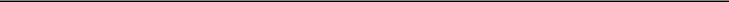 Dale MessickChief Financial Officer(principal financial and accounting officer and duly authorized officer)54Exhibit 10.1EMPLOYMENT AGREEMENTThis AMENDED AND RESTATED EMPLOYMENT AGREEMENT (the “Agreement”) is entered into effective as of May 1, 2018 (the “Effective Date”), by and between Dale E. Messick (the “Employee”) and Luna Innovations Incorporated (the “Company”).The Company desires to continue to employ the Employee and, in connection therewith, to compensate the Employee for Employee’s personal services to the Company; andThe Employee wishes to continue to be employed by the Company and provide personal services to the Company in return for certain compensation.This Agreement supersedes any and all prior and contemporaneous oral or written employment agreements or arrangements between Employee and the Company or any predecessor thereof, including without limitation the existing Employment Agreement between the Company and Employee dated March 28, 2012 (the “Existing Agreement”).Accordingly, in consideration of the mutual promises and covenants contained herein, the parties agree to the following:EMPLOYMENT BY THE COMPANY.1.1 At-Will Employment. Employee shall continue to be employed by the Company on an “at-will” basis, meaning either the Company or Employee may terminate Employee’s employment at any time, with or without cause or advanced notice. Any contrary representations that may have been made to Employee shall be superseded by this Agreement. This Agreement shall constitute the full and complete agreement between Employee and the Company on the “at-will” nature of Employee’s employment with the Company, which may be changed only in an express written agreement signed by Employee and a duly authorized officer of the Company. Employee’s rights to any compensation following a termination shall be only as set forth in Section 6.1.2 Position. Subject to the terms set forth herein, the Company agrees to continue to employ Employee, in the position of Chief Financial Officer, and Employee hereby accepts such continued employment. During the term of Employee’s employment with the Company, and excluding periods of vacation and sick leave to which Employee is entitled, Employee shall devote all business time and attention to the affairs of the Company necessary to discharge the responsibilities assigned hereunder, and shall use commercially reasonable efforts to perform faithfully and efficiently such responsibilities.1.3 Duties. Employee will report to the President and Chief Executive Officer (“CEO”) and will render such business and professional services in the performance of his duties, consistent with Employee’s position as Chief Financial Officer, as shall reasonably be assigned to him by the CEO and the Company’s Board of Directors (the “Board”), subject to the oversight and direction of the CEO and Board. Employee shall perform his duties under this Agreement principally out of the Company’s corporate headquarters, or such other location as assigned. In addition, the Employee{2312556-2, 110610-00000-01}shall make such business trips to such places as may be reasonably necessary or advisable for the efficient operations of the Company.1.4 Company Policies and Benefits. The employment relationship between the parties shall also be subject to the Company’s personnel policies and procedures as they may be adopted, revised or deleted from time to time in the Company’s sole discretion. The Employee will continue to be eligible to participate on the same basis as similarly situated employees in the Company’s benefit plans in effect from time to time during his employment. All matters of eligibility for coverage or benefits under any benefit plan shall be determined in accordance with the provisions of such plan. The Company reserves the right to change, alter, or terminate any benefit plan in its sole discretion. Notwithstanding the foregoing, in the event that the terms of this Agreement differ from or are in conflict with the Company’s general employment policies or practices, this Agreement shall control.COMPENSATION.2.1 Salary. Effective as of May 1, 2018, Employee shall receive for Employee’s services to be rendered hereunder an initial annualized base salary of $255,000, subject to review and adjustment from time to time by the Company in its sole discretion, payable subject to standard federal and state payroll withholding requirements in accordance with Company’s standard payroll practices (“Base Salary”). This increase will be reflected in the Company’s first regularly scheduled payroll date after the Effective Date.2.2	Bonus.During Employment. Employee shall continue to be eligible to earn an annual performance bonus with a target of 40%, with a maximum potential of 80% of the actual salary received in the year in which the bonus is being measured (an “Annual Bonus” and the target amount of an Annual Bonus, the “Target Bonus” and the maximum amount of an Annual Bonus, the “Maximum Target Bonus). The Annual Bonus will be based upon the CEO’s and the Board’s assessment of the Employee’s performance and the Company’s attainment of targeted goals as set by the Board in its reasonable good faith discretion. The Annual Bonus, if any, will be subject to applicable payroll deductions and withholdings. Following the close of each calendar year, the CEO and Board will determine whether the Employee has earned the Annual Bonus, and the amount of any Annual Bonus, based on the set criteria. No amount of the Annual Bonus is guaranteed, and the Employee must be an employee in good standing through December 31 of the year in which the Annual Bonus is being measured to be eligible to receive an Annual Bonus. No partial or prorated bonuses will be provided. The Annual Bonus, if earned, will be paid no later than March 15 of the calendar year immediately following the applicable calendar year for which the Annual Bonus is being measured. The Employee’s eligibility for an Annual Bonus is subject to change in the discretion of the Board (or any authorized committee thereof). Employee acknowledges that if the Company adopts an incentive compensation plan the terms of any such plan may supersede and replace the provisions of this Section 2.2, as determined by the Company in its sole discretionUpon Termination. Subject to the provisions of Section 6.1(a)(iii), in the event Employee leaves the employ of the Company for any reason prior to December 31 of the year in which the Annual Bonus is being measured, he is not eligible for such Annual Bonus, prorated or otherwise.{2312556-2, 110610-00000-01}22.3	Equity Incentive Awards.Prior Equity Incentive Awards. The parties acknowledge that Exhibit A is a complete and accurate list of Employee’s options to purchase shares of the Company’s common stock (the “Prior Options”) and restricted shares of the Company’s common stock (“Prior Restricted Stock Awards”) granted by the Company to Employee prior to the Effective Date of this Agreement. The Prior Options and Prior Restricted Stock Awards are subject to the Company’s 2006 Equity Incentive Plan (the “2006 Plan”) or the Company’s 2016 Equity Incentive Plan (the “2016 Plan”) and individual stock option and restricted stock grant notices and agreements (“Award Agreements”), as applicable, including but not limited to the vesting schedules set forth therein.Acceleration. The Prior Options and Prior Restricted Stock Awards may be subject to accelerated vesting in accordance with Section 6 of this Agreement.2.4 Expense Reimbursement. The Company will reimburse Employee for reasonable business expenses in accordance with the Company’s standard expense reimbursement policy. For the avoidance of doubt, to the extent that any reimbursements payable to Employee are subject to the provisions of Section 409A of the Internal Revenue Code of 1986, as amended (the “Code”): (a) any such reimbursements will be paid no later than December 31 of the year following the year in which the expense was incurred, (b) the amount of expenses reimbursed in one year will not affect the amount eligible for reimbursement in any subsequent year, and (c) the right to reimbursement under this Agreement will not be subject to liquidation or exchange for another benefit.[INTENTIONALLY DELETED].OUTSIDE ACTIVITIES. Except with the prior written consent of the CEO, Employee will not, while employed by the Company, undertake or engage in any other employment, occupation or business enterprise that would interfere with Employee’s responsibilities and the performance of Employee’s duties hereunder except for (i) reasonable time devoted to volunteer services for or on behalf of such religious, educational, non-profit and/or other charitable organization as Employee may wish to serve, (ii) reasonable time devoted to activities in the non-profit and business communities consistent with Employee position with the Company; or (iii) reasonable time serving as trustee, director or advisor to any family companies or trusts. This restriction shall not, however, preclude the Employee (x) from owning (A) less than one percent (1%) of the total outstanding shares of a publicly traded company or (B) equity in real estate holding or management companies, or (y) from employment or service in any capacity with Affiliates of the Company. As used in this Agreement, “Affiliates” means an entity under common management or control with the Company.NO CONFLICT WITH EXISTING OBLIGATIONS. Employee represents that Employee’s performance of all the terms of this Agreement and as an employee of the Company do not and will not breach any agreement or obligation of any kind made prior to Employee’s employment by the Company, including agreements or obligations Employee may have with prior employers or entities for which Employee has provided services. Employee has not entered into, and Employee agrees that Employee will not enter into, any agreement or obligation, either written or oral, in conflict herewith.{2312556-2, 110610-00000-01}3TERMINATION OF EMPLOYMENT. The parties acknowledge that Employee’s employment relationship with the Company is at-will. Either Employee or the Company may terminate the employment relationship at any time, with or without cause. The provisions in this Section govern the amount of compensation, if any, to be provided to Employee upon termination of employment and do not alter this at-will status.6.1	Termination by the Company or Resignation by Employee.The Company shall have the right to terminate Employee’s employment with the Company pursuant to this Section 6.1 at any time with or without Cause (as defined below), by giving notice as described in Section 7.1 of this Agreement. Likewise, Employee can resign from employment with the Company with or without Good Reason (as defined below), by giving notice as described in Section 7.1 of this Agreement. If Employee is terminated by the Company (with or without Cause) or resigns from employment with the Company (with or without Good Reason), then Employee shall be entitled to the Accrued Obligations (as defined below), and in addition, if Employee is terminated without Cause or resigns for Good Reason, and provided that such termination constitutes a “separation from service” (as defined under Treasury Regulation Section 1.409A-1(h), without regard to any alternative definition thereunder, a “Separation from Service”), and further provided that the Employee executes and allows to become effective a separation agreement that includes, among other terms, a general release of claims in favor of the Company and its affiliates and representatives, in a reasonable form presented by the Company (the “Release”), and subject to Section 6.1(b) (the date that the Release becomes effective and may no longer be revoked by the Employee is referred to as the “Release Date”), then the Employee shall be eligible to receive the following severance benefits (collectively the “Severance Benefits”):An amount equal to nine (9) months of Employee’s then current Base Salary, less standardpayroll deductions and withholdings, paid in installments on the Company’s regular payroll dates;provided Employee timely elects continued coverage under COBRA under the Company’s group health plans following such termination, the portion of the COBRA premiums that the Company was previously paying, to continue Employee’s health insurance coverage in effect on the termination date until the earliest of:twelve (12) months following the termination date (the “COBRA Severance Period”); (2) the date when Employee becomes eligible for substantially equivalent health insurance coverage in connection with new employment or self-employment; or (3) the date Employee ceases to be eligible for COBRA continuation coverage for any reason, including plan termination (such period from the termination date through the earlier of (1)-(3), (the “COBRA Payment Period”). Notwithstanding the foregoing, if at any time the Company determines that its payment of COBRA premiums on Employee’s behalf would result in a violation of applicable law (including, but not limited to, the 2010 Patient Protection and Affordable Care Act, as amended by the 2010 Health Care and Education Reconciliation Act), then in lieu of paying COBRA premiums pursuant to this Section, the Company shall pay Employee on the last day of each remaining month of the COBRA Payment Period, a fully taxable cash payment equal to the COBRA{2312556-2, 110610-00000-01}4premium for such month, subject to applicable tax withholding (such amount, the “Special Severance Payment”), for the remainder of the COBRA Payment Period. Nothing in this Agreement shall deprive Employee of his rights under COBRA or ERISA for benefits under plans and policies arising under his employment by the Company;A lump sum cash payment in an amount equal to the Target Bonus for the year in which the termination occurs (the “Bonus Severance Payment”), subject to standard payroll deductions and withholdings, which will be paid when annual bonuses are otherwise paid, which in no event will be later than March 15 of the year following the year in which the termination date occurs; andA lump cash payment equal to the value of any unvested 401(k) Company matchamount.Employee shall not receive the Severance Benefits pursuant to Section 6.1(a) unless he executes the Release within the consideration period specified therein, which shall in no event be more than 45 days, and until the Release becomes effective and can no longer be revoked by Employee under its terms. Employee’s ability to receive benefits pursuant to Section 6.1(a) is further conditioned upon his: returning all Company property; complying with his post-termination obligations under this Agreement and any applicable Confidentiality Agreement (for purpose of this Agreement, also meaning any similar agreement covering noncompetition, non-solicitation, ownership of inventions and/or confidentiality provisions, etc.); complying with the Release including without limitation any non-disparagement and confidentiality provisions contained therein; and resignation from any other positions he holds with the Company, effective no later than his Employee’s date of termination (or such other date as requested by the CEO).The Company will not make any payments to Employee with respect to any of the benefits pursuant to Section 6.1(a) prior to the 60th day following Employee’s date of termination. On the 60th day following Employee’s date of termination, and provided that Employee has delivered an effective Release, the Company will make the first payments to Employee under Section 6.1(a)(i) in a lump sum equal to the aggregate amount of payments that the Company would have paid Employee through such date had the payments commenced on the Employee’s date of termination through such 60th day, with the balance of the payments paid thereafter on the schedule described above, subject to any delay in payment required by Section 6.7.For purposes of this Agreement, “Accrued Obligations” are (i) Employee’s accrued but unpaid salary and accrued but unused vacation through the date of termination (which, for purpose of clarity, shall be paid in cash), (ii) any unreimbursed business expenses incurred by Employee payable in accordance with the Company’s standard expense reimbursement policies, (iii) benefits owed to Employee under any qualified retirement plan or health and welfare benefit plan in which Employee was a participant in accordance with applicable law and the provisions of such plan; and (iv) any Annual Bonus earned but unpaid for the prior fiscal year.For purposes of this Agreement, “Good Reason” means any of the following actions taken by the Company without Employee’s consent: (i) a reduction of Employee’s{2312556-2, 110610-00000-01}5Base Salary (unless such reduction is made in connection with an across-the-board reduction in base salaries of the Company’s senior executives); (ii) material reduction in Employee’s authority, duties or responsibilities in the position stated above, provided, however, that the acquisition of the Company and subsequent conversion of the Company to a division or unit of the acquiring company will not by itself result in a diminution of Employee’s position; (iii) a material change in the geographic location of Employee’s primary work facility or location; provided, that a relocation of fifty (50) or more miles from downtown Roanoke, Virginia, will be considered a material change in geographic location; (iv) any material breach by the Company of any of its obligations hereunder; or (v) a change so that Employee is no longer eligible to receive an Annual Bonus as described in the first two sentences of Section 2.2(a). In order to resign for Good Reason, Employee must provide written notice of the event giving rise to Good Reason to the CEO within thirty (30) days after the condition first arises, allow the Company thirty (30) days to cure such condition, and if the Company fails to cure the condition within such period, Employee’s resignation from all positions Employee then holds with the Company must be effective not later than sixty (60) days after the end of the Company’s cure period.For purposes of this Agreement, “Cause” means first, the Employee’s conviction of any felony or any crime involving fraud, dishonesty or moral turpitude under the laws of the United States or any state thereof (which, for purpose of clarity, would exclude traffic offenses). Second, “Cause” means, as reasonably determined in good faith by the CEO, Employee’s willful and material acts or omissions that constitute the following conduct: (i) commission or attempted commission of, or participation in, a fraud or act of dishonesty against the Company; (ii) material violation of any contract or agreement between the Employee and the Company or of any statutory duty owed to the Company after Employee is provided with a reasonable opportunity of not less than thirty (30) days to cure from the date written notice (in reasonable detail) thereof is given to Employee by the Company; (iii) unauthorized use or disclosure of the Company’s confidential information or trade secrets; (iv) gross misconduct or gross negligence causing material injury to the Company; (v) breach of fiduciary duty, including without limitation concealing information relevant to the Company from the CEO or the Board of a nature that senior executives should disclose to a chief executive officer or boards of directors in fulfilling such duty; or (vii) refusal to comply with a lawful directive of the CEO or the Board after Employee is provided with a reasonable opportunity of not less than ten (10) days to cure from the date notice thereof is given to Employee by the Company.The benefits provided to Employee pursuant to this Section 6.1 are in lieu of, and not in addition to, any benefits to which Employee may otherwise be entitled under any Company severance plan, policy or program.Any damages caused by the termination of Employee’s employment without Cause or for Good Reason would be difficult to ascertain; therefore, the Severance Benefits for which Employee is eligible pursuant to Section 6.1(a) above in exchange for the Release is agreed to by the parties as liquidated damages, to serve as full compensation, and not a penalty.If the Company terminates the Employee’s employment for Cause or Employee resigns from employment with the Company without Good Reason, regardless of whether{2312556-2, 110610-00000-01}6or not such termination is in connection with a Change in Control (as defined below), then Employee shall be entitled to the Accrued Obligations, but Employee will not receive the Severance Benefits or any other severance compensation or benefit.6.2 Resignation by the Employee for Good Reason or Termination by the Company without Cause (in connection with a Change in Control).In the event that the Company terminates Employee’s employment without Cause or Employee resigns for Good Reason within three months prior to or twelve (12) months following the effective date of a Change in Control (“Change in Control Termination Date”), then Employee shall be entitled to the Accrued Obligations and, subject to Employee’s compliance with Section 6.1(b) above, including but not limited to the Release requirement and Employee’s continued compliance with his obligations to the Company under any applicable Confidentiality Agreement, then:Employee shall be eligible to receive the Severance Benefits under the terms and conditions described in Section 6.1; provided that (A) the amounts set forth in clauses (i) and (iv) of Section 6.1(a) shall be paid in lump sums in accordance with the timing set forth in Section 6.1(a) and not deferred per such clauses (i) and (iv) andthe Bonus Severance Payment shall be equal to the Maximum Target Bonus as opposed to the Target Bonus; andEffective as of the later of Employee’s Change in Control Termination Date or the effective date of the Change in Control, the vesting and exercisability of all outstanding stock options and other stock awards covering the Company’s Common Stock that are held by Employee as of immediately prior to the Change in Control Termination Date shall be accelerated (and lapse, in the case of reacquisition or repurchase rights) in full. Employee’s stock options and stock awards shall remain outstanding following Employee’s Change in Control Termination Date if and to the extent necessary to give effect to this Section 6.2(a)(ii) subject to earlier termination under the terms of the equity plan under which such awards were granted and the original maximum term of the award (without regard to Employee’s termination).As used in this Agreement, “Change in Control” means “Change in Control” as defined in the Company’s 2016 Equity Incentive Plan.{2312556-2, 110610-00000-01}76.3	Termination by Virtue of Death or Disability of the Employee.In the event of Employee’s death while employed pursuant to this Agreement, all obligations of the parties hereunder and Employee’s employment shall terminate immediately, and the Company shall, pursuant to the Company’s standard payroll policies, pay to the Employee’s legal representatives the Accrued Obligations due to Employee, but the Company will not provide the Severance Benefits, or any other severance compensation or benefit.Subject to applicable state and federal law, the Company shall at all times have the right, upon written notice to the Employee, to terminate this Agreement based on the Employee’s Disability (as defined below). Termination by the Company of the Employee’s employment based on “Disability” shall mean termination because the Employee is unable due to a physical or mental condition to perform the essential functions of his position with or without reasonable accommodation for sixmonths in the aggregate during any twelve (12) month period or based on the written certification by two licensed physicians of the likely continuation of such condition for such period. This definition shall be interpreted and applied consistent with the Americans with Disabilities Act, the Family and Medical Leave Act, and other applicable law. In the event Employee’s employment is terminated based on the Employee’s Disability, Employee will be entitled to the Accrued Obligations, but will not receive the Severance Benefits, or any other severance compensation or benefit.6.4 Termination Due to Discontinuance of Business. Anything in this Agreement to the contrary notwithstanding, in the event the Company’s business is discontinued because rendered impracticable by substantial financial losses, lack of funding, legal decisions, administrative rulings, declaration of war, dissolution, national or local economic depression or crisis or any reasons beyond the control of the Company, then this Agreement shall terminate as of the day the Company determines to cease operation with the same force and effect as if such day of the month were originally set as the termination date hereof. In the event this Agreement is terminated pursuant to this Section 6.4, Employee will be entitled to the Accrued Obligations, but will not receive the Severance Benefits, or any other severance compensation or benefit.6.5 Cooperation With Company After Termination of Employment. Following termination of Employee’s employment for any reason, Employee shall reasonably cooperate with the Company in all matters relating to the winding up of Employee’s pending work including, but not limited to, any litigation in which the Company is involved, and the orderly transfer of any such pending work to such other Employees as may be designated by the Company; provided, however, that the obligations hereunder shall not interfere with Employee’s efforts to obtain subsequent employment and/or his obligations to and responsibilities for a subsequent employer and the obligations hereunder shall end six months after the termination of the Employee’s employment; and provided further that the Employee will be paid for his efforts hereunder at an hourly rate determined by dividing his last Annual Salary by 1,800 hours and that Employee shall be reimbursed his reasonable expenses.6.6 Effect of Termination. Employee agrees that should his employment be terminated for any reason, he shall be deemed to have resigned from any and all positions with the Company, including, but not limited, all positions with any and all subsidiaries and Affiliates of the Company.{2312556-2, 110610-00000-01}86.7 Application of Section 409A. It is intended that all of the severance payments payable under this Agreement satisfy, to the greatest extent possible, the exemptions from the application of Section 409A of the Code and the regulations and other guidance thereunder and any state law of similar effect (collectively, “Section 409A”) provided under Treasury Regulations Sections 1.409A-1(b)(4) and 1.409A-1(b)(9), and this Agreement will be construed in a manner that complies with Section 409A. If not so exempt, this Agreement (and any definitions hereunder) will be construed in a manner that complies with Section 409A, and incorporates by reference all required definitions and payment terms. No severance payments will be made under this Agreement unless Employee’s termination of employment constitutes a Separation from Service. For purposes of Section 409A (including, without limitation, for purposes of Treasury Regulations Section 1.409A-2(b)(2)(iii)), Employee’s right to receive any installment payments under this Agreement (whether severance payments or otherwise) shall be treated as a right to receive a series of separate payments and, accordingly, each installment payment hereunder shall at all times be considered a separate and distinct payment. To the extent that any severance payments are deferred compensation under Section 409A, and are not otherwise exempt from the application of Section 409A, then, if the period during which Employee may consider and sign the Release spans two calendar years, the severance payments will not begin until the second calendar year. If the Company determines that the severance benefits provided under this Agreement constitutes “deferred compensation” under Section 409A and if Employee is a “specified employee” of the Company, as such term is defined in Section 409A(a)(2)(B)(i) of the Code at the time of Employee’s Separation from Service, then, solely to the extent necessary to avoid the incurrence of the adverse personal tax consequences under Section 409A, the timing of the Severance will be delayed as follows: on the earlier to occur of (a) the date that is six months and one day after Employee’s Separation from Service, and (b) the date of Employee’s death (such earlier date, the “Delayed Initial Payment Date”), the Company will pay to Employee a lump sum amount equal to the sum of the severance benefits that Employee would otherwise have received through the Delayed Initial Payment Date if the commencement of the payment of the severance benefits had not been delayed pursuant to this Section 6.7 and (ii) commence paying the balance of the severance benefits in accordance with the applicable payment schedule set forth in Section 6.1. No interest shall be due on any amounts deferred pursuant to this Section 6.7.6.8 Excise Tax Adjustment. Notwithstanding any of the foregoing to the contrary in the event that the severance and other benefits provided for in this Agreement or otherwise payable to Employee (i) constitute “parachute payments” within the meaning of Section 280G of the Internal Revenue Code of 1986, as amended (the “Code”) and (ii) but for this Section, would be subject to the excise tax imposed by Section 4999 of the Code (“Excise Tax”), then Employee’s severance benefits under this Agreement shall be payable either (A) in full, or (B) as to such lesser amount which would result in no portion of such severance benefits being subject to excise tax under Section 4999 of the Code, whichever of the foregoing amounts, taking into account the applicable federal, state and local income taxes and the excise tax imposed by Section 4999, results in the receipt by Employee on an after-tax basis, of the greatest amount of severance benefits under this Agreement, notwithstanding that all or some portion of such severance benefits may be taxable under Section 4999 of the Code. Unless the Company and Employee otherwise agree in writing, any determination required under this Section shall be made in writing by the Company’s independent public accountants (the “Accountants”), whose determination shall be conclusive and binding upon Employee and the Company for all purposes. For purposes of making the calculations required by this Section, the Accountants may make reasonable assumptions and approximations concerning applicable taxes and{2312556-2, 110610-00000-01}9may rely on reasonable, good faith interpretations concerning the application of Sections 280G and 4999 of the Code. The Company and Employee shall furnish to the Accountants such information and documents as the Accountants may reasonably request in order to make a determination under this Section. The Company shall bear all costs the Accountants may reasonably incur in connection with any calculations contemplated by this Section. Any reduction in payments and/or benefits required by this Section shall occur in the following order: (1) reduction of cash payments; (2) reduction in vesting acceleration of equity awards; and (3) reduction of other benefits paid or provided to Employee. In the event that acceleration of vesting of equity awards is to be reduced, such acceleration of vesting shall be cancelled in the reverse order of the date of grant for Employee’s equity awards. If two or more equity awards are granted on the same date, each award will be reduced on a pro-rata basis.GENERAL PROVISIONS.7.1 Notices. Any notices required hereunder to be in writing shall be deemed effectively given: (a) upon personal delivery to the party to be notified, (b) when sent by electronic mail or confirmed facsimile if sent during normal business hours of the recipient, and if not, then on the next business day, (c) five (5) days after having been sent by registered or certified mail, return receipt requested, postage prepaid, or (d) one (1) day after deposit with a nationally recognized overnight courier, specifying next day delivery, with written verification of receipt. All communications shall be sent to the Company at its primary office location and to Employee at Employee’s address as listed on the Company payroll or to Employee’s Company-issued email address, or at such other address as the Company or Employee may designate by ten (10) days advance written notice to the other.7.2 Severability. Whenever possible, each provision of this Agreement will be interpreted in such manner as to be effective and valid under applicable law, but if any provision of this Agreement is held to be invalid, illegal or unenforceable in any respect under any applicable law or rule in any jurisdiction, such invalidity, illegality or unenforceability will not affect any other provision or any other jurisdiction, but this Agreement will be reformed, construed and enforced in such jurisdiction as if such invalid, illegal or unenforceable provisions had never been contained herein.7.3 Waiver. If either party should waive any breach of any provisions of this Agreement, Employee or it shall not thereby be deemed to have waived any preceding or succeeding breach of the same or any other provision of this Agreement.7.4 Complete Agreement. This Agreement constitutes the entire agreement between Employee and the Company with regard to the subject matter hereof. This Agreement is the complete, final, and exclusive embodiment of their agreement with regard to this subject matter and supersedes any prior oral discussions or written communications and agreements, including without limitation the Existing Agreement. This Agreement is entered into without reliance on any promise or representation other than those expressly contained herein, and it cannot be modified or amended except in writing signed by Employee and an authorized officer of the Company. The parties have entered into a separate Confidentiality Agreement and have or may enter into separate agreement related to stock awards. These separate agreements govern other aspects of the relationship between the parties, have or may have provisions that survive termination of the Employee’s employment under this Agreement, may be amended or superseded by the parties without regard to this Agreement and are enforceable according to their terms without regard to the enforcement provision of this Agreement.{2312556-2, 110610-00000-01}107.5 Counterparts. This Agreement may be executed by electronic transmission and in separate counterparts, any one of which need not contain signatures of more than one party, but all of which taken together will constitute one and the same Agreement.7.6 Headings. The headings of the sections hereof are inserted for convenience only and shall not be deemed to constitute a part hereof nor to affect the meaning thereof.7.7 Successors and Assigns. The Company shall assign this Agreement and its rights and obligations hereunder in whole, but not in part, to any company or other entity with or into which the Company may hereafter merge or consolidate or to which the Company may transfer all or substantially all of its assets, if in any such case said company or other entity shall by operation of law or expressly in writing assume all obligations of the Company hereunder as fully as if it had been originally made a party hereto, but may not otherwise assign this Agreement or its rights and obligations hereunder. The Employee may not assign or transfer this Agreement or any rights or obligations hereunder, other than to his estate upon his death.7.8 Choice of Law. All questions concerning the construction, validity and interpretation of this Agreement will be governed by the law of the Commonwealth of Virginia.7.9 Resolution of Disputes. The parties recognize that litigation in federal or state courts or before federal or state administrative agencies of disputes arising out of the Employee’s employment with the Company or out of this Agreement, or the Employee’s termination of employment or termination of this Agreement, may not be in the best interests of either the Employee or the Company, and may result in unnecessary costs, delays, complexities, and uncertainty. The parties agree that any dispute between the parties arising out of or relating to the negotiation, execution, performance or termination of this Agreement or the Employee’s employment, including, but not limited to, any claim arising out of this Agreement, claims under Title VII of the Civil Rights Act of 1964, as amended, the Civil Rights Act of 1991, the Age Discrimination in Employment Act of 1967, the Americans with Disabilities Act of 1990, Section 1981 of the Civil Rights Act of 1966, as amended, the Family Medical Leave Act, the Employee Retirement Income Security Act, and any similar federal, state or local law, statute, regulation, or any common law doctrine, whether that dispute arises during or after employment, shall be settled by binding arbitration in accordance with the National Rules for the Resolution of Employment Disputes of the American Arbitration Association; provided however, that this dispute resolution provision shall not apply to any separate agreements between the parties that do not themselves specify arbitration as an exclusive remedy. The location for the arbitration shall be the Roanoke, Virginia area. Any award made by such panel shall be final, binding and conclusive on the parties for all purposes and shall be kept confidential, and judgment upon the award rendered by the arbitrators may be entered in any court having jurisdiction thereof. The arbitrators’ fees and expenses and all administrative fees and expenses associated with the filing of the arbitration shall be borne by the Company; provided however, that at the Employee’s option, Employee may voluntarily pay up to one-half the costs and fees. The parties acknowledge and agree that their obligations to arbitrate under this Section survive the termination of this Agreement and continue after the termination of the employment relationship between Employee and the Company. The parties each further agree that the arbitration provisions of this Agreement shall provide each party with its exclusive remedy, and each party expressly waives any right it might have to seek redress in any other forum, except as otherwise expressly provided in this Agreement. By election arbitration as the means for final settlement of all{2312556-2, 110610-00000-01}11claims, the parties hereby waive their respective rights to, and agree not to, sue each other in any action in a Federal, State or local court with respect to such claims, but may seek to enforce in court an arbitration award rendered pursuant to this Agreement. The parties specifically agree to waive their respective rights to a trial by jury, and further agree that no demand, request or motion will be made for trial by jury.IN WITNESS WHEREOF, the parties have executed this Employment Agreement on the day and year first written above.Luna Innovations IncorporatedBy: /s/ Scott A. Graeff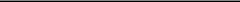 Scott A. GraeffPresident & CEOEmployee:/s/ Dale E. Messick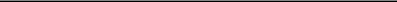 Dale E. Messick{2312556-2, 110610-00000-01}12Prior Option and Prior Restricted Stock Awards(see attached){2312556-2, 110610-00000-01}Exhibit 31.1CERTIFICATION OF PRINCIPAL EXECUTIVE OFFICER PURSUANT TOSECTION 302 OF THE SARBANES-OXLEY ACT OF 2002I, Scott A. Graeff, certify that:I have reviewed this quarterly report on Form 10-Q of Luna Innovations Incorporated;Based on my knowledge, this report does not contain any untrue statement of a material fact or omit to state a material fact necessary to make the statements made, in light of the circumstances under which such statements were made, not misleading with respect to the period covered by this report;Based on my knowledge, the financial statements, and other financial information included in this report, fairly present in all material respects the financial condition, results of operations and cash flows of the registrant as of, and for, the periods presented in this report;The registrant’s other certifying officer and I are responsible for establishing and maintaining disclosure controls and procedures (as defined in Exchange Act Rules 13a-15(e) and 15d-15(e)) and internal control over financial reporting (as defined in Exchange Act Rules 13a-15(f) and 15d-15(f)) for the registrant and have:designed such disclosure controls and procedures, or caused such disclosure controls and procedures to be designed under our supervision, to ensure that material information relating to the registrant, including its consolidated subsidiaries, is made known to us by others within those entities, particularly during the period in which this report is being prepared;designed such internal control over financial reporting, or caused such internal control over financial reporting to be designed under our supervision, to provide reasonable assurance regarding the reliability of financial reporting and the preparation of financial statements for external purposes in accordance with generally accepted accounting principles;evaluated the effectiveness of the registrant’s disclosure controls and procedures and presented in this report our conclusions about the effectiveness of the disclosure controls and procedures, as of the end of the period covered by this report based on such evaluation; anddisclosed in this report any change in the registrant’s internal control over financial reporting that occurred during the registrant’s most recent fiscal quarter (the registrant’s fourth fiscal quarter in the case of an annual report) that has materially affected, or is reasonably likely to materially affect, the registrant’s internal control over financial reporting; andThe registrant’s other certifying officer and I have disclosed, based on our most recent evaluation of internal control over financial reporting, to the registrant’s auditors and the audit committee of the registrant’s board of directors (or persons performing the equivalent functions):all significant deficiencies and material weaknesses in the design or operation of internal control over financial reporting which are reasonably likely to adversely affect the registrant’s ability to record, process, summarize and report financial information; andany fraud, whether or not material, that involves management or other employees who have a significant role in the registrant’s internal control over financial reporting.Date: August 1, 2018/s/ Scott A. Graeff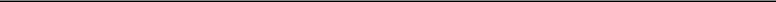 Scott A. GraeffPresident and Chief Executive Officer(principal executive officer)Exhibit 31.2CERTIFICATION OF PRINCIPAL FINANCIAL OFFICER PURSUANT TOSECTION 302 OF THE SARBANES-OXLEY ACT OF 2002I, Dale E. Messick, certify that:I have reviewed this quarterly report on Form 10-Q of Luna Innovations Incorporated;Based on my knowledge, this report does not contain any untrue statement of a material fact or omit to state a material fact necessary to make the statements made, in light of the circumstances under which such statements were made, not misleading with respect to the period covered by this report;Based on my knowledge, the financial statements, and other financial information included in this report, fairly present in all material respects the financial condition, results of operations and cash flows of the registrant as of, and for, the periods presented in this report;The registrant’s other certifying officer and I are responsible for establishing and maintaining disclosure controls and procedures (as defined in Exchange Act Rules 13a-15(e) and 15d-15(e)) and internal control over financial reporting (as defined in Exchange Act Rules 13a-15(f) and 15d-15(f)) for the registrant and have:designed such disclosure controls and procedures, or caused such disclosure controls and procedures to be designed under our supervision, to ensure that material information relating to the registrant, including its consolidated subsidiaries, is made known to us by others within those entities, particularly during the period in which this report is being prepared;designed such internal control over financial reporting, or caused such internal control over financial reporting to be designed under our supervision, to provide reasonable assurance regarding the reliability of financial reporting and the preparation of financial statements for external purposes in accordance with generally accepted accounting principles;evaluated the effectiveness of the registrant’s disclosure controls and procedures and presented in this report our conclusions about the effectiveness of the disclosure controls and procedures, as of the end of the period covered by this report based on such evaluation; anddisclosed in this report any change in the registrant’s internal control over financial reporting that occurred during the registrant’s most recent fiscal quarter (the registrant’s fourth fiscal quarter in the case of an annual report) that has materially affected, or is reasonably likely to materially affect, the registrant’s internal control over financial reporting; andThe registrant’s other certifying officer and I have disclosed, based on our most recent evaluation of internal control over financial reporting, to the registrant’s auditors and the audit committee of the registrant’s board of directors (or persons performing the equivalent functions):all significant deficiencies and material weaknesses in the design or operation of internal control over financial reporting which are reasonably likely to adversely affect the registrant’s ability to record, process, summarize and report financial information; andany fraud, whether or not material, that involves management or other employees who have a significant role in the registrant’s internal control over financial reporting.Date: August 1, 2018/S/	DALE E. MESSICK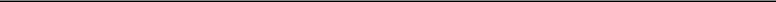 Dale E. MessickChief Financial Officer(principal financial officer)Exhibit 32.1CERTIFICATION OF PRINCIPAL EXECUTIVE OFFICER PURSUANT TOSECTION 906 OF THE SARBANES-OXLEY ACT OF 2002In connection with the quarterly report of Luna Innovations Incorporated (the “Company”) on Form 10-Q for the quarter ended June 30, 2018 as filed with the Securities and Exchange Commission on the date hereof (the “Report”), I, Scott A. Graeff, President and Chief Executive Officer of the Company, certify, pursuant to 18 U.S.C. § 1350, as adopted pursuant to § 906 of the Sarbanes-Oxley Act of 2002, that to my knowledge:The Report fully complies with the requirements of Section 13(a) or 15(d) of the Securities Exchange Act of 1934; andThe information contained in the Report fairly presents, in all material respects, the financial condition and results of operations of the Company.This certification accompanies this Report to which it relates, shall not be deemed “filed” with the Securities and Exchange Commission and is not to be incorporated by reference into any filing of the Company under the Securities Act of 1933, as amended, or the Securities Exchange Act of 1934, as amended (whether made before or after the date of the Report), irrespective of any general incorporation language contained in such filing./s/	Scott A. Graeff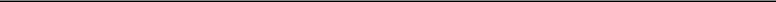 Scott A. GraeffPresident and Chief Executive Officer(principal executive officer)August 1, 2018Exhibit 32.2CERTIFICATION OF PRINCIPAL FINANCIAL OFFICER PURSUANT TOSECTION 906 OF THE SARBANES-OXLEY ACT OF 2002In connection with the quarterly report of Luna Innovations Incorporated (the “Company”) on Form 10-Q for the quarter ended June 30, 2018 as filed with the Securities and Exchange Commission on the date hereof (the “Report”), I, Dale E. Messick, Chief Financial Officer of the Company, certify, pursuant to 18 U.S.C. § 1350, as adopted pursuant to § 906 of the Sarbanes-Oxley Act of 2002, that to my knowledge:The Report fully complies with the requirements of Section 13(a) or 15(d) of the Securities Exchange Act of 1934; andThe information contained in the Report fairly presents, in all material respects, the financial condition and results of operations of the Company.This certification accompanies this Report to which it relates, shall not be deemed “filed” with the Securities and Exchange Commission and is not to be incorporated by reference into any filing of the Company under the Securities Act of 1933, as amended, or the Securities Exchange Act of 1934, as amended (whether made before or after the date of the Report), irrespective of any general incorporation language contained in such filing./S/	DALE E. MESSICK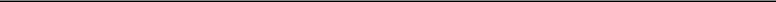 Dale E. MessickChief Financial Officer(principal financial officer)August 1, 2018PART I. FINANCIAL INFORMATIONPART I. FINANCIAL INFORMATIONPART I. FINANCIAL INFORMATIONPART I. FINANCIAL INFORMATIONPART I. FINANCIAL INFORMATIONPART I. FINANCIAL INFORMATION3ITEM 1.ITEM 1.FINANCIAL STATEMENTSFINANCIAL STATEMENTSFINANCIAL STATEMENTSFINANCIAL STATEMENTSFINANCIAL STATEMENTSFINANCIAL STATEMENTS3ITEM 2.ITEM 2.MANAGEMENT’S DISCUSSION AND ANALYSIS OF FINANCIAL CONDITION AND RESULTS OF OPERATIONSMANAGEMENT’S DISCUSSION AND ANALYSIS OF FINANCIAL CONDITION AND RESULTS OF OPERATIONSMANAGEMENT’S DISCUSSION AND ANALYSIS OF FINANCIAL CONDITION AND RESULTS OF OPERATIONSMANAGEMENT’S DISCUSSION AND ANALYSIS OF FINANCIAL CONDITION AND RESULTS OF OPERATIONSMANAGEMENT’S DISCUSSION AND ANALYSIS OF FINANCIAL CONDITION AND RESULTS OF OPERATIONSMANAGEMENT’S DISCUSSION AND ANALYSIS OF FINANCIAL CONDITION AND RESULTS OF OPERATIONSMANAGEMENT’S DISCUSSION AND ANALYSIS OF FINANCIAL CONDITION AND RESULTS OF OPERATIONSMANAGEMENT’S DISCUSSION AND ANALYSIS OF FINANCIAL CONDITION AND RESULTS OF OPERATIONSMANAGEMENT’S DISCUSSION AND ANALYSIS OF FINANCIAL CONDITION AND RESULTS OF OPERATIONSMANAGEMENT’S DISCUSSION AND ANALYSIS OF FINANCIAL CONDITION AND RESULTS OF OPERATIONSMANAGEMENT’S DISCUSSION AND ANALYSIS OF FINANCIAL CONDITION AND RESULTS OF OPERATIONSMANAGEMENT’S DISCUSSION AND ANALYSIS OF FINANCIAL CONDITION AND RESULTS OF OPERATIONS2424ITEM 3.ITEM 3.QUANTITATIVE AND QUALITATIVE DISCLOSURES ABOUT MARKET RISKQUANTITATIVE AND QUALITATIVE DISCLOSURES ABOUT MARKET RISKQUANTITATIVE AND QUALITATIVE DISCLOSURES ABOUT MARKET RISKQUANTITATIVE AND QUALITATIVE DISCLOSURES ABOUT MARKET RISKQUANTITATIVE AND QUALITATIVE DISCLOSURES ABOUT MARKET RISKQUANTITATIVE AND QUALITATIVE DISCLOSURES ABOUT MARKET RISKQUANTITATIVE AND QUALITATIVE DISCLOSURES ABOUT MARKET RISKQUANTITATIVE AND QUALITATIVE DISCLOSURES ABOUT MARKET RISKQUANTITATIVE AND QUALITATIVE DISCLOSURES ABOUT MARKET RISKQUANTITATIVE AND QUALITATIVE DISCLOSURES ABOUT MARKET RISKQUANTITATIVE AND QUALITATIVE DISCLOSURES ABOUT MARKET RISKQUANTITATIVE AND QUALITATIVE DISCLOSURES ABOUT MARKET RISKQUANTITATIVE AND QUALITATIVE DISCLOSURES ABOUT MARKET RISK3232ITEM 4.ITEM 4.CONTROLS AND PROCEDURESCONTROLS AND PROCEDURESCONTROLS AND PROCEDURESCONTROLS AND PROCEDURESCONTROLS AND PROCEDURESCONTROLS AND PROCEDURESCONTROLS AND PROCEDURESCONTROLS AND PROCEDURESCONTROLS AND PROCEDURESCONTROLS AND PROCEDURESCONTROLS AND PROCEDURES3333PART II. OTHER INFORMATIONPART II. OTHER INFORMATIONPART II. OTHER INFORMATIONPART II. OTHER INFORMATIONPART II. OTHER INFORMATIONPART II. OTHER INFORMATIONPART II. OTHER INFORMATIONPART II. OTHER INFORMATIONPART II. OTHER INFORMATIONPART II. OTHER INFORMATIONPART II. OTHER INFORMATIONPART II. OTHER INFORMATIONPART II. OTHER INFORMATIONPART II. OTHER INFORMATIONPART II. OTHER INFORMATION3434ITEM 1.ITEM 1.LEGAL PROCEEDINGSLEGAL PROCEEDINGSLEGAL PROCEEDINGSLEGAL PROCEEDINGSLEGAL PROCEEDINGS3434ITEM 1A.ITEM 1A.RISK FACTORSRISK FACTORSRISK FACTORSRISK FACTORSRISK FACTORSRISK FACTORSRISK FACTORSRISK FACTORSRISK FACTORSRISK FACTORSRISK FACTORSRISK FACTORSRISK FACTORS3434ITEM 2.ITEM 2.UNREGISTERED SALES OF EQUITY SECURITIES AND USE OF PROCEEDSUNREGISTERED SALES OF EQUITY SECURITIES AND USE OF PROCEEDSUNREGISTERED SALES OF EQUITY SECURITIES AND USE OF PROCEEDSUNREGISTERED SALES OF EQUITY SECURITIES AND USE OF PROCEEDSUNREGISTERED SALES OF EQUITY SECURITIES AND USE OF PROCEEDSUNREGISTERED SALES OF EQUITY SECURITIES AND USE OF PROCEEDSUNREGISTERED SALES OF EQUITY SECURITIES AND USE OF PROCEEDSUNREGISTERED SALES OF EQUITY SECURITIES AND USE OF PROCEEDSUNREGISTERED SALES OF EQUITY SECURITIES AND USE OF PROCEEDSUNREGISTERED SALES OF EQUITY SECURITIES AND USE OF PROCEEDS5151ITEM 3.ITEM 3.DEFAULTS UPON SENIOR SECURITIESDEFAULTS UPON SENIOR SECURITIESDEFAULTS UPON SENIOR SECURITIESDEFAULTS UPON SENIOR SECURITIESDEFAULTS UPON SENIOR SECURITIESDEFAULTS UPON SENIOR SECURITIESDEFAULTS UPON SENIOR SECURITIESDEFAULTS UPON SENIOR SECURITIESDEFAULTS UPON SENIOR SECURITIESDEFAULTS UPON SENIOR SECURITIESDEFAULTS UPON SENIOR SECURITIESDEFAULTS UPON SENIOR SECURITIESDEFAULTS UPON SENIOR SECURITIES5151ITEM 4.ITEM 4.MINE SAFETY DISCLOSURESMINE SAFETY DISCLOSURESMINE SAFETY DISCLOSURESMINE SAFETY DISCLOSURESMINE SAFETY DISCLOSURESMINE SAFETY DISCLOSURESMINE SAFETY DISCLOSURESMINE SAFETY DISCLOSURESMINE SAFETY DISCLOSURES5151ITEM 5.ITEM 5.OTHER INFORMATIONOTHER INFORMATIONOTHER INFORMATIONOTHER INFORMATIONOTHER INFORMATIONOTHER INFORMATIONOTHER INFORMATION5252ITEM 6.ITEM 6.EXHIBITSEXHIBITSEXHIBITSEXHIBITSEXHIBITS5252SIGNATURES5454PART I. FINANCIAL INFORMATIONITEM 1.FINANCIAL STATEMENTSLuna Innovations IncorporatedConsolidated Balance SheetsJune 30, 2018December 31, 2017(unaudited)(unaudited)AssetsCurrent assets:Cash and cash equivalentsCash and cash equivalents$33,292,800$36,981,533Accounts receivable, netAccounts receivable, net9,385,7727,869,168Receivable from sale of HSOR businessReceivable from sale of HSOR business4,001,8334,000,976Contract assets3,231,7701,778,142Inventory6,906,9986,951,110Prepaid expenses and other current assetsPrepaid expenses and other current assets1,054,9841,220,650Total current assetsTotal current assets57,874,15758,801,579Long-term contract assetsLong-term contract assets308,093209,699Property and equipment, netProperty and equipment, net3,323,7493,453,741Intangible assets, netIntangible assets, net3,137,0833,237,593Goodwill502,000502,000Other assets18,02418,024Total assetsTotal assets$65,163,106$66,222,636Liabilities and stockholders’ equityLiabilities and stockholders’ equityLiabilities:Current liabilities:Current liabilities:Current portion of long-term debt obligationsCurrent portion of long-term debt obligations$1,527,828$1,833,333Current portion of capital lease obligationsCurrent portion of capital lease obligations34,66143,665Accounts payableAccounts payable3,787,7012,962,863Accrued liabilitiesAccrued liabilities5,554,4816,557,649Contract liabilitiesContract liabilities1,400,9223,428,625Total current liabilitiesTotal current liabilities12,305,59314,826,135Long-term deferred rentLong-term deferred rent1,109,3971,184,438Long-term debt obligationsLong-term debt obligations——603,007Long-term capital lease obligationsLong-term capital lease obligations54,97071,275Total liabilitiesTotal liabilities13,469,96016,684,855Commitments and contingenciesCommitments and contingenciesStockholders’ equity:Stockholders’ equity:Preferred stock, par value $0.001, 1,321,514 shares authorized, issued and outstanding at June 30, 2018 andPreferred stock, par value $0.001, 1,321,514 shares authorized, issued and outstanding at June 30, 2018 andDecember 31, 2017December 31, 20171,3221,322Common stock, par value $0.001, 100,000,000 shares authorized, 29,025,529 and 28,354,822 shares issued,Common stock, par value $0.001, 100,000,000 shares authorized, 29,025,529 and 28,354,822 shares issued,27,772,424 and 27,283,918 shares outstanding at June 30, 2018 and December 31, 201727,772,424 and 27,283,918 shares outstanding at June 30, 2018 and December 31, 201729,89729,186Treasury stock at cost, 1,253,105 and 1,070,904 shares at June 30, 2018 and December 31, 2017Treasury stock at cost, 1,253,105 and 1,070,904 shares at June 30, 2018 and December 31, 2017(2,116,640)(1,649,746)Additional paid-in capitalAdditional paid-in capital84,742,38583,563,208Accumulated deficitAccumulated deficit(30,963,818)(32,406,189)Total stockholders’ equityTotal stockholders’ equity51,693,14649,537,781Total liabilities and stockholders’ equityTotal liabilities and stockholders’ equity$65,163,106$66,222,636Three Months Ended June 30,Three Months Ended June 30,Three Months Ended June 30,Three Months Ended June 30,Three Months Ended June 30,Six Months Ended June 30,Six Months Ended June 30,Six Months Ended June 30,Six Months Ended June 30,2018201720182017(unaudited)(unaudited)(unaudited)(unaudited)(unaudited)(unaudited)Revenues:Technology development$5,466,281$4,602,272$10,103,056$8,838,375Products and licensing8,306,3676,690,75915,862,76312,541,554Total revenues13,772,64811,293,03125,965,81921,379,929Cost of revenues:Technology development3,945,1263,443,9547,298,6286,553,423Products and licensing4,155,0543,482,8677,968,6056,583,913Total cost of revenues8,100,1806,926,82115,267,23313,137,336Gross profit5,672,4684,366,21010,698,5868,242,593Operating expense:Selling, general and administrative3,767,4563,367,7167,577,0727,089,889Research, development and engineering1,003,863818,8912,105,3521,747,662Total operating expense4,771,3194,186,6079,682,4248,837,551Operating income/(loss)901,149179,6031,016,162(594,958)Other income/(expense):Investment income100,846——175,756—Other income/(expense)1,187(1,225)2,583(869)Interest expense(33,988)(60,386)(75,234)(124,760)Total other income/(expense)68,045(61,611)103,105(125,629)Income/(loss) from continuing operations before income taxes969,194117,9921,119,267(720,587)Income tax (benefit)/expense(98,133)40,937(96,736)67,627Net income/(loss) from continuing operations1,067,32777,0551,216,003(788,214)Loss from discontinued operations, net of income tax of $0——(298,817)——(789,534)Net loss from discontinued operations—(298,817)—(789,534)Net income/(loss)1,067,327(221,762)1,216,003(1,577,748)Preferred stock dividend63,23529,536127,66063,632Net income/(loss) attributable to common stockholders$1,004,092$(251,298)$1,088,343$(1,641,380)Net income/(loss) per share from continuing operations:Net income/(loss) per share from continuing operations:Basic$0.04$——$0.04$(0.03)DilutedDiluted$0.03$——$0.04$(0.03)Net loss per share from discontinued operations:Basic$——$(0.01)$——$(0.03)Diluted$——$(0.01)$——$(0.03)Net income/(loss) per share attributable to commonNet income/(loss) per share attributable to commonstockholders:Basic$0.04$(0.01)$0.04$(0.06)DilutedDiluted$0.03$(0.01)$0.03$(0.06)Weighted average common shares and common equivalentshares outstanding:Basic27,531,36127,600,14727,368,18527,570,919Diluted31,506,74532,579,37931,257,27727,570,919The accompanying notes are an integral part of these consolidated financial statements.The accompanying notes are an integral part of these consolidated financial statements.The accompanying notes are an integral part of these consolidated financial statements.The accompanying notes are an integral part of these consolidated financial statements.The accompanying notes are an integral part of these consolidated financial statements.The accompanying notes are an integral part of these consolidated financial statements.The accompanying notes are an integral part of these consolidated financial statements.The accompanying notes are an integral part of these consolidated financial statements.The accompanying notes are an integral part of these consolidated financial statements.The accompanying notes are an integral part of these consolidated financial statements.Six Months Ended June 30,Six Months Ended June 30,Six Months Ended June 30,Six Months Ended June 30,20182017(unaudited)(unaudited)(unaudited)Cash flows used in operating activitiesNet income/(loss)$1,216,003$(1,577,748)Adjustments to reconcile net income/(loss) to net cash used in operating activitiesDepreciation and amortization622,5771,753,748Share-based compensation212,149321,756Bad debt expense6,00040,753Gain on disposal of fixed assets(1,000)(670)Change in assets and liabilitiesAccounts receivable(1,522,604)1,433,014Contract assets(645,824)(326,333)Inventory(482,194)(1,170,519)Other current assets164,809325,005Accounts payable and accrued expenses(253,372)(894,315)Contract liabilities(2,053,566)(215,555)Net cash used in operating activities(2,737,022)(314,321)Cash flows used in investing activitiesAcquisition of property and equipment(198,012)(796,217)Intangible property costs(185,909)(318,942)Proceeds from sale of property and equipment1,0003,000Net cash used in investing activities(382,921)(1,112,159)Cash flows used in financing activitiesPayments on capital lease obligations(25,309)(25,611)Payments of debt obligations(916,665)(916,666)Repurchase of common stock(466,894)(143,266)Proceeds from the exercise of options and warrants840,078820Net cash used in financing activities(568,790)(1,084,723)Net decrease in cash and cash equivalents(3,688,733)(2,511,203)Cash and cash equivalents—beginning of period36,981,53312,802,458Cash and cash equivalents—end of period$33,292,800$10,291,255Supplemental disclosure of cash flow informationSupplemental disclosure of cash flow informationCash paid for interest$72,127$120,191Cash paid for income taxes$8,156$40,937Non-cash investing and financing activitiesDividend on preferred stock, 39,646 shares of common stock issuable for the six months ended June 30, 2018and 2017$127,660$63,632Balance atBalance atAdjustment forAdjustment forAdjusted balance atDecember 31, 2017December 31, 2017Topic 606Topic 606January 1, 2018Assets:Contract assets$1,778,142$906,197$2,684,339Inventory$6,951,110$(526,306)$6,424,804Liabilities:Contract liabilities$3,428,625$25,863$3,454,488Stockholders' equity:Accumulated deficit$(32,406,189)$354,028$(32,052,161)December 31, 2017December 31, 2017December 31, 2017As ReportedAs AdoptedAccounts receivables, net$9,857,009$7,869,168Contract assets—1,778,142Long-term contract assets—209,699Accrued liabilities8,959,9356,557,649Contract liabilities—3,428,625Deferred revenue1,026,339—Three Months Ended June 30, 2018Three Months Ended June 30, 2018Three Months Ended June 30, 2018Three Months Ended June 30, 2018Six Months Ended June 30, 2018Six Months Ended June 30, 2018Six Months Ended June 30, 2018(unaudited)(unaudited)TechnologyProducts andTotalTotalTechnologyProducts andTotalDevelopmentLicensingTotalTotalDevelopmentLicensingTotalUnited States$5,466,281$4,992,300$10,458,581Asia—1,762,5781,762,578Europe—1,421,2791,421,279Canada, Central and South America—127,150127,150All Others—3,0603,060Total$5,466,281$8,306,367$13,772,648Total Revenue by Major Customer TypeSales to the U.S. government$5,463,117$885,133$6,348,250U.S. direct commercial sales andother3,1644,107,1674,110,331Foreign commercial sales & other—3,314,0673,314,067Total$5,466,281$8,306,367$13,772,648Total Revenue by Contract TypeFixed-price contracts$2,375,939$8,306,367$10,682,306Cost-type contracts3,090,342—3,090,342Total$5,466,281$8,306,367$13,772,648Total Revenue by Timing of RecognitionGoods transferred at a point in time$—$5,938,992$5,938,992Goods/services transferred over time5,466,2812,367,3757,833,656Total$5,466,281$8,306,367$13,772,648Total Revenue by Major Products/ServicesTotal Revenue by Major Products/ServicesTechnology development$5,466,281$—$5,466,281Optical test and measurement systems—3,971,5103,971,510Optical components and sub-assemblies—3,849,2833,849,283Other—485,574485,574Total$5,466,281$8,306,367$13,772,648$10,103,056$9,837,137$19,940,193—3,188,9253,188,925—2,607,2882,607,288—224,353224,353—5,0605,060$10,103,056$15,862,763$25,965,819$10,068,270$1,275,202$11,343,47234,7868,572,5168,607,302—6,015,0456,015,045$10,103,056$15,862,763$25,965,8195,495,464—5,495,464$  10,103,056$15,862,763$25,965,81910,103,0564,049,44514,152,501$  10,103,056$15,862,763$25,965,819$10,103,056$—$10,103,056—7,659,5197,659,519—7,273,9257,273,925—929,319929,319$10,103,056$15,862,763$25,965,819Table of ContentsTable of ContentsTable of ContentsImpact of changes in accounting policiesImpact of changes in accounting policiesImpact of changes in accounting policiesImpact of changes in accounting policiesImpact of changes in accounting policiesImpact of changes in accounting policiesAs ReportedAdjustmentsBalances without adoptionBalances without adoptionAs ReportedAdjustmentsof Topic 606(unaudited)(unaudited)(unaudited)(unaudited)AssetsCurrent assets:Current assets:Cash and cash equivalentsCash and cash equivalents$33,292,800$—$33,292,800Accounts receivable, netAccounts receivable, net9,385,772—9,385,772Receivable from sale of HSOR businessReceivable from sale of HSOR business4,001,833—4,001,833Contract assetsContract assets3,231,770(1,249,551)1,982,219InventoryInventory6,906,998725,3517,632,349Prepaid expenses and other current assetsPrepaid expenses and other current assets1,054,9847,1751,062,159Total current assetsTotal current assets57,874,157(517,025)57,357,132Long-term contract assetsLong-term contract assets308,093—308,093Property and equipment, netProperty and equipment, net3,323,749—3,323,749Intangible assets, netIntangible assets, net3,137,083—3,137,083GoodwillGoodwill502,000—502,000Other assetsOther assets18,024—18,024Total assetsTotal assets$65,163,106$(517,025)$64,646,081Liabilities and stockholders’ equityLiabilities:Liabilities:Current liabilities:Current liabilities:Current portion of long-term debt obligationsCurrent portion of long-term debt obligations$1,527,828$—$1,527,828Current portion of capital lease obligationsCurrent portion of capital lease obligations34,661—34,661Accounts payableAccounts payable3,787,701—3,787,701Accrued liabilitiesAccrued liabilities5,554,481—5,554,481Contract liabilitiesContract liabilities1,400,922(18,270)1,382,652Total current liabilitiesTotal current liabilities12,305,593(18,270)12,287,323Long-term deferred rentLong-term deferred rent1,109,397—1,109,397Long-term debt obligationsLong-term debt obligations————Long-term capital lease obligationsLong-term capital lease obligations54,970—54,970Total liabilitiesTotal liabilities13,469,960(18,270)13,451,690Commitments and contingenciesCommitments and contingenciesStockholders’ equity:Stockholders’ equity:Preferred stock, par value $0.001, 1,321,514 shares authorized, issued andPreferred stock, par value $0.001, 1,321,514 shares authorized, issued andoutstanding at June 30, 2018 and December 31, 2017outstanding at June 30, 2018 and December 31, 20171,322—1,322Common stock, par value $0.001, 100,000,000 shares authorized, 29,025,529 andCommon stock, par value $0.001, 100,000,000 shares authorized, 29,025,529 and28,354,822 shares issued, 27,772,424 and 27,283,918 shares outstanding at June28,354,822 shares issued, 27,772,424 and 27,283,918 shares outstanding at June30, 2018 and December 31, 201730, 2018 and December 31, 201729,897—29,897Treasury stock at cost, 1,253,105 and 1,070,904 shares at June 30, 2018 andTreasury stock at cost, 1,253,105 and 1,070,904 shares at June 30, 2018 andDecember 31, 2017December 31, 2017(2,116,640)—(2,116,640)Additional paid-in capitalAdditional paid-in capital84,742,385—84,742,385Accumulated deficitAccumulated deficit(30,963,818)(498,755)(31,462,573)Total stockholders’ equityTotal stockholders’ equity51,693,146(498,755)51,194,391Total liabilities and stockholders’ equityTotal liabilities and stockholders’ equity$65,163,106$(517,025)$64,646,081Table of ContentsTable of ContentsTable of ContentsImpact of changes in accounting policiesImpact of changes in accounting policiesImpact of changes in accounting policiesImpact of changes in accounting policiesImpact of changes in accounting policiesImpact of changes in accounting policiesImpact of changes in accounting policiesThree Months Ended June 30, 2018Three Months Ended June 30, 2018Three Months Ended June 30, 2018Three Months Ended June 30, 2018Three Months Ended June 30, 2018Three Months Ended June 30, 2018Three Months Ended June 30, 2018Six Months Ended June 30, 2018Six Months Ended June 30, 2018Six Months Ended June 30, 2018Six Months Ended June 30, 2018Six Months Ended June 30, 2018Six Months Ended June 30, 2018Six Months Ended June 30, 2018Balances withoutBalances withoutBalances withoutBalancesBalances withoutBalances withoutBalances withoutwithoutAs reportedAdjustmentsadoption of Topicadoption of Topicadoption of TopicAs reportedAdjustmentsadoption ofAs reportedAdjustments606As reportedAdjustmentsTopic 606(unaudited)(unaudited)(unaudited)(unaudited)(unaudited)(unaudited)(unaudited)(unaudited)(unaudited)(unaudited)Revenues:Revenues:Technology developmentTechnology development$5,466,281$—$$5,466,281$10,103,056$——$10,103,056Products and licensingProducts and licensing8,306,367(231,975)8,074,39215,862,763(357,752)15,505,011Total revenuesTotal revenues13,772,648(231,975)13,540,67325,965,819(357,752)25,608,067Cost of revenues:Cost of revenues:Technology developmentTechnology development3,945,126—3,945,1267,298,628——7,298,628Products and licensingProducts and licensing4,155,054(63,680)4,091,3747,968,605(213,025)7,755,580Total cost of revenuesTotal cost of revenues8,100,180(63,680)8,036,50015,267,233(213,025)15,054,208Gross profitGross profit5,672,468(168,295)5,504,17310,698,586(144,727)10,553,859Operating expense:Operating expense:Selling, general and administrativeSelling, general and administrative3,767,456—3,767,4567,577,072——7,577,072Research, development and engineeringResearch, development and engineering1,003,863—1,003,8632,105,352——2,105,352Total operating expenseTotal operating expense4,771,319—4,771,3199,682,424—9,682,424Operating incomeOperating income901,149(168,295)732,8541,016,162(144,727)871,435Other income:Other income:Investment incomeInvestment income100,846—100,846175,756——175,756Other incomeOther income1,187—1,1872,583——2,583Interest expenseInterest expense(33,988)—(33,988)(75,234)——(75,234)Total other incomeTotal other income68,045—68,045103,105—103,105Income from continuing operations beforeIncome from continuing operations beforeincome taxesincome taxes969,194(168,295)800,8991,119,267(144,727)974,540Income tax expenseIncome tax expense(98,133)—(98,133)(96,736)——(96,736)Net income from continuing operationsNet income from continuing operations$1,067,327$(168,295)$899,032$1,216,003$(144,727)$1,071,276Three Months Ended June 30,Three Months Ended June 30,Three Months Ended June 30,Three Months Ended June 30,Three Months Ended June 30,Three Months Ended June 30,Six Months Ended June 30,Six Months Ended June 30,Six Months Ended June 30,Six Months Ended June 30,2018201720182017(unaudited)(unaudited)(unaudited)(unaudited)(unaudited)(unaudited)Net revenues——$2,283,440——$5,314,927Cost of revenues——1,568,746——3,801,363Operating expenses——1,013,511——2,303,098Other expenses———————Loss before income taxes—(298,817)—(789,534)Allocated tax expense———————Net loss from discontinued operations$—$(298,817)$—$(789,534)Contract AssetsContract AssetsContract LiabilitiesOpening Balance as of January 1, 2018$2,894,038$3,454,488Revenue recognized that was included in the contractliabilities balance at the beginning of the period——(855,906)Transferred to payables from contract liabilitiesrecognized at the beginning of the period——(2,041,792)Increases due to cash received or adjustment ofestimates, excluding amounts recognized as revenueduring the period——844,132Transferred to receivables from contract assetsrecognized at the beginning of the period(2,245,515)—Increases as a result of cumulative catch-up adjustmentarising from changes in the estimate of the stage ofcompletion2,891,340—Balance as of June 30, 2018$3,539,863$1,400,922June 30,June 30,December 31,20182017(unaudited)(unaudited)Finished goods$$1,725,7101,725,710$$$2,143,953Work-in-process644,696644,696578,195Raw materials4,536,5924,536,5924,228,962Total inventory$$6,906,9986,906,998$$$6,951,1105.  Accrued Liabilities5.  Accrued LiabilitiesAccrued liabilities at June 30, 2018 and December 31, 2017 consisted of the following:June 30, 2018June 30, 2018June 30, 2018December 31, 2017December 31, 2017December 31, 2017(unaudited)(unaudited)Accrued compensation$4,396,462$$5,274,005Income tax payable371,186403,548Accrued professional fees122,626117,445Deferred rent148,506144,741Royalties148,433290,235Accrued interest8,854—Accrued liabilities - other358,414327,675Total accrued liabilities$5,554,481$$6,557,6491515The following table presents a summary of debt outstanding as of June 30, 2018 and December 31, 2017:The following table presents a summary of debt outstanding as of June 30, 2018 and December 31, 2017:The following table presents a summary of debt outstanding as of June 30, 2018 and December 31, 2017:The following table presents a summary of debt outstanding as of June 30, 2018 and December 31, 2017:June 30, 2018June 30, 2018December 31, 2017December 31, 2017December 31, 2017(unaudited)(unaudited)Silicon Valley Bank Term Loan$1,541,667$2,458,333Less: unamortized debt issuance costs13,83921,993Less: current portion1,527,8281,833,333Total long-term debt$——$603,007The schedule of remaining principal payments under our Term Loans as of June 30, 2018 was as follows:The schedule of remaining principal payments under our Term Loans as of June 30, 2018 was as follows:2018(remaining six months)(remaining six months)916,6662019625,000$$1,541,666Options OutstandingOptions OutstandingOptions OutstandingOptions OutstandingOptions OutstandingOptions ExercisableOptions ExercisableOptions ExercisableOptions ExercisableWeightedWeightedAggregateAggregateWeightedWeightedAggregateNumber ofNumber ofPrice per SharePrice per ShareAverageAverageAggregateAggregateNumber ofAverageAverageAggregateNumber ofNumber ofPrice per SharePrice per ShareExerciseExerciseIntrinsicIntrinsicNumber ofExerciseExerciseIntrinsicSharesRangePriceValue (1)SharesPriceValue (1)Balance, January 1, 20182,714,561$0.61 - $6.55$1.88$2,098,1952,590,030$$1.89$2,013,034Granted73,212$2.32 - $2.67$2.46Exercised(53,939)$0.65 - $2.46$2.27Canceled(540,487)$1.21 - $6.55$2.15Balance, June 30, 20182,193,347$0.61 - $6.23$1.83$2,911,1062,082,354$$1.81$2,812,472Table of ContentsTable of ContentsNumber of UnvestedNumber of UnvestedWeighted Average GrantWeighted Average GrantAggregate Value ofSharesSharesDate Fair ValueDate Fair ValueUnvested SharesBalance, January 1, 2018Balance, January 1, 2018489,698$1.51$738,345GrantedGranted296,287$3.07909,600VestedVested(312,365)$2.75(454,339)Balance, June 30, 2018Balance, June 30, 2018473,620$2.52$1,193,606Number of StockNumber of StockWeighted AverageWeighted AverageIntrinsic ValueNumber of StockNumber of StockGrant Date FairGrant Date FairIntrinsic ValueUnitsUnitsValue per ShareValue per ShareOutstandingBalance, January 1, 2018466,702$1.40$1,134,086Granted70,445$3.00Forfeitures————Converted————Balance, June 30, 2018537,147$1.61$1,600,698AdditionalAccumulatedPreferred StockPreferred StockPreferred StockPreferred StockCommon StockCommon StockCommon StockCommon StockTreasury StockTreasury StockTreasury StockTreasury StockPaid-inAccumulatedTotalPreferred StockPreferred StockPreferred StockPreferred StockCommon StockCommon StockCommon StockCommon StockTreasury StockTreasury StockTreasury StockTreasury StockCapitalDeficitTotalSharesShares$SharesShares$SharesShares$$Balance atJanuary 1, 2018,as previouslyreported1,321,5141,32227,283,91829,1861,070,904(1,649,746)83,563,208(32,406,189)49,537,781Impact of changein accounting————policy—————————————354,028354,028As adjustedbalance at January1, 20181,321,5141,32227,283,91829,1861,070,904(1,649,746)83,563,208(32,052,161)49,891,809Exercise of stockoptions————260,842261————639,536—639,797Share-basedcompensation————280,000280————212,150—212,430Non-cashcompensation————129,865130————199,871—200,001Stock dividendsto CarilionClinic(1)——————40————127,620(127,660)—Net Income—————————————1,216,0031,216,003Purchase oftreasury stock————(182,201)——182,201(466,894)——(466,894)Balance, June 30,1,321,5141,32227,772,42429,8971,253,105(2,116,640)84,742,385(30,963,818)51,693,14620181,321,5141,32227,772,42429,8971,253,105(2,116,640)84,742,385(30,963,818)51,693,146Revenues:Technology development$5,466,281$4,602,272$10,103,056$8,838,375Products and licensing8,306,3676,690,75915,862,76312,541,554Total revenues$13,772,648$11,293,031$25,965,819$21,379,929Technology development operating income/(loss)Technology development operating income/(loss)$445,042$32,920$544,274$(260,099)Products and licensing operating income/(loss)456,107146,683471,888(334,859)Total operating income/(loss)$901,149$179,603$1,016,162$(594,958)Depreciation, technology development$94,774$88,698$188,374$176,918Depreciation, products and licensing$75,314$240,504$139,631$571,480Amortization, technology development$40,856$26,169$78,062$74,759Amortization, products and licensing$103,781$437,612$216,510$930,591June 30,June 30,December 31,20182017(unaudited)(unaudited)Total segment assets:Technology development$30,704,165$32,011,084Products and licensing34,458,94134,211,552Total assets$65,163,106$66,222,636Property plant and equipment, and intangible assets, technology developmentProperty plant and equipment, and intangible assets, technology development$2,204,428$2,361,663Property plant and equipment, and intangible assets, products and licensing$4,758,404$4,831,671June 30, 2018June 30, 2018December 31, 2017Current assets(unaudited)(unaudited)(unaudited)(unaudited)Accounts receivable$2,159,843$1,940,126Contract assets1,249,551—Inventory1,736,1072,316,329Prepaid expenses and other current assets89,592125,821Total current assets5,235,0934,382,276Property and equipment, net607,468599,102Intangible assets, net1,423,5461,510,203Goodwill502,000502,000Other assets16,02916,029Total assets of the disposal group$7,784,136$7,009,610Current liabilitiesAccounts payable$1,018,950$960,116Accrued compensation444,860458,342Contract Liabilities158,758—Other accrued liabilities——17,920Total current liabilities1,622,5681,436,378Deferred rent——2,271Total liabilities of the disposal group$1,622,568$1,438,649(unaudited)(unaudited)(unaudited)(unaudited)(unaudited)(unaudited)Revenues$3,849,283$3,010,465$7,273,925$6,462,998Cost of revenues2,407,4671,953,9674,645,6164,059,829Gross profit1,441,8161,056,4982,628,3092,403,169Operating expenseSelling, general and administrative502,047420,270978,174938,367Research, development and engineering243,588219,291465,484448,035Total operating expense745,635639,5611,443,6581,386,402Operating income696,181416,9371,184,6511,016,767Other (expense)/income(12,055)(3,329)22,703(14,151)Income tax expense(59,864)(140,626)18,499(340,889)Income attributable to disposal group$624,262$272,982$1,225,853$661,7272022 and2018201920202021beyondTotalProducts and Licensing$3,775,446$1,559,621$131,614$22,878$18,438$5,507,9972022 andTechnology Development2018201920202021beyondTotalFunded$8,047,918$5,649,998$550,744$11,064$5,532$14,265,256Unfunded$1,275,476$2,214,964$868,710$472,613$236,306$5,068,069Table of ContentsTable of ContentsThree Months Ended June 30,Three Months Ended June 30,Three Months Ended June 30,Three Months Ended June 30,Three Months Ended June 30,20182017$ Difference% DifferenceRevenues:Revenues:Technology developmentTechnology development$5,466,281$4,602,272$864,00919%19%Products and licensingProducts and licensing8,306,3676,690,7591,615,60824%24%Total revenuesTotal revenues$13,772,648$11,293,031$2,479,61722%22%Three Months Ended June 30,Three Months Ended June 30,Three Months Ended June 30,Three Months Ended June 30,Three Months Ended June 30,20182017$ Difference% DifferenceCost of revenues:Technology development$3,945,126$3,443,954$501,17215%15%Products and licensing4,155,0543,482,867672,18719%19%Total cost of revenues8,100,1806,926,8211,173,35917%17%Gross profit$5,672,468$4,366,210$1,306,25830%30%Three Months Ended June 30,Three Months Ended June 30,Three Months Ended June 30,Three Months Ended June 30,Three Months Ended June 30,20182017$ Difference% DifferenceOperating expense:Selling, general and administrative$3,767,456$3,367,716$399,74012%12%Research, development and engineering1,003,863818,891184,97223%23%Total operating expense$4,771,319$4,186,607$584,71214%14%Table of ContentsTable of ContentsSix Months Ended June 30,Six Months Ended June 30,Six Months Ended June 30,Six Months Ended June 30,Six Months Ended June 30,20182017$ Difference% DifferenceRevenues:Revenues:Technology developmentTechnology development$10,103,056$8,838,375$1,264,68114%14%Products and licensingProducts and licensing15,862,76312,541,5543,321,20926%26%Total revenuesTotal revenues$25,965,819$21,379,929$4,585,89021%21%20182017$ Difference% DifferenceCost of revenues:Technology development7,298,628$6,553,423$745,20511%11%Products and licensing7,968,6056,583,9131,384,69221%21%Total cost of revenues15,267,23313,137,3362,129,89716%16%Gross profit$10,698,586$8,242,593$2,455,99330%30%Table of ContentsTable of ContentsSix Months Ended June 30,Six Months Ended June 30,Six Months Ended June 30,Six Months Ended June 30,Six Months Ended June 30,Six Months Ended June 30,20182017$ Difference% DifferenceOperating expense:Operating expense:Selling, general and administrativeSelling, general and administrative$7,577,072$7,089,889$487,1837%7%Research, development and engineeringResearch, development and engineering2,105,3521,747,662357,69020%20%Total operating expenseTotal operating expense$9,682,424$8,837,551$844,87310%10%Six Months Ended June 30,Six Months Ended June 30,Six Months Ended June 30,Six Months Ended June 30,Six Months Ended June 30,20182017$ DifferenceNet cash used in operating activities$(2,737,022)$(314,321)$(2,422,701)Net cash used in investing activities(382,921)(1,112,159)729,238Net cash used in financing activities(568,790)(1,084,723)515,933Net decrease in cash and cash equivalents$(3,688,733)$(2,511,203)$(1,177,530)Total Number ofApproximate DollarShares Purchased asValue of Shares thatTotal Number of SharesAverage Price Paid perPart of a PubliclyMay Yet be PurchasedPeriodPurchasedShareAnnounced ProgramUnder the Program(1)6/1/2018 - 6/30/201849,751 (2)$3.23—  $931,809Table of ContentsTable of ContentsTable of ContentsExhibitExhibitExhibitDescriptionDescriptionDescriptionDescriptionDescriptionNumberNumberNumberDescriptionDescriptionDescriptionDescriptionDescription10.1+10.1+Amended and Restated Employment Agreement, by and between the Registrant and Dale E. Messick, dated as of July 31, 2018.Amended and Restated Employment Agreement, by and between the Registrant and Dale E. Messick, dated as of July 31, 2018.Amended and Restated Employment Agreement, by and between the Registrant and Dale E. Messick, dated as of July 31, 2018.Amended and Restated Employment Agreement, by and between the Registrant and Dale E. Messick, dated as of July 31, 2018.Amended and Restated Employment Agreement, by and between the Registrant and Dale E. Messick, dated as of July 31, 2018.Amended and Restated Employment Agreement, by and between the Registrant and Dale E. Messick, dated as of July 31, 2018.31.131.1Certification of the Principal Executive Officer pursuant to Rule 13a-14(a) and Rule 15d-14(a) of the Securities Exchange Act of 1934, asCertification of the Principal Executive Officer pursuant to Rule 13a-14(a) and Rule 15d-14(a) of the Securities Exchange Act of 1934, asCertification of the Principal Executive Officer pursuant to Rule 13a-14(a) and Rule 15d-14(a) of the Securities Exchange Act of 1934, asCertification of the Principal Executive Officer pursuant to Rule 13a-14(a) and Rule 15d-14(a) of the Securities Exchange Act of 1934, asCertification of the Principal Executive Officer pursuant to Rule 13a-14(a) and Rule 15d-14(a) of the Securities Exchange Act of 1934, asCertification of the Principal Executive Officer pursuant to Rule 13a-14(a) and Rule 15d-14(a) of the Securities Exchange Act of 1934, asadopted pursuant to Section 302 of the Sarbanes-Oxley Act of 2002.adopted pursuant to Section 302 of the Sarbanes-Oxley Act of 2002.31.231.2Certification of the Principal Financial Officer pursuant to Rule 13a-14(a) and Rule 15d-14(a) of the Securities Exchange Act of 1934, asCertification of the Principal Financial Officer pursuant to Rule 13a-14(a) and Rule 15d-14(a) of the Securities Exchange Act of 1934, asCertification of the Principal Financial Officer pursuant to Rule 13a-14(a) and Rule 15d-14(a) of the Securities Exchange Act of 1934, asCertification of the Principal Financial Officer pursuant to Rule 13a-14(a) and Rule 15d-14(a) of the Securities Exchange Act of 1934, asadopted pursuant to Section 302 of the Sarbanes-Oxley Act of 2002.adopted pursuant to Section 302 of the Sarbanes-Oxley Act of 2002.32.1*32.1*Certification of Principal Executive Officer pursuant to 18 U.S.C. Section 1350, as adopted pursuant to Section 906 of the Sarbanes-OxleyCertification of Principal Executive Officer pursuant to 18 U.S.C. Section 1350, as adopted pursuant to Section 906 of the Sarbanes-OxleyCertification of Principal Executive Officer pursuant to 18 U.S.C. Section 1350, as adopted pursuant to Section 906 of the Sarbanes-OxleyCertification of Principal Executive Officer pursuant to 18 U.S.C. Section 1350, as adopted pursuant to Section 906 of the Sarbanes-OxleyCertification of Principal Executive Officer pursuant to 18 U.S.C. Section 1350, as adopted pursuant to Section 906 of the Sarbanes-OxleyCertification of Principal Executive Officer pursuant to 18 U.S.C. Section 1350, as adopted pursuant to Section 906 of the Sarbanes-OxleyAct of 2002.32.2*32.2*Certification of Principal Financial Officer pursuant to 18 U.S.C. Section 1350, as adopted pursuant to Section 906 of the Sarbanes-OxleyCertification of Principal Financial Officer pursuant to 18 U.S.C. Section 1350, as adopted pursuant to Section 906 of the Sarbanes-OxleyCertification of Principal Financial Officer pursuant to 18 U.S.C. Section 1350, as adopted pursuant to Section 906 of the Sarbanes-OxleyCertification of Principal Financial Officer pursuant to 18 U.S.C. Section 1350, as adopted pursuant to Section 906 of the Sarbanes-OxleyCertification of Principal Financial Officer pursuant to 18 U.S.C. Section 1350, as adopted pursuant to Section 906 of the Sarbanes-OxleyCertification of Principal Financial Officer pursuant to 18 U.S.C. Section 1350, as adopted pursuant to Section 906 of the Sarbanes-OxleyAct of 2002.